关于印发海原县生产安全事故应急预案等专项应急预案的通知各乡镇人民政府、海城街道办，甘盐池种羊场，政府各部门、各直属事业单位：现将《海原县生产安全事故应急预案》《海原县森林草原火灾应急预案》《海原县防汛抢险应急预案》《海原县抗旱应急预案》《海原县自然灾害应急预》《海原县消防安全应急预案》《海原县地震应急预案》《海原县非煤矿山事故应急预案》《海原县危险化学品事故应急预案》《海原县工贸行业事故应急预案》《海原县烟花爆竹事故应急预案》等11部海原县专项应急预案印发给你们，请结合实际，认真贯彻执行。附件：1.海原县生产安全事故应急预案2.海原县森林草原火灾应急预案3.海原县防汛抢险应急预案4.海原县抗旱应急预案5.海原县自然灾害应急预6.海原县消防安全应急预案7.海原县地震应急预案8.海原县非煤矿山事故应急预案9.海原县危险化学品事故应急预案10.海原县工贸行业事故应急预案11.海原县烟花爆竹事故应急预案        海原县人民政府办公室        2022年11月22日（此件公开发布）海原县生产安全事故应急预案1.总则1.1编制目的以习近平新时代中国特色社会主义思想为指导，深入贯彻落实习近平总书记关于安全生产重要论述和重要指示批示精神，按照党中央、国务院和自治区党委、政府以及中卫市委、市政府的决策部署，坚持人民至上、生命至上，科学、快速、高效组织生产安全事故应急救援工作，最大程度地避免和减少人员伤亡和财产损失，维护社会稳定。1.2编制依据依据《中华人民共和国突发事件应对法》、《中华人民共和国安全生产法》、《中华人民共和国消防法》、《中华人民共和国特种设备安全法》、《危险化学品安全管理条例》、《生产安全事故报告和调查处理条例》、《生产经营单位安全生产事故应急预案编制导则》、《宁夏回族自治区安全生产条例》、《突发事件应急预案管理办法》、《生产安全事故应急预案管理办法》等法律法规及有关规定，结合我县实际，制定本预案。1.3适用范围本预案适用于海原县行政辖区范围内发生，造成或者可能造成的人员伤亡或者财产损失的事故灾难，以及其他性质严重、影响较大的安全事故的应急救援工作。1.4工作原则(1)以人为本，预防为主。把保障人民群众生命和财产安全作为应急工作的出发点和落脚点，提高全社会的安全防范意识，落实各项预防措施，做好应急处置准备工作，将事故造成的损失降到最低程度。(2)统一领导，分级负责。海原县人民政府统一领导全县生产安全事做的应急处置工作，负责处置本辖区内一般生产安全事故的处置工作和较大、重大、特大生产安全事故的先期处置工作，并充分发挥企业的自救作用。(3)平战结合，资源整合。坚持全面规划，资源整合，加强培训演练，将日常工作和应急管理相结合，充分发挥生产经营单位应急救援第一响应者的作用，发挥经过专门培训的兼职应急救援力量的作用。(4)依靠科技，加强合作。采用先进的预测、预警、预防、应急处置技术和救援装备，提高预警预防水平，有关部门和单位应通力协作，加强信息的沟通与共享。(5)广泛宣传，加强防范。加强应急救援知识的宣传、教育和培训，信息的沟通与共享。增强公众的安全意识，提高防灾减灾能力，建立健全社会各界支持、参与应对生产安全事故的救援工作机制。2.组织体系2.1海原县生产安全事故应急指挥部海原县人民政府设立海原县生产安全事故应急救援指挥部（以下简称海原县应急指挥部)，全面负责海原县行政区域内发生的生产安全事故的应急救援工作；指挥、组织、协调、督促成员单位和相关部门做好应急救援的各项工作；负责对事故应急处置重大决策的制定；做好事故情况的信息发布工作。海原县应急指挥部总指挥由海原县县长担任，县政府分管安全生产工作副县长任副总指挥。成员单位：县委办公室、县政府办公室、宣传部、应急管理局、自然资源局、中卫市生态环境局海原县分局、公安局、民政局、水务局、发改局、财政局、审计局、工信商务局、交通运输局、住建局、农业农村局、卫健局、市场监督管理局、融媒体中心、文广局、国网海原供电公司、国网海兴供电公司、人武部、武警中队、海原消防救援大队、海兴消防救援大队、海原电信公司、海原移动公司、海原联通公司、海兴电信公司、海兴移动公司、海兴联通公司等。海原县应急指挥部各成员单位分管负责人为指挥部成员（各成员单位人员变动要及时报指挥部办公室备案)。海原县应急指挥部下设办公室，设在海原县应急管理局，为日常管理机构，办公室主任由海原县应急管理局局长担任。2.2海原县生产安全事故应急指挥部办公室贯彻落实国家、自治区、中卫市和海原县人民政府有关应急工作的决定事项，承担全县安全生产应急管理工作；向海原县人民政府报告应急工作的重要情况和建议，组织协调一般生产安全事故应急救援工作；负责编制和管理全县生产安全事故应急预案，指导乡镇人民政府、行业部门和企事业单位做好生产安全事故的应急救援工作；组织、指导全区生产安全应急救援演练；承担海原县应急指挥部交办的其他工作。2.3海原县生产安全事故应急救援指挥机构县政府办公室：参与协调生产安全事故应急救援工作，负责向上级政府报送信息，同时向下传达有关领导指示。人武部：根据地方应急救援工作需要，经上级军事机关批准，组织所属预备役和民兵应急部队，参与生产安全事故应急救援。参与生产安全事故应急救援工作，配合公安机关维护当地社会秩序，保护主要目标。宣传部：组织海原县内主要新闻媒体单位对事故情况进行报道，及时澄清事实，主动引导舆论，加强对事故有关信息管理和报道工作。发展和改革局：负责按照辖区内紧急事故状态物资调配要求，做好应急救援所需物资生产、调配的管理工作。应急管理局：负责组织非煤矿山、危险化学品、工贸行业和烟花爆竹行业领域的生产安全事故应急救援工作；向海原县应急指挥部提出事故应急处置建议：建立生产安全应急救援专家库，对应念教援工作进行技术指导。负责组织、协调、指挥企业的生产安全事故应急救援工作；协调电信运营企业做好生产安全事故应急救援通信保障工作，民政局：负责制订事故灾难受灾群众转移、安置、救济方案，参与善后处置相关工作。财政局：负责生产安全事故应急资金的预算、管理，指导各乡镇政府建立事故应急专项经费管理制度，确保应急救援工作所需经费及时到位。人力资源和社会保障局：负责协调生产安全事故伤亡人员的工伤鉴定和工伤保险兑现工作。交通运输局：负责统一调集、协调交通运输车辆，保障应急救援人员、物资运输通道畅通，做好交通运输、公路建设等领域的安全事故应急救援工作；负责组织、协调、指挥建设系统安全事故应急救援工作。水务局：负责通报河流、水库超水位警报、病险水库、堤坝险情、泄洪等预警信息，组织、协调水利工程建设领域事故应急救援工作。农业农村局：负责组织、协调农牧领域和农村沼气建设项目及沼气使用生产安全事故应急救援工作。自然资源局：负责通报森林火险自然灾害预警信息，组织森林火灾事故应急救援工作。融媒体中心、文广局：负责指导各类校级艺术培训及时制定各类安全应急救援预案和应急演练，组织本系统生产安全事故应急救援工作。中卫市生态环境局海原县分局：负责生产安全事故中环境、大气、水源监测、检测工作，制订因生产安全事故造成环境、大气、水源污染事件的应急处置方案，参与应急救援工作。卫健局：负责组织生产安全事故事发地的医疗救治工作，协调卫生和计划生育局组织开展灾区防病消毒、预防和控制传染病的暴发流行的工作，做好灾民心理康复工作。工信商务局：参与商务系统事故应急救援工作；协调应急救援物资供给和生活必需品的供应。气象局：负责事故应急救援过程中气象监测和预报等工作，与各成员单位建立生产安全事故气象信息通报机制，为救援工作提供科学依据。公安局：负责事发地的社会治安管理和重点目标的安全保卫工作，打击事发地各种违法犯罪活动，控制并处理由生产安全事故引发的刑事、治安事件，保障救援工作及时有效进行。负责组织、指挥较大以上道路交通事故应急救援工作。协调事发地交警部门对事发区域的交通管制和疏导，保障交通顺畅。对救援现场的秩序维护，组织遇难人员尸体处置、身份确认。海原消防救援大队、海兴消防救援大队：负责组织、协调、指挥火灾扑救工作以及其他灾害事故的抢险救援工作。国网海原供电公司、国网海兴供电公司：负责全县电力生产安全事故的应急救援工作和其他生产安全事故的电力保障工作。事发地乡镇按照有关规定及时向海原县应急指挥部办公室及有关主管部门报告事故情况，并在第一时间采取应急处置措施，开展事故应急救援工作，为海原县应急指挥部组织应急救援提供保障。在海原县应急指挥部的统一指挥下，各成员单位按照工作职能，履行生产安全事故应急救援和保障等方面的职责，制订、管理并实施有关应急预案。与海原县应急指挥部办公室建立应急联系工作机制，保证信息通畅，做到信息和资源共享。各成员单位的专项应急预案报海原县政府批复后，送海原县应急管理局备案，2.4专家组由海原县应急管理局专家组、事故单位技术人员等组成。负责对事故应急救援提出救援方案和安全措施，为现场救援工作提供技术咨询，掌握事故现场危险程度，向指挥部提出补救方案，联系中卫市主管部门，请求技术支持。3.预报预警3.1监测预报海原县应急管理局建立全县范围生产安全事故预警预防机制，坚持早发现、早报告、早处置和联测联报、分工负责的原则，完善常规数据监测、风险分析与分级等制度，依托相关网络，建立健全生产安全事故预测预警体系。各行业领域及有关部门要组织各类救援队伍参与事故隐患排查和事故预防性检查及重大危险源的监控，有效防范事故发生。(1)建立安全生产重要信息通报机制海原县应急指挥部办公室与乡镇政府、各成员单位之间建立一般生产安全事故风险信息通报机制，海原县应急指挥部办公室对可能引发一般事故的险情，或者其他可能引发特别重大、重大、较大生产安全事故的重要信息，及时通报各乡镇政府和各成员单位。各乡镇和各成员单位对通报的各类信息及时分析处理，并将针对通报信息所采取的预防措施及时反馈海原县应急指挥部办公室。(2)事故监控与信息报告海原县政府有关部门和乡镇人民政府应当加强对重大危险源的监控，对可能引发特别重大、重大、较大生产安全事故的险情，或者其他灾害的重要信息应及时上报。(3)事故信息报告时限生产安全事故发生后，事故单位应当在1小时内报告乡镇政府和相关部门。乡镇政府及其有关部门接到报告后，立即组织力量赶赴现场进行复核确认，及时采取必要的应急措施，同时向海原县政府报告，逐级上报时间不得超过2小时，紧急情况下可越级上报。对于一般以上生产安全事故信息，事发地乡镇人民政府及有关部门要在获知事故发生信息1小时内直接向海原县人民政府报告，并同时报告上级相关部门。自然灾害、公共卫生和社会安全方面的突发事件可能引发生产安全事故的信息，有关各级、各类应急指挥机构均应及时通报同级生产安全事故应急救援指挥机构，生产安全事故应急救援指挥机构应当及时分析处理，并按照分级管理的程序逐级上报，紧急情况下，可越级上报。发生生产安全事故的有关部门、单位要在1小时内向海原县应急指挥部、海原县直有关部门提供与事故应急救援有关的资料。3.2分级标准安全生产事故按可控性、严重程度和影响范围原则上分为一般(IV级)、较大（Ⅲ级）、重大（Ⅱ级）、特别重大(I级)四级，达到IV级要求应立即启动县级应急救援预案。超出本级应急救援处置能力，及时报告上一级应急救援指挥机构启动上一级应急救援预案。特别重大（Ⅰ级）：造成30人以上死亡，或者100人以上重伤，或者1亿元以上直接经济损失的事故；应急响应由自治区、中卫指挥部配合国务院有关部委实施，进行应急处置。重大（Ⅱ级）：造成10人以上30人以下死亡，或者50人以上100人以下重伤，成者500万元以上1亿元以下直接经济损失的事故；应急响应由中卫市指挥部配合自治区指挥部组织实施，进行应急处置。较大（Ⅲ级）：造成3人以上10人以下死亡，或者10人以上50人以下重伤，或者100万元以上500万元以下直接经济损失事故；应急响应由海原县应急指挥部配合中卫市指挥部组织实施，进行应急处置。一般(Ⅳ级)：造成3人以下死亡，或者10人以下重伤，或者1000万元以下直接经济损失事故；应急响应由海原县应急指挥部组织实施，进行应急处置在高一级应急响应前，应首先启动低一级响应。3.3预警信息报告与发布内容包括：事故发生单位、时间、地点、信息来源、事故性质、影响范围、事故发展趋势和已经采取的措施等，并根据事故发展及救援情况及时续报。来不及形成文字的，可先用电话口头报告，然后再呈送文字报告；来不及呈送详细报告的，可先作简要报告，然后根据事态的发展和处理情况，及时续报，在应急响应期间，每隔2小时汇报一次事故情况。3.4预警行动各乡镇、各部门生产安全事故应急机构接到可能导致生产安全事故的信息后，按照应急预案及时研究确定应对方案，并通知有关部门、单位采取相应行动预防事故发生。4.应急处置4.1信息报告应对突发事件，要严格按照有关法律法规和相关规定，及时向海原县生产安全事故应急指挥部报告信息，24小时应急值守电话：0955-4012350。信息报告的主要内容包括：事件发生单位概况，事件发生的时间、地点、简要经过，可能造成的危害程度、影响范围、伤亡人数、直接经济损失，已采取的应急处置措施，目前时间处置进展情况，下一步拟采取的措施。事件发生后，各乡镇政府和海原县专项指挥部各成员单位需向海原县政府报告突发事件信息。4.2先期处置海原县应急指挥部根据事故情况开展应急救援协调工作。通知有关部门及其应急机构、救援队伍，各应急机构接到事故信息的指挥命令后，要立即派出有关人员和队伍赶赴现场，在现场应急救援指挥部统一指挥下，密切配合，共同实施紧急处置行动。现场应急救援指挥部成立前，事发单位和先期到达的应急救援队伍必须迅速、有效地实施先期处置，全力控制事故发展态势，防止次生、衍生和偶然事件发生，有效控制或切断事故灾害链。海原县生产安全事故应急指挥部具体协调专业应急救援力量或其它应急救援力量增援。参加应急救援的队伍和人员在现场应急救援指挥部统一指挥下进行应急救援和处置工作。4.3响应启动I级、Ⅱ级由自治区人民政府或市人民政府及海原县人民政府负责应急响应事故的善后处置工作。Ⅲ级应急响应事故善后处置由市政府或海原县政府负责。Ⅳ级应急响应事故善后处置由海原县政府或乡镇政府负责。4.3.1海原县应急指挥部应急响应启动事项(1)海原县应急指挥部掌握事故情况后，及时向海原县政府报告生产安全事故基本情况、事态发展和救援进展情况，指导事发地乡镇做出具体的应急处置。(2)开道与事故发生地的乡镇、相关专业应急救援指挥机构的通信联系，随时掌握事态发展情况；(3)通知海原县应急指挥部成员进入紧急工作状态；(4)根据有关部门和专家的建议，协调专业应急力量增援，为各专业应急救援指挥机构提供技术支持；(5)派出有关人员和专家赶赴现场参加、指导应急救援，必要时协调专业应急力量增援；(6)对可能或者已经引发自然灾害、公共卫生和社会安全突发事件调专业应急力量增援；要及时上报海原县人民政府，同时负责通报相关领域的应急救援指挥机构。按照海原县政府指示，及时与媒体沟通做好新闻报道工作，协调落实其他有关事项；海原县应急指挥部各成员单位按照应急预案中的职责进行应急响应。(7)协调落实其他有关事项。海原县生产安全事故应急预案和相关部门生产安全预案应同时启动。4.3.2乡镇人民政府应急响应启动事项乡镇人民政府应掌握并向海原县应急指挥部报告生产安全事故基本情况、事态发展和救援进展情况；成立事故应急救援指挥机构，协调有关部门进行前期应急处置，实施安全警戒，防止事故扩大；调配行政区划内应急资源；按照海原县应急指挥部指示，协调落实其他有关事项。4.3.3海原县有关部门的响应IV级响应时，海原县有关部门启动并实施本部门相关的应急预案，组织应急救援，并及时向海原县政府报告救援工作进展情况。需要其他部门应急力量支援时，及时提出请求。根据发生的生产安全事故的类别，海原县政府有关部门按照其职责和预案进行响应。4.4响应措施现场指挥部根据应急处置的需要可成立各专项工作组：(1)抢险救援组：按事故类别分别由公安局、应急管理局、住房城乡建设和交通局、气象局等相关部门组成，组织专业抢险救援力量，开展现场处置；根据需要，调遣后续增援队伍。(2)医疗救援和卫生防疫组：由卫健局、农业农村局等部门组成，负责医疗救援、卫生防疫工作。(3)交通管制组：由公安局、住房城乡建设和交通局等部门组成，负责事发地道路交通管制工作，确保运输畅通。(4)治安警戒组：由公安局负责，实施现场警戒，维护治安秩序，保护事故现场，为事故调查处理提供取证依据和资料。(5)人员疏散和安置组：由民政、公安等部门和单位组成，负责人员紧急疏散和安置工作，必要时采取强制措施疏散，保证被疏散人员的基本生活。(6)社会动员组：由县政府办公室负责动员、组织企事业单位以及社会团体、社会志愿人员参与应急处置工作。(7)物资和经费保障组：由发展和改革局、财政局等部门组成，根据需要负责调集、征用国家机关、企事业单位、社会团体等机构的物资、设备、房屋、场地等用于应急工作。(8)应急通信组：由工信商务局及运营企业组成，负责现场应急通信保障工作，确保通信畅通。(9)综合信息组：由现场指挥部抽调专门人员组成，负责综合文字、信息整理工作。(10)生活保障组：由县政府组织有关部门和事故发生单位负责应急工作人员必需的食宿等生活保障工作。(11)新闻报道组：在宣传部的指导和协调下，制订新闻报道方案，设立新闻发言人，适时向有关媒体发布事故进展和处置情况。(12)特种应急组：由公安局、生态环境分局等部门组成，负责处置社会安全、环境事故和群体性突发事件等。4.5现场处置现场处置主要依靠本辖区内的应急处置力量。事故发生后，发生事故的单位和乡镇人民政府首先组织群众开展自救、互救，并迅速通知有关专业救援机构。海原县应急指挥部指定有关部门负责对事故现场进行检测、鉴定，分析检测数据，评估事故发展趋势，预测事故后果，为制定现场抢救方案提供依据。根据事态变化情况，当出现急剧恶化的特殊险情时，海原县应急指挥部在充分考虑专家和有关方面意见的基础上，依法及时采取紧急处置措施。跨乡镇、跨领域的影响较大的紧急处置方案，报告海原县政府决定。4.6信息发布与舆情引导新闻媒体根据区指挥部的通报及时报道事故情况，对报道内容中涉及事故造成的人员伤亡、经济损失等重要数据，发送前应送有关部门审核；涉及事故原因和责任问题的深入报道，应听取有关主管部门的意见；重大、复杂、敏感的事件提请市人民政府应急办协调中卫日报社、电视合和其他煤体统一发布消息。4.7社会动员事发地乡镇政府根据救援工作需要调动本行政区域内社会力量参与应急救援。超出事发地乡镇处置能力时，乡镇政府可向区人民政府申请本行政区域外的社会力量支援，海原县应急指挥部协调有关乡镇、县直有关部门进行支援。4.8响应终止4.8.1应急终止条件符合下列条件之一的，即满足应急终止条件：(1)事故现场得到控制，事件条件已经消除；(2)环境符合有关标准，次生、衍生事故隐患排除；(3)事故现场的各种专业应急处置行动已无继续的必要。4.8.2事故终止程序(1)现场指挥部确认终止时机，或事故责任单位提出，经现场指挥部批准；(2)现场指挥部向各专业应急救援队伍下达应急终止命令；(3)应急状态终止后，继续进行现场监测，直到其他补救措施无需继续进行为止；4.8.3应急结束后续工作(1)将事故情况按规定如实上报；(2)保护事故现场；(3)向事故调查处理小组移交事故发生及应急处理过程一切记录，配合事故调查处理小组取得相关证据。由应急救援办公室负责总结评审整改，编制事故应急救援工作总结报告，并上报。5.应急保障5.1队伍保障公安、消防、交通、医疗急救等队伍是基本的抢险救援队伍，武警海原中队和民兵预备役部队是抢险救援的后备力量。危险化学品、交通运输等行业或领域的企业应当依法组建和完善应急救援队伍。各行业(领域)生产安全应急救援机构负责检查并掌握相关应急救援力量的建设和准备情况。5.2经费保障生产安全事故应急准备和救援工作资金由海原县应急管理局提出，经海原县财政局审核后，按规定程序列入年度财政预算，事故应急救援所需财政负担的经费，分级负担，生产经营单位应当做好事故应急救援必要的资金准备。事故应急放授资金首先由事故责任单位和投保单位承担，事故责任单位暂时无力承担的，由政府协调解决。5.3物资保障县发展和改革局要建立健全救灾物资储存调拨和紧急配送制度，确保救灾所需的物资器材和生活用品的应急供应。加强对应急储备物资的监督管理，及时予以补充和更新，与邻近县（市、区）建立物资调剂供应渠道，以便于迅速调入救灾物资。必要时，可以依法及时动员和征用社会物资。5.4通信保障各部门各行业单位的应急救援指挥机构负责本部门、本行业相关信息的收集、分析和处理。各类专业应急救援指挥机构应当掌握本行政区或本领域所有应急机构和相关部门的通信联系方式。海原县工信商务局负责组织、协调电信运营企业保障事故救援的通信畅通。5.5医疗卫生保障各急救医疗卫生机构按照职责分工，负责做好现场急救工作，各级医院负责后续救治，社会救援组织积极配合专业医疗队伍参与救援工作。疾病预防控制机构负责做好有关卫生防疫工作。5.6交通运输保障公安局、住房城乡建设和交通局等部门负责应急处置交通保障的组织、实施。要及时对现场和相关通道实行交通管制，组织开通应急救援“绿色通道”，负责交通工具的保障，确保救灾物资、器材和人员的紧急输送，道路、市政设施受损时，要迅速组织有关部门和专业队伍进行抢修，尽快恢复良好状态。5.7救援装备保障各专业应急救援队伍和企业根据实际情况和需要配备必要的应急救援装备。专业应急救援指挥机构应当掌握本专业的特种救援装备情况，并保证救援装备的完好；并建立健全特种救援装备数据库和有关制度，实现资源共享。5.8社会动员保障各乡镇政府根据需要动员和组织社会力量参与事故的应急救援。海原县人民政府有关部门协调调用事发地以外的有关社会应急力量参与增援。5.9技术储备与保障区应急管理局建立生产安全事故应急救援专家库，为应急救援提供技术支持和保障。5.10应急防护(1)应急救援人员防护现场应急救援人员应根据需要携带相应的专业防护装备，采取安全防护措施，严格执行应急救援人员进入和撤离事故现场的相关规定。(2)群众应急防护要做好群众的安全防护工作，宣传安全防护知识，及时制订群众疏散、转移和安置方案，必要时启用应急避难场所。6.后期处置6.1善后处置善后处置事项包括人员安置、补偿，征用物资补偿，灾后重建，污染物收集、清理与处理等；尽快消除事故影响，妥善安置和慰问受灾人员，保证社会稳定，尽快恢复正常生产生活秩序。6.2总结评估生产安全事故调查工作按照国务院《生产安全事故报告和调查处理条例》及《宁夏回族自治区安全生产条例》执行。海原县应急指挥部指定有关部门负责对事故应急救援情况进行总结，根据事故现场检测、鉴定的数据，分析事故原因，评估事故应急响应情况，检测与评估报告要及时报送市人民政府及市有关部门。7.奖励与责任追究7.1奖励在生产安全事故应急救援工作中有下列行为突出表现的单位和个人，应依据有关规定给予奖励：(1)出色完成应急处置任务，成绩显著的；(2)在预防事故或抢险救灾中表现突出，使国家、集体和人民群众的财产免受损失或者减少损失的；(3)对应急救援工作提出重大建议，实施效果显著的；(4)有其他特殊贡献的。7.2责任追究在生产安全事故应急救援工作中有下列行为的，按照法律、法规有关规定，对责任人员视情节和危害后果给予行政处分；构成犯罪的，依法追究刑事责任：(1)不按照规定制订事故应急预案，拒绝履行应急准备义务的；(2)不按照规定报告、通报事故真实情况的；(3)拒不执行安全生产事故应急预案，不服从命令和指挥，或者在应急响应时临阵脱逃的；(4)盗窃、挪用、贪污应急工作资金或者物资的；(5)阻碍工作人员依法执行任务或进行破坏活动的；(6)散布谣言，扰乱社会秩序的；(7)有其他危害应急工作行为的。8.应急预案管理8.1应急预案培训海原县应急管理局负责组织应急法律法规和事故预防、避险、避灾、自救、互救常识的宣传活动，各媒体给予支持。海原县政府各部门根据本部门实际情况，做好应急救援队伍的培训工作，积极组织社会志愿者参与应急救援的技能培训，提高公众自救、互救能力。8.2应急预案演练海原县应急管理局每2年至少组织开展一次跨部门、多行业的综合性应急救援演练，提高队伍快速反应和协同作战能力。各乡镇积极定期组织各部门和行业综合性应急救援机构开展应急演练，提高队伍快速反应和协同作战能力，确保完成抢险救援任务。8.3应急预案管理海原县应急管理局建立应急预案评估制度，原则上每3年对本预案评估1次，并根据评估结果及时修订完善本预案。重要应急资源、法律法规发生重大变化的应及时修订应急预案。8.4应急预案实施本预案自印发之日起施行。附件：1.海原县生产安全事故应急救援指挥部通讯录2.海原县生产安全事故应急救援组织机构图3.应急信息接报、处理、上报等规范化格式文本附件1：海原县生产安全事故应急救援指挥部通讯录附件2：海原县生产安全事故应急指挥部组织机构图附件3：应急信息接报、处理、上报等规范化格式文本表1：生产安全事故接报登记表接报人：              接报时间： 年  月  日 时  分表2：生产安全事故处理登记表表3：生产安全事故报告海原县森林草原火灾应急预案1总则1.1指导思想以习近平新时代中国特色社会主义思想为指导，深入贯彻落实习近平总书记关于防灾、减灾、救灾的重要论述和关于全面做好森林草原防灭火工作的重要指示精神，按照党中央、国务院、自治区党委、中卫市委和海原县委、各级政府决策部署，坚持预防为主、防消结合、人民至上、生命至上，进一步完善体制机制，依法有力有序有效处置森林草原火灾，最大程度减少人员伤亡和财产损失，保护森林草原资源，维护生态安全。1.2编制依据《中华人民共和国森林法》、《中华人民共和国草原法》、《中华人民共和国突发事件应对法》、《森林防火条例》、《草原防火条例》、《国家突发公共事件总体应急预案》、《国家森林草原火灾应急预案》、《宁夏回族自治区突发事件应对条例》、《宁夏回族自治区森林防火办法》、《宁夏回族自治区草原管理条例》、《宁夏回族自治区突发事件总体应急预案》、《宁夏回族自治区森林草原火灾应急预案》等。1.3基本情况海原县天然草场主要为干草原(分布在县境南部)和荒漠草原(分布在县境北部)，南华山、西华山、月亮山分布草甸草原和山地草原。1.4适用范围本预案适用于海原县行政区域内发生的森林草原火灾应对工作（不包括城市市区发生的森林草原火灾）。1.5工作原则森林草原火灾应对工作坚持统一领导、协调联动，分级负责、属地为主，以人为本、科学扑救，快速反应、安全高效的原则。实行各级人民政府行政首长负责制，森林草原火灾发生后，各乡镇人民政府及其有关部门立即按照任务分工和相关预案开展处置工作。1.6灾害分级按照受害森林草原面积、伤亡人数和直接经济损失，森林草原火灾分为一般森林草原火灾、较大森林草原火灾、重大森林草原火灾和特别重大森林草原火灾四个等级，具体分级标准按照有关法律法规执行。2主要任务2.1组织灭火行动科学运用各种手段扑打明火、开挖（设置）防火隔离带、清理火线、看守火场，严防次生灾害发生。2.2解救疏散人员组织解救、转移、疏散受威胁群众并及时妥善安置和开展必要的医疗救治。2.3保护重要目标保护民生和重要军事目标并确保重大危险源安全。2.4转移重要物资组织抢救、运送、转移重要物资。2.5维护社会稳定加强火灾发生地区及周边社会治安和公共安全工作，严密防范各类违法犯罪行为，加强重点目标守卫和治安巡逻，维护火灾发生地区及周边社会秩序稳定。3组织指挥体系3.1森林草原防灭火指挥机构在县委、县政府的统一领导下，县森林草原防灭火指挥部（以下简称为海原县森防指）负责组织、协调和指导全县森林草原防灭火工作。指挥长：县委常委、常务副县长副指挥长：县人民政府分管林草工作的副县长和公安局、自然资源局、农业农村局、应急管理局、人武部、武警中队、气象局、海原县消防救援大队相关负责同志担任。成员单位：县委办公室、县政府办公室、宣传部、应急管理局、自然资源局、中卫市生态环境局海原县分局、公安局、民政局、水务局、发改局、财政局、审计局、工信商务局、交通运输局、住建局、农业农村局、卫健局、市场监督管理局、融媒体中心、文广局、国网海原供电公司、国网海兴供电公司、人武部、武警中队、海原消防救援大队、海兴消防救援大队、海原电信公司、海原移动公司、海原联通公司、海兴电信公司、海兴移动公司、海兴联通公司等。海原县乡镇人民政府按照“上下基本对应”的要求，设立森林草原防灭火指挥机构，负责组织、协调和指导本行政区域森林草原防灭火工作。3.2成员单位职责县委宣传部：负责做好森林草原防灭火宣传和有关信息传播工作；加强对新闻单位、媒体宣传报道的指导和管理；正确引导舆论，及时对外发布信息。发改局：负责统筹支持森林草原防灭火和火灾扑救的基础设施建设项目，纳入相关计划；按照审批权限推进和指导项目审批，协调推动重点项目实施。教育局：负责组织、指导学校开展森林草原防灭火安全知识和法律法规教育，将森林草原防灭火宣传教育工作纳入学生安全教育范畴。公安局：负责研究部署全县公安机关森林草原火灾防控工作，组织对森林草原火灾可能造成的重大社会治安和社会稳定问题进行预判，依法指导公安机关开展火场警戒、交通疏导、治安维护、火案侦破等工作，协同有关部门做好防火宣传、火灾隐患排查、重点区域巡护、违规用火处罚等防范工作。森林公安任务分工“一条不增、一条不减”，原职能保持不变，业务上接受林草部门指导。民政局：负责教育、引导公民文明祭祀，做好森林草原防火区及周边的陵园、公墓的火源管理工作；指导火灾发生地民政部门做好受灾群众基本生活救助工作。财政局：负责保障海原县财政本级森林草原防灭火工作经费，落实扑救重大森林草原火灾的准备金，及时支付海原县扑救费用，将森林草原防火基础设施、扑火队伍装备、扑火物资储备（供应）以及灾后重建等所需资金列入财政预算。交通运输局：负责组织、指导和监督公路用地范围内的森林草原防灭火工作；做好森林草原火灾扑救人员和扑救物资等应急运输保障；配合做好森林草原防火道路基础信息采集及规划建设工作。农业农村局：负责指导、监督、管理野外农事用火；协同做好农村森林草原火灾预防工作。工信商务局：保障森林草原火灾发生时所需生活必需品供应。融媒体中心、文广局：配合林草部门督促和指导有森林草原防灭火任务的旅游景区建立森林草原防灭火责任制、配备设施和设备情况，做好预防和应急准备工作；对进入其经营范围的导游和游客进行森林草原防灭火宣传教育管理。卫健局：负责组建医疗卫生应急专业技术队伍，根据需要及时赴火灾医疗救援点开展医疗救治、传染病防控等工作；组织医务人员参加森林草原防灭火演练工作。应急管理局：履行海原县森防指办公室职责；协助海原县委、县政府及海原县应急管理指挥部组织一般（Ⅳ级）森林草原火灾应急处置工作；按照分级负责原则，负责综合指导各地和有关部门的森林草原火灾应对工作；监督指导全县森林草原火灾预防和扑救工作；组织实施森林草原火灾应急预案修订、演练。人武部：负责协调做好军事禁区及辖区内的森林草原防灭火工作，与当地政府建立防扑火联动机制；负责牵头组织、协调驻宁民兵参与森林草原扑火救灾工作；牵头组织指导相关部队抓好遂行森林草原火灾抢险任务准备，协调办理兵力调动相关事宜。武警中队：负责协调、监督武警部队做好县内森林草原火灾扑救工作；组织、协调有森林草原防灭火任务的武警部队有关单位制定扑救森林草原火灾应急预案；协调、组织指挥驻地武警部队成立森林草原消防应急队伍，参与森林草原火灾扑救工作。海原消防救援大队、海兴消防救援大队：负责做好日常森林草原火灾扑救应急准备和城市区的森林草原防灭火工作；负责组织、调动所属消防救援力量参与森林草原火灾扑救，制定火灾扑救方案，组织开展灭火，及时向海原县森防指办公室报送扑火动态信息。自然资源局：负责监督、指导全县城市以外的森林草原火灾预防工作；指导全县三级以下森林草原火灾的扑救工作；履行森林草原防火工作行业管理责任，组织指导全县森林草原防火预警监测及卫星热点核查反馈，指导开展防火巡护、火源管理、日常检查、宣传教育、防火设施建设；负责森林草原火情早期处置相关工作。配合做好森林草原防灭火地理信息系统建设，及时提供森林草原防灭火工作所需的地理信息数据、地图和资料。气象局：负责做好林（草）火卫星监测、森林草原火险气象等级预测预报及预警发布工作；提供森林草原火险天气预测预报服务；及时提供火场区域天气预报和相关气象信息，并根据需要适时开展人工增雨作业。粮食和储备局：负责森林草原火灾扑救所需粮油供应工作。国网海原供电公司、国网海兴供电公司：加强林区电力线路的巡护和隐患排查，做好森林草原防火宣传，保障火场应急供电等。海原电信公司、海原移动公司、海原联通公司、海兴电信公司、海兴移动公司、海兴联通公司：负责做好应急通信保障和火场通信设施的抢修等工作。海城镇、李旺镇、西安镇、三河镇、七营镇、史店乡、树台乡、关桥乡、高崖乡、郑旗乡、贾塘乡、曹洼乡、九彩乡、李俊乡、红羊乡、关庄乡、甘城乡人民政府：负责贯彻执行《森林防火条例》《草原防火条例》《宁夏回族自治区森林防火办法》等规定的森林防火职责，落实与海原县政府签订森林草原防灭火责任目标，做好海原县森林草原火灾的预防、扑救及保障工作。其他成员单位按照职责分工承担相关森林草原防灭火工作。3.3工作机构海原县森防指办公室设在海原县应急管理局，县应急管理局局长兼任办公室主任，副主任由县自然资源局局长担任。必要时，自然资源局可以按程序提请以县森防指名义部署相关防火工作。海原县森防指办公室的值班电话为0955-4012350，应急值守电话应保持每天24小时畅通，有专人值守。县森防指办公室发挥牵头抓总作用，强化部门联动，做到高效协同，增强工作合力。接到森林草原火灾报告，县森防指办公室立即组织各成员单位开展会商或分析研判森林草原火灾发展趋势、影响程度和范围；及时向中卫市森防指和海原县森防指报告情况，提出启动或终止应急响应工作建议；根据县森防指的决定，协调组织各成员单位到指定地点集结或赶赴森林草原火灾现场；落实森林草原火灾处置工作中综合协调、信息报送等工作。3.4工作组海原县森防指根据需要设立火场前线指挥部，下设相应工作组。各工作组组成及任务分工如下：（1）综合协调组由县应急管理局牵头，县森防指成员单位配合。主要职责：负责信息收集、汇总、报送和文秘、会务工作，协调、服务、督促各组工作，完成指挥部交办的其他任务。（2）扑救组由县应急管理局牵头，海原消防救援大队、海兴消防救援大队、南华山自然保护区管理处、公安局、气象局，人武部，武警中队配合。主要职责：掌握火场动态，拟定扑火方案，按照程序协调衔接武警部队及民兵等扑救力量参加火灾扑救工作，申请森林航空消防飞机等扑火装备及物资支援，组织指导火灾扑救、火场清理看守、检查验收移交，组织做好火场气象监测预报。（3）技术组由县气象局牵头，县自然资源局、应急管理局、中卫市生态环境局海原县分局配合。技术组下设专家组。主要职责：为扑火提供火场气象服务，包括火场天气情况、天气预报、高火险警报、人工降雨等技术保障；建立森林草原防灭火专家信息库，森林草原防灭火专家提供灭火技术咨询和现场指导，为扑火工作提供技术保障，及时对风向变化进行预测和报告指导抢险组调整灭火战术。（4）人员转移安置组由海原县人民政府牵头，县公安局、应急管理局、民政局、财政局、有关乡镇人民政府配合。主要职责：做好受灾群众紧急转移安置、过渡期救助，抚恤伤亡人员、家属，处理其他善后事宜。（5）通信保障组由国网海原供电公司、国网海兴供电公司牵头，海原电信公司、海原移动公司、海原联通公司、海兴电信公司、海兴移动公司、海兴联通公司及有关部门、力量参加。主要职责：保障火场通信畅通。（6）后勤保障组由县人民政府牵头，县发改局、交通运输局、财政局配合。主要职责：储备和调拨生活物资，保障和调配装备及油料等物资，救援车辆、装备集结区域划分及设置。（7）社会治安管控组由县公安局牵头，各级人民政府配合。主要职责：负责火场及周边治安维护和交通管制、疏导，做好安置点治安维护。（8）医疗救护组由县卫健局牵头，各级人民政府配合。主要职责：负责火灾伤员救治和医疗卫生保障，视情调派海原县医疗资源指导援助。（9）火案侦破组由县公安局牵头，各级人民政府配合。主要职责：负责火案查处。（10）宣传报道组由县委宣传部牵头，县委网信办、应急管理局、各级人民政府配合。主要职责：统筹新闻宣传报道工作；指导做好现场发布会和新闻媒体服务管理；组织开展舆情研判；指导做好科普宣传。3.5扑救指挥森林草原火灾扑救工作由海原县森林草原防灭火指挥机构负责指挥。跨行政区域的森林草原火灾扑救工作，在共同的上级森林草原防灭火指挥机构统一指挥下，相应地区森林草原防灭火指挥机构承担各自行政区域内的指挥工作。县森林草原防灭火指挥机构根据需要，在森林草原火灾现场成立火场前线指挥部，规范现场指挥机制，由本地行政首长担任总指挥，合理配置工作组，重视发挥专家作用。有国家综合性消防救援队伍参与灭火的，最高指挥员进入火场前线指挥部，参与决策和现场组织指挥，发挥专业作用；根据任务变化和救援力量规模，相应提高指挥等级。参与前方扑火的单位和个人要服从火场前线指挥部的统一指挥。地方专业防扑火队伍、国家综合性消防救援队伍执行森林草原火灾扑救任务，接受火灾发生地海原县人民政府森林草原防灭火指挥机构的指挥。武警部队遂行森林草原火灾扑救任务，对应接受国家和地方各级森林草原防灭火指挥机构统一领导，部队行动按照军队指挥关系和指挥权限组织实施。扑救指挥必须将“三先四不打”作为铁的纪律，即火情不明先侦察、气象不利先等待、地形不利先规避，未经训练的非专业人员不打火、高温大风等不利气象条件不打火、可视度差的夜间等不利时段不打火、悬崖陡坡沟深谷窄等不利地形不打火，坚决防止因多头指挥、盲目蛮干、管理不到位带来安全风险。3.6专家组森林草原防灭火指挥部根据工作需要会同有关部门和单位建立专家组，对森林草原火灾预防、科学灭火组织指挥、力量调动使用、灭火措施、火灾调查评估规划等提出咨询意见。4处置力量4.1力量编成扑救森林草原火灾以专业防扑火队伍等受过专业培训的扑火力量为主，武警部队及民兵预备役支援力量为辅，社会救援力量为补充。必要时可动员当地林（草）区职工、机关干部及当地群众等力量协助做好扑救工作。4.2力量调动根据森林草原火灾应对需要，应首先就近调动扑火力量，邻近力量作为增援力量。跨地级市调动国家综合性消防救援队伍和地方专业防扑火队伍增援扑火时，由海原县森防指统筹协调，由调出地级市森林草原防灭火指挥机构组织实施，调入地级市负责对接及相关保障。跨县调动国家综合性消防救援队伍增援扑火时，海原县森防指或人民政府向应急管理部提出申请，按有关规定和权限逐级报批。需要武警部队参与扑火时，由海原县森防指向人武部或西部战区提出用兵需求。5预警和信息报告5.1预警5.1.1预警分级根据森林草原火险指标、火行为特征和可能造成的危害程度，将森林草原火险预警级别划分为四个等级，由高到低依次用红色、橙色、黄色和蓝色表示，具体分级标准按照有关规定执行。5.1.2预警发布由应急管理部门组织，各级林草、公安和气象主管部门加强会商，制作森林草原火险预警信息，可以通过对海量历史森林草原火灾发生的数据实时采集、处理、存储、分析和数据挖掘，采用可视化方式，对自然灾害进行监测预警，并通过预警信息发布平台和电视、报刊、网络、微博、微信公众号、应急广播等方式向涉险区域相关部门和社会公众发布。海原县森防指办公室及时向乡镇森林草原防灭火指挥机构发送预警预报信息，并提出工作要求。5.1.3预警响应当发布蓝色、黄色预警信息后，海原县预警地区人民政府及其有关部门密切关注天气情况和森林草原火险预警变化，加强森林草原防火巡护、卫星林火监测和瞭望监测，做好预警信息发布和森林草原防火宣传工作，加强火源管理，落实防灭火装备、物资等各项扑火准备，当地各级各类专（兼）职扑火队伍和国家综合性消防救援队伍进入待命状态。当发布橙色、红色预警信息后，海原县预警地区地方人民政府及其有关部门在蓝色、黄色预警响应措施的基础上，进一步加强野外火源管理，开展森林草原防火检查，加大预警信息播报频次，做好物资调拨准备，地方专业防扑火队伍、国家综合性消防救援队伍视情对力量部署进行调整，靠前驻防。各级森林草原防灭火指挥机构视情对预警地区森林草原防灭火工作进行督促和指导。5.2信息报告5.2.1县（区）、乡镇森林草原防灭火指挥机构和行业主管部门、责任单位按照“有火必报”原则，及时、准确、逐级、规范报告森林草原火灾信息。火灾灾害发生后，海原县森防指应立即将灾情等信息报中卫市森防指，在1小时内报送书面信息。以下森林草原火灾信息由海原县森防指办公室向海原县委、县政府和应急管理指挥部报告：（1）一般森林草原火灾；（2）造成人员伤亡的森林草原火灾；（3）威胁居民区或者重要设施的森林草原火灾；（4）国家级自然保护区、风景名胜区、森林公园内的森林草原火灾；（5）发生在省界地区危险性大的森林草原火灾；（6）经研判需要报告的其他森林草原火灾。5.2.2信息报送内容信息报送内容为初判火灾等级、起火时间、起火地点、起火原因、火情态势、扑火人员、扑火装备、扑救情况、损失情况、地形地貌、可燃物情况、重要目标、火场天气、水源情况。森林草原火灾发生后，按照《自治区人民政府办公厅关于建立突发事件应急处置工作联络员报告制度的通知》（宁政办发〔2016〕164号）要求，相关应对部门（单位）向本级森林草原防灭火指挥部报告联络员姓名、职务、联系方式、出发时间、到达现场时间或拟到达现场时间。如在应急处置过程中更换联络员，要及时报备。5.3前期处置对特别重大、重大、较大突发森林草原火灾或者有重要保护目标区域的森林草原火灾、可能演化为特别重大、重大、较大的森林草原火灾，火灾发生地政府森林草原防灭火指挥机构要第一时间赶到现场，成立前线指挥部，启动本级森林草原火灾应急处置预案，组织开展前期处置工作。6应急响应6.1分级响应根据森林草原火灾初判级别、应急处置能力和预期影响后果，综合研判确定本级响应级别。按照分级响应的原则，及时调整本级扑火组织指挥机构和力量。火情发生后，按任务分工组织进行早期处置；预判可能发生一般森林草原火灾，由海原县森林草原防灭火指挥机构为主组织处置；预判可能发生较大森林草原火灾，由中卫市草原防灭火指挥机构为主组织处置；预判可能发生重大、特别重大森林草原火灾，由自治区级森林草原防灭火指挥机构为主组织处置；必要时，可提高响应级别。6.2响应措施火灾发生后，要先研判气象、地形、环境等情况及是否威胁人员密集居住地和重要危险设施，科学组织施救。6.2.1扑救火灾立即就地就近组织国家综合性消防救援队伍，地方专业防扑火队伍等力量参与扑救，力争将火灾扑灭在初起阶段。必要时，组织协调驻地武警部队等救援力量参与扑救。各扑火力量在火场前线指挥部的统一调度指挥下，明确任务分工，落实扑救责任，科学组织扑救，在确保扑火人员安全情况下，迅速有序开展扑救工作，严防各类次生灾害发生。现场指挥员要认真分析地理环境、气象条件和火场态势，在扑火队伍行进、宿营地选择和扑火作业时，加强火场管理，时刻注意观察天气和火势变化，提前预设紧急避险措施，确保各类扑火人员安全。不得动员残疾人、孕妇和未成年人以及其他不适宜参加森林草原火灾扑救的人员参加扑救工作。6.2.2转移安置人员当居民点、农牧点等人员密集区受到森林草原火灾威胁时，及时采取有效阻火措施，按照紧急疏散方案，有组织、有秩序地及时疏散居民和受威胁人员，确保人民群众生命安全。妥善做好转移群众安置工作，确保群众有住处、有饭吃、有水喝、有衣穿、有必要的医疗救治条件。6.2.3救治伤员组织医护人员和救护车辆在扑救现场待命，如有伤病员迅速送医院治疗，必要时对重伤员实施异地救治。视情派出卫生应急队伍赶赴火灾发生地，成立临时医院或者医疗点，实施现场救治。6.2.4保护重要目标当军事设施、核设施、危险化学品生产储存设施设备、油气管道、铁路线路等重要目标物和公共卫生、社会安全等重大危险源受到火灾威胁时，迅速调集专业队伍，在专业人员指导并确保救援人员安全的前提下全力消除威胁，组织抢救、运送、转移重要物资，确保目标安全。6.2.5维护社会治安加强火灾受影响区域社会治安、道路交通等管理，严厉打击盗窃、抢劫、哄抢救灾物资、传播谣言、堵塞交通等违法犯罪行为。在金融单位、储备仓库等重要场所加强治安巡逻，维护社会稳定。6.2.6发布信息通过授权发布、发新闻稿、接受记者采访、举行新闻发布会和通过专业网站、官方微博、微信公众号等多种方式、途径，及时、准确、客观、全面向社会发布森林草原火灾和应对工作信息，回应社会关切。加强舆论引导和自媒体管理，防止传播谣言和不实信息，及时辟谣澄清，以正视听。发布内容包括起火原因、起火时间、火灾地点、过火面积、损失情况、扑救过程和火案查处、责任追究情况等。6.2.7火场清理看守森林草原火灾明火扑灭后，继续组织扑火人员做好防止复燃和余火清理工作，划分责任区域，并留足人员看守火场。经检查验收，达到无火、无烟后，扑火人员方可撤离。6.2.8应急结束在森林草原火灾全部扑灭、火场清理验收合格、次生灾害后果基本消除后，由启动应急响应的机构决定终止应急响应。6.2.9善后处置做好遇难人员的善后工作，抚慰遇难者家属。对因扑救森林草原火灾负伤、致残或者死亡的人员，当地政府或者有关部门按照国家有关规定给予医疗、抚恤、褒扬。6.3海原县层面应对工作森林草原火灾发生后，海原县层面应对工作设定Ⅳ级、Ⅲ级、Ⅱ级、Ⅰ级四个响应等级，依次分别应对一般、较大、重大、特别重大级别的森林草原火灾。应急响应启动后，可视森林草原火灾发展情况变化对响应级别及时进行相应调整。6.3.1Ⅳ级响应6.3.1.1启动条件（1）过火面积1公顷以下的森林火灾或者过火面积10公顷以上1000公顷以下的草原火灾；（2）造成1人以上3人以下死亡或造成1人以上10人以下重伤的森林草原火灾；（3）发生在敏感时段、敏感地区，8小时尚未得到有效控制、发展态势持续蔓延扩大的森林草原火灾；（4）发生距县、区界或者实际控制线5公里以内且对邻县、区森林草原资源构成一定威胁的森林草原火灾；（5）郁闭度0.2以下、覆盖度30%以下、苗木成活率85%以下等其他林草地内发生的森林草原火灾；（6）同时发生2起以上危险性较大的森林草原火灾。符合上述条件之一时，火灾发生地海原县森林草原防灭火指挥机构组织处置，决定启动本级应急响应。经海原县森防指办公室分析评估，认定灾情达到启动标准，由海原县森防指办公室主任、常务副主任或副主任决定启动Ⅳ级响应。6.3.1.2响应措施（1）海原县森防指办公室进入应急状态，加强火情监测，及时连线调度火灾信息；（2）加强对火灾扑救工作的指导，根据需要预告相邻市地方专业防扑火队伍、国家综合性消防救援队伍做好增援准备；（3）视情发布高森林草原火险预警信息；（4）根据火场周边环境，提出保护重要目标物及重大危险源安全的建议。6.3.2Ⅲ级响应6.3.2.1启动条件（1）过火面积1公顷以上100公顷以下的森林火灾或者过火面积1000公顷以上5000公顷以下的草原火灾；（2）造成死亡3人以上10人以下或者重伤10人以上50人以下的森林草原火灾；（3）郁闭度0.2以上、覆盖度30%以上、苗木成活率85%以上的林地内已经发生一般森林火灾（IV级），事态正在逐步扩大，有可能演变为较大森林草原火灾的；（4）发生在敏感时段、敏感地区且12小时内尚未扑灭明火的；（5）县域交界地区8小时尚未扑灭明火的森林草原火灾。符合上述条件之一时，海原县森林草原防灭火指挥机构组织处置，决定启动本级应急响应。经中卫市森防指办公室分析评估，认定灾情达到启动标准，由中卫市森防指办公室主任决定启动Ⅲ级响应。6.3.2.2相应措施在Ⅳ级响应的基础上，配合自治区森防指火场前线指挥部，加强以下应急措施：（1）海原县森防指办公室及时调度了解森林草原火灾最新情况；配合自治区森防指火场前线指挥部工作组和专家组赶赴火场，进行火灾扑救工作；（2）气象部门提供天气预报和天气实况服务，做好人工影响天气作业准备；（3）做好重要目标物和重大危险源的保护，疏散受威胁人员。6.3.3Ⅱ级响应6.3.3.1启动条件（1）过火面积100公顷以上1000公顷以下的森林火灾或者过火面积超过5000公顷以上8000公顷以下的草原火灾；（2）造成10人以上30人以下死亡或者重伤50人以上100人以下的森林草原火灾；（3）国家级自然保护区内已经发生较大森林草原火灾，或事态正在逐步扩大有可能演变为重大森林草原火灾的；（4）地级市交接地区且12小时内尚未扑灭明火的森林草原火灾。符合上述条件之一时，海原县森林草原防灭火指挥机构组织处置，决定启动本级应急响应。经中卫市森防指办公室分析评估，认定灾情达到启动标准并提出建议，由中卫市森防指指挥长决定启动Ⅱ级响应。6.3.3.2响应措施在Ⅲ级响应的基础上，配合自治区森防指火场前线指挥部，加强以下应急措施：（1）根据需要请求国家森防指增调自治区以外森林消防队伍、国家综合性消防救援队伍、地方专业防扑火队伍支援。请求国家森防指增派应急航空救援飞机参加扑火；（2）协调调派驻宁武警部队参加火灾扑救工作；（3）根据火场气象条件，抓住有利天气组织实施人工影响天气作业；（4）加强重要目标物和重大危险源的保护，疏散受威胁人员；（5）根据需要协调做好扑火物资调拨运输、卫生应急队伍增援等工作；（6）视情及时组织新闻发布会，协调指导有关媒体做好报道。6.3.4Ⅰ级响应6.3.4.1启动条件（1）过火面积1000公顷以上的森林火灾或者过火面积超过8000公顷以上的草原火灾；（2）造成30人以上死亡或者重伤100人以上的森林草原火灾；（3）贺兰山、六盘山、罗山、南华山等国家级自然保护区核心林区已经发生较大森林草原火灾，或事态正在逐步扩大有可能演变为重大森林草原火灾的；（4）火灾发生地级市已经没有能力和条件有效控制火场蔓延；（5）县（区）林草地内已经发生重大森林草原火灾，事态正在逐步扩大有可能演变为特别重大森林草原火灾的；（6）发生在省域交界地区且24小时内尚未扑灭明火的森林草原火灾；（7）国土安全和社会稳定受到严重威胁，有关行业遭受重创，经济损失特别巨大。符合上述条件之一时，海原县森林草原防灭火指挥机构组织处置，决定启动本级应急响应。经自治区森防指办公室分析评估，认定灾情达到启动标准并提出建议，由自治区党委、政府决定启动I级响应。6.3.4.2响应措施由指挥长或者自治区党委、政府指定的负责同志统一指挥调度。配合自治区森防指火场前线指挥部，并采取以下措施：（1）组织火灾发生地市级市委、市政府开展火灾扑救工作；（2）根据火灾发生地人民政府或者火灾发生地森林草原防灭火指挥机构的请求，安排生活救助物资，增派卫生应急队伍加强伤员救治，协调实施跨市转移受威胁群众；（3）协助抢修通信、电力、交通等基础设施，保障应急通信、电力及救援人员和物资交通运输畅通；（4）进一步加强重要目标物和重大危险源的保护，防范次生灾害；（5）进一步加强气象服务，抓住有利天气组织实施人工影响天气作业；（6）建立新闻发布和媒体采访服务管理机制，及时、定时组织新闻发布会，协调指导有关媒体做好报道，加强舆论引导工作；（7）由自治区火场前线指挥部决定森林草原火灾扑救其他重大事项。6.3.5启动条件调整根据森林草原火灾发生的地区、时间敏感程度，受害森林草原资源损失程度，经济、社会影响程度，启动海原县森林草原火灾应急响应的标准可酌情调整。6.3.6响应终止应对森林草原火灾工作结束、火场清理验收合格、次生灾害的后果基本消除后，按照“应急响应启动与解除主体相一致”的原则，由应急响应启动机构决定终止响应。7综合保障7.1输送保障交通部门确保扑火人员、扑火机具、扑火设备及救援物资快速运输，确保救灾物资和人员能够及时、安全送达。7.2物资保障海原县、乡镇按照有关规定和标准储存应对森林草原火灾所需的扑火机具和扑火装备，保障扑救森林草原火灾需要。必要时请求国家物资储备库给予物资装备支援。7.3资金保障海原县人民政府要将森林草原防灭火经费纳入本级财政预算，并提前拨付，切实保障森林草原火灾预防和扑救所需支出。发生森林草原火灾后，按照规定由海原县森防指统一协调，为扑救森林草原火灾发生的运输扑火物资、医疗救助、火灾评估等海原县扑火救灾费用，由海原县财政局负责保障。7.4队伍保障加强各类森林草原消防队伍建设，鼓励社会救援队伍积极参与防汛抗旱救援处置，设有应急救援队伍，其应具有适应抗灾抢险的技能、处置和应对突发事件发生的能力，对森林草原消防队伍进行定期、不定期培训与考核，严格管理扑火队员和物资、装备；适时增加扑火队伍人员数量，及时更新相关物资、装备，确保随时处于良好的应急备战状态。7.5通信保障通信管理部门应根据火情需要，及时提供应急通信保障，确保森林草原火灾扑救工作顺利开展。7.6治安保障公安部门要对森林草原火灾应急处置中的重要目标和危险区域实施治安、警戒和道路交通管制。7.7医疗卫生保障各级卫生健康部门要按照森林草原火灾应急预案要求，做好医疗卫生应急的各项保障措施。7.8技术保障各级气象部门为扑火工作提供火场气象服务，包括火场天气实况、天气预报、高火险警报、人工降雨等技术保障；建立森林草原防灭火专家信息库，森林草原防灭火专家提供灭火技术咨询和现场指导，为扑火工作提供技术保障。8后期处置8.1火灾评估县人民政府组织有关部门对森林草原火灾发生原因、肇事者及受害森林草原面积和蓄积、人员伤亡、其他经济损失等情况进行调查和评估。必要时，上一级森林草原防灭火指挥机构可发督办函督导落实或者提级开展调查和评估。8.2火因火案查处县人民政府组织有关部门对森林草原火灾发生原因及时取证、深入调查，依法查处涉火案件，打击涉火违法犯罪行为，严惩火灾肇事者。8.3约谈整改对森林草原防灭火工作不力导致人为火灾多发频发的地区，中卫市人民政府及有关部门应及时约谈县级以上地方人民政府及其有关部门主要负责人，要求其采取措施及时整改。必要时，海原县森防指及其成员单位按任务分工直接组织约谈。8.4责任追究为严明工作纪律，切实压实压紧各级各方面责任，对森林草原火灾预防和扑救工作中责任不落实、发现隐患不作为、发生事故隐瞒不报、处置不得力等失职渎职行为，依据有关法律法规追究属地责任、部门监管责任、经营主体责任、火源管理责任和组织扑救责任。责任追究按照《中华人民共和国监察法》等法律法规规定的权限、程序实施。8.5工作总结森林草原防灭火指挥机构及时总结、分析火灾发生的原因和经验教训，提出改进措施。党中央、国务院领导同志及自治区、中卫市、海原县委、县政府领导同志有重要指示批示的森林草原火灾和特别重大森林草原火灾，以及引起社会广泛关注和产生严重影响的重大森林草原火灾，扑救工作结束后，海原县森防指向海原县人民政府报送火灾扑救工作总结。8.6责任与奖惩根据有关规定，对在森林草原防灭火工作中作出重要贡献的单位、个人给予表彰和奖励；对扑火工作中牺牲的人员符合评定烈士条件的，按照有关规定办理。公民参加救灾工作或者协助维护社会秩序期间，其在本单位的工资待遇和福利不变，可视情给予补助。对在救灾工作中迟报、谎报、瞒报和漏报突发事件重要情况，应急处置不力，或者有其他失职、渎职行为的，依照相关法律法规和党内法规给予处分；构成犯罪的，依法追究刑事责任。9附则9.1预案演练海原县森防指办公室会同成员单位每年至少开展一次应急演练，以检验、改善和强化应急准备和应急响应能力。9.2预案管理与更新预案实施后，县森防指办公室会同有关部门组织预案学习、宣传和培训，原则上每3年对本预案评估1次，并根据评估结果及时修订完善本预案。县应急管理部门结合当地实际编制森林草原火灾应急预案，报本级人民政府批准，并报上一级应急管理部门备案，形成上下衔接、横向协同的预案体系。9.3以上、以下、以内、以外的含义本预案所称以上、以内包括本数，以下、以外不包括本数。9.4预案解释本预案由海原县森防指办公室负责解释。9.5预案实施时间本预案自印发之日起实施。附件：1.海原县森林草原火灾应急联系名单2.海原县森林草原防灭火指挥部组织机构图附件1：海原县森林草原火灾应急联系名单附件2：海原县森林草原防灭火指挥部组织机构图海原县防汛抢险应急预案1总则1.1编制目的以习近平新时代中国特色社会主义思想为指导，深入贯彻落实习近平总书记关于防灾、减灾、救灾重要论述和重要指示批示精神，坚持人民至上、生命至上，按照党中央、国务院和自治区、党委、中卫市委和海原县委、各级政府决策部署，进一步完善体制机制，依法有力有序有效开展防汛抢险救灾工作，最大程度地避免和减少人员伤亡及财产损失，努力减轻灾害风险，维护全县经济社会发展大局稳定。1.2编制依据依据《中华人民共和国突发事件应对法》、《中华人民共和国水法》、《中华人民共和国防洪法》、《中华人民共和国防汛条例》、《中华人民共和国河道管理条例》、《宁夏回族自治区抗旱防汛条例》、《国家突发公共事件总体应急预案》、《国家防汛抗旱应急预案》、《宁夏回族自治区突发事件应对条例》、《宁夏回族自治区突发事件总体应急预案》、《宁夏回族自治区海原县突发事件应对条例》、《宁夏回族自治区海原县突发事件总体应急预案》等编制。1.3基本情况中小河流及主要山洪沟现状：海原县现有中小河流15条，其中：黄河一级支流1条清水河，本县境内全长125千米，流经三河、七营、李旺、高崖四个乡镇；黄河二级支流4条：西河（8千米）、苋麻河（15千米）、中河（34.95千米）、双井河（61.8千米）；三级支流10条：园河、麻春河、贺堡河、杨坊河、马营河、郑旗河、中坪河、撒台河、沙沟河、张元河；主要山洪沟（流域面积超过50平方千米）50条。通过统计，海原县各乡镇、各单位防汛抢险物资储备情况见下表。表1.3-1  海原县各乡镇、各单位防汛抢险物资最低储备一览表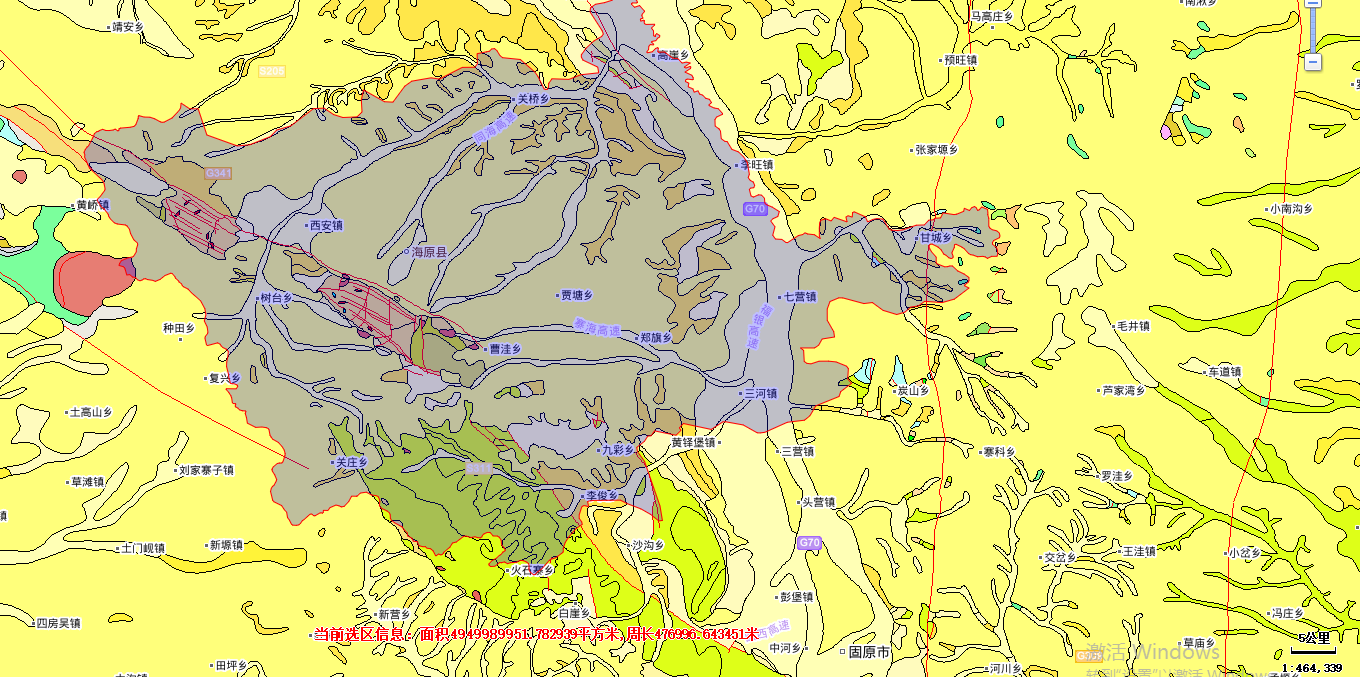 图1.3-1  海原县地质图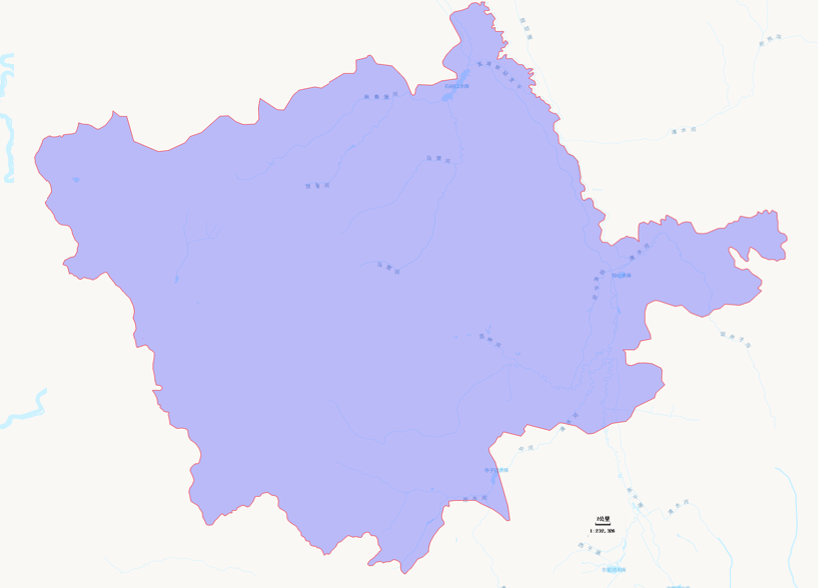 图1.3-2  海原县水文地质图1.4适用范围本预案适用于海原县行政区域内洪水灾害的预防和应对处置。包括：山洪灾害、内涝灾害以及由洪水、地震、恐怖活动等引发的水库垮坝、堤防决口等次生衍生灾害。1.5工作原则防汛工作实行各级人民政府行政首长负责制，以“两个坚持、三个转变”防灾、减灾、救灾新理念为指导，坚持统一指挥、属地管理，分级负责、部门履责；坚持安全第一、科学调度、统筹兼顾、综合应对；坚持公众参与、军民结合、专群结合、平战结合原则。2组织指挥体系2.1指挥机构在县委、县政府的统一领导下，县防汛抗旱指挥部负责领导、组织、协调水灾害方面的应急管理工作，统一指挥水灾害及其次生、衍生灾害的应急处置工作。指挥长：县委常委、常务副县长副指挥长：县人民政府分管县长和公安局、水务局、农业农村局、应急管理局、人武部、武警中队、气象局、海原县消防救援大队相关负责人及政府办负责人。成员单位：县委办公室、县政府办公室、宣传部、应急管理局、自然资源局、公安局、民政局、水务局、发改局、财政局、审计局、工信商务局、交通运输局、住建局、农业农村局、卫健局、市场监督管理局、融媒体中心、文广局、国网海原供电公司、国网海兴供电公司、人武部、武警中队、海原县消防救援大队、海兴消防救援大队、海原电信公司、海原移动公司、海原联通公司、海兴电信公司、海兴移动公司、海兴联通公司等。县人民政府要按照中央深化应急管理体制改革的决策部署，坚持上下对应的原则，理顺防汛指挥体系和办事机构，参照上述组织体系和职责，结合本地实际建立相应的防汛抗旱指挥机构。海原县防汛抗旱指挥机构在同级党委、政府的领导及中卫市防汛抗旱指挥机构的指导下，负责本行政区域内的防汛工作。在防汛关键期，县委、县政府负责同志要在指挥机构坐镇指挥，统筹协调、把握全局；出现较大及以上水灾害，要深入灾害一线，靠前指挥、现场督办。2.2工作机构县防汛抗旱指挥部办公室设在海原县应急管理局，县应急管理局局长兼任办公室主任，县水务局局长兼任办公室常务副主任，副主任由县应急管理局分管领导担任。县防汛抗旱指挥部办公室的值班电话为0955-4015730、0955-4012350，应急值守电话应保持每天24小时畅通，有专人值守。主要职责：贯彻落实国家防汛抗旱总指挥部、黄河防汛总指挥部、自治区、中卫市、海原县防汛抗旱指挥部关于防汛相关工作安排，分析研判灾害形势，提出防汛应急对策措施，及时和中卫市防汛抗旱指挥部和海原县防汛抗旱指挥部汇报防汛情况，负责全县汛情和灾情的掌握和发布，组织、指导、监督全县防汛工作。2.3工作组在启动应急响应时，县防汛抗旱指挥部按照职责分工和协同联动工作需要，成立多个工作组，分组开展水灾害应急处置工作。各工作组成员单位可根据工作实际进行调整增补，按照组长单位要求做好工作。应急响应期间，各工作组实行24小时值班。（1）新闻宣传组组长单位：县委宣传部成员单位：县公安局、自然资源局、水务局、应急管理局等有关成员单位主要职责：组织协调有关新闻单位报道防汛和抢险救灾工作情况，统一对外发布水灾害发展和抢险救灾进展情况，及时引导舆情。（2）预警预报组组长单位：县气象局成员单位：县自然资源局、住建局、水务局、农业农村局、应急管理局等有关成员单位主要职责：对天气形势及河道洪水情况进行监测、预报，为县防汛抗旱指挥部及时提供准确的雨情和短、中期天气预报、短期气候趋势预测等气象信息，对重要天气形势和洪涝等灾害作出预报，并及时提出预警信息发布建议。（3）洪水调度组组长单位：县水务局成员单位：县公安局、自然资源局、住建局、交通运输局、应急管理局、气象局等有关成员单位主要职责：负责所辖水利设施防洪安全，做好水情监测预警工作，组织实施重要河流湖泊和重要水工程的防御洪水调度和应急水量调度，及时向县防汛抗旱指挥部提供和报送防洪工程工情、险情；负责洪水资源的调度、利用、管理，做好洪水应急抢险技术支撑和重要水工程调度工作。指导、督促县（区）水利部门及时完成水毁工程修复。（4）应急救援组组长单位：县应急管理局成员单位：县工信商务局、公安局、住建局、水务局、融媒体中心、文广局、民政局、人武部、武警中队、海原县消防救援大队、海兴消防救援大队、国网海原供电公司、国网海兴供电公司等有关成员单位主要职责：组织协调水灾害应急救援工作，协调指导重要河湖和重要水工程实施防御洪水调度和应急水利调度工作。组织开展抗洪抢险、救灾工作，最大限度减少人员伤亡。组织、协调水灾区救灾和受灾群众的生活救助。（5）安全保卫组组长单位：县公安局成员单位：县水务局、应急管理局、人武部、武警中队、海原县消防救援大队、海兴消防救援大队等有关成员单位主要职责：组织警力对灾区进行警戒、控制，协助组织群众从危险地区安全撤离或转移，必要时依法实行交通管制，维护社会治安，确保运送防汛抢险人员、物资的车辆通行畅通。（6）城市防涝组组长单位：县住建局成员单位：县发改局、公安局、自然资源局、交通运输局、水务局、海原县消防救援大队、海兴消防救援大队主要职责：重点做好城市地下涵洞、城区低洼地带、交通枢纽等城市重要易涝点的治理，及城市内涝治理工程实施。（7）交通保障组组长单位：县交通运输局成员单位：县公安局、自然资源局、住建局、融媒体中心、文广局、应急管理局等有关成员单位主要职责：负责所辖公路交通设施的防洪安全，确保道路畅通。协调道路运输企业为紧急抢险和撤离人员提供交通运输工具。按县防汛抗旱指挥部命令开通高速公路绿色通道，对县人民政府批准执行抢险救灾任务的车辆，免收车辆通行费。（8）医疗救护组组长单位：县卫健局成员单位：县教育局、公安局、融媒体中心、文广局、应急管理局等有关成员单位主要职责：组织有关医疗机构和人员赶赴灾区对伤病员实施救治。负责开展灾区疾病预防和疫情防控，及时向县防汛抗旱指挥部提供灾区疫情防控和伤员救治信息。2.4现场指挥部一般及较大水灾害发生后，事发地人民政府防汛抗旱指挥部根据水灾害严重程度和影响范围设立现场指挥部，按照响应级别启动防汛应急预案，及时组织协调开展水灾害应急抢险救援救灾工作。海原县要加强跨行政区域水灾害现场处置过程中的组织领导，建立健全相互协作工作机制。跨县区域内的一般及较大水灾害，现场应急指挥处置权提级由地级市防汛抗旱指挥部统筹协调指挥；跨地级市区域内的重大及以上水灾害，现场应急处置权由自治区防汛抗旱指挥部统筹协调指挥。一般水灾害发生后，县防汛抗旱指挥部根据灾害严重程度和影响范围设立现场指挥部。现场指挥部指挥长由县防汛抗旱指挥部指挥长、常务副指挥长或县委、县政府指定同志担任，组织指挥、指导协调县人民政府及防汛抗旱指挥部各工作组，开展灾害应急抢险救援和救灾处置。2.5专家组防汛抗旱指挥部根据工作需要会同有关部门和单位建立本级专家组，承担决策技术咨询，向指挥部提出处置措施建议，受指挥部委托对有关处置方案进行综合评估和论证。3预防预报预警3.1预防准备（1）预案准备。防汛抗旱指挥部负责组织相关成员单位及时修订完善防汛应急预案，督促指导成员单位制定防汛工作方案，把预报预警、会商研判、响应联动、指挥调度、巡查防守、险情抢护、抢险物料队伍准备、人员避险转移、救援安置和信息报送等措施落细落实。（2）队伍准备。防汛抗旱指挥部要不断健全防汛应急联动机制，加强与驻县的武警部队和民兵应急力量的联系。强化专业防汛抢险队伍建设，鼓励社会救援队伍积极参与防汛抗旱救援处置。紧急情况下，预备应急救援队伍，其应具有适应抗洪抢险的技能、处置和应对突发事件发生的能力，严阵以待、随时出发。（3）物料准备。按照属地管理、分级负责的原则，防汛抗旱指挥部要督促指导相关成员单位认真做好防汛抢险物料储备工作，逐段落实河道堤防、险工、控导工程和穿堤涵洞的抢险砂石、土方备料，及时更换补充铅丝、土工格栅等必要抢险物资，加强沿河备防石和四脚体的维护管理，做好防洪抢险备用建筑用砂、渣石土方备料，提前落实应急抢险备用渣石土方选址，还应配备一些必要的机械设备和装备，如挖掘机械、运输机械、大型排水设备等。（4）工程准备。防汛抗旱指挥部要督促指导相关部门加强库坝堤防等防汛工程和积水易涝点等城市排涝工程的巡查检查，及时进行除险加固，对水毁工程进行重建修复，对穿堤建筑物进行封堵，消除险情隐患。汛期对库区及河（沟）道内影响行洪的障碍物全面清除，及时拆除浮桥，适时停运或临时封闭沿河景区涉水旅游项目及临水旅游景区。加强对河段水利枢纽的运行协调和调度管理，严格按国家防汛抗旱总指挥部（即“黄河防总”）要求做好汛期枢纽工程的安全运行管理工作。（5）通讯准备。防汛抗旱指挥部和成员单位要建立互联互通的通讯网络系统，充分利用气象、水利、交通、应急、消防等成员单位信息化建设成果，接入相关监测资源和基础数据，可以通过对海量历史洪涝等水情的数据实时采集、处理、存储、分析和数据挖掘，采用可视化方式，对水情进行监测预警，建立协同联动、全域覆盖的监测预报预警网络。3.2监测预报县气象局负责汛期天气监测和降雨预测预报工作，从气象角度对汛情形势作出分析和预测。县水务局承担水情、工情监测预报工作，提出洪水重点监测防御区域和年度监测工作意见。县农业农村局、自然资源局等部门加强对全县土壤湿度情况、地质灾害监测。各部门依据职责对发生或可能发生的重特大水灾害和次生灾害及时做出评估和预判，及时发布专业监测预报预警信息，并报送县防汛抗旱指挥部办公室。县防汛抗旱指挥部办公室建立多部门联合会商研判机制，根据监测预报情况，组织气象、水利、住房城乡建设、自然资源等部门和专家对灾害风险、发展态势等滚动开展联合会商，定期或不定期通报雨情、水情、险情、灾情和防汛工作情况，共同研判暴雨洪涝灾害以及山洪地质灾害、工程出险等次生、衍生灾害风险。根据综合会商研判意见，作出有针对性安排部署，明确防御工作重点，提出防范应对措施。3.3预警信息发布与报告暴雨预警信息由气象部门发布；洪水预警信息由水利部门发布；山洪灾害气象风险预警信息由水利部门联合气象部门发布；城市内涝预警信息由住房城乡建设部门联合气象部门发布。县防汛抗旱指挥部办公室接到有关部门预警信息后，要及时组织会商分析研判，对可能引发一般和较大水灾害的预警信息，及时向海原县防汛抗旱指挥部成员单位和市、县（区）防汛抗旱指挥部通报，督促指导各地各部门做好预警发布、响应启动和应急抢险处置工作；对可能引发重大及以上水灾害的大范围、高强度、可能致灾的强降雨等预警信息，要及时向中卫市、自治区党委和政府、黄河防总及国家防总报告，同时向各成员单位和有关市、县（区）防汛抗旱指挥部通报，指挥协调各地、各部门做好预警发布和应急抢险处置准备工作。3.4预警行动县防汛抗旱指挥部各成员单位按照应急响应协同联动机制任务分工，各负其责，各司其职，做好应对处置准备工作。加密天气趋势监测预报预警频次，及时发布重大气象灾害预报预警信息。全面开展重要防洪工程、库坝堤防的巡查防守工作，及时发现险情，及时发布预警，及时开展处置。第一时间组织开展城镇地下空间、低洼地带、交通枢纽等重要易涝点的查险与抢护，及时发布内涝危险点预警信息，统筹调度城镇排涝设备和排水管网，全面做好积水积涝排除准备。海原县有关部门或单位，人民政府和乡镇政府及有关部门或单位接到预警信息后，应按应急预案和相关规定采取有效措施，做好防范应对工作，避免或减轻水灾害损失。村民委员会、居民委员会、其他基层组织接到预警信息后，应当及时进行宣传动员，组织群众做好防范应对和转移撤离工作。各地各部门红色、橙色预警对应的响应行动要有刚性约束措施，坚决落实生命至上、避险为要原则，紧急情况下根据相关法律法规和预案要求，果断采取停工、停学、停运和人员提前转移避险等措施，确保人民群众生命安全。3.5信息报告海原县应当建立健全基层水灾害群测群防信息员队伍体系，完善水灾害信息报告制度，建立沿山、沿河海原县跨行政界线的水灾害监测信息风险研判和信息通报网络体系。县人民政府有关部门在接到水灾害信息报告后，在向本级防汛抗旱指挥部报告的同时，应及时向中卫市主管部门报告；防汛抗旱指挥部在接到水灾害信息报告后，在向县人民政府报告的同时，应及时向中卫市防汛抗旱指挥部报告。如有必要，同时向相关市、县（区）指挥部通报。海原县防汛抗旱指挥部在接到重大、特别重大水灾害信息报告后，应向中卫市委和政府及时报告。洪涝灾害发生后，海原县防汛抗旱指挥部应立即将灾情等信息报中卫市防汛抗旱指挥部，在1小时内报送书面信息。一般情况下逐级上报，必要时可直接越级上报。信息报告内容主要包括：灾害发生的时间、地点、简要经过；可能造成的危害程度、影响范围、伤亡人数、直接经济损失；已采取的应急处置措施，目前事件处置进展情况，下一步拟采取的措施。县人民政府和防县汛抢险指挥部各成员单位在首报突发事件信息时，应同时报告联络员姓名、职务、联系方式、突发事件基本情况、到达现场时间或拟到达现场时间。如在应急处置过程中更换联络员，要及时报备。3.6先期处置县防汛抗旱指挥机构应当建立预警与应急响应联动机制，当水灾害达到预警级别时，县人民政府和相关部门应立即启动应急响应，必要时成立现场指挥部。要统筹考虑气象水文预报预警和灾害预防，将大范围、高强度、可能致灾的强降雨预警信息纳入应急响应启动条件，科学建立致灾暴雨、河道洪水、山洪灾害、城镇内涝、水库泄洪、工程出险等预警信息与应急响应联动机制，做到响应启动关口前移。在采取紧急措施的同时，向上级防汛抗旱指挥部报告。根据现场情况，及时收集、掌握相关信息，判明事件性质和危害程度，并及时上报事态的发展变化情况。对较大以上突发水灾害或者有向较大以上突发水灾害趋势发展的，要第一时间赶赴现场，组织开展先期处置。4应急响应4.1分级标准水灾害分为特别重大、重大、较大、一般四级。本预案水灾害分级指标主要考虑以下影响因素：人员伤亡、中小河流洪水、水库垮坝和堤防溃决、洪涝受灾人口、暴雨等。对于倒塌房屋、骨干交通中断历时、城市受淹历时、生命工程（水电气和通信等）中断历时的分级，按照《洪涝灾情评估标准（SL579-2012）》等相关规定由行业主管部门进行评定。海原县水灾害分级和响应标准备注：1、水灾害分级标准主要参考了《洪涝灾情评估标准（SL579-2012）》和《宁夏回族自治区突发事件总体应急预案》、《宁夏回族自治区气象灾害应急预案》；2、海原县不涉及黄河洪水和黄河凌汛。4.2分级响应可能或已经发生一般水灾害时，县人民政府或其防汛抗旱指挥部负责组织指挥灾害的应急救援处置；可能或已经发生较大水灾害时，中卫市人民政府或其防汛抗旱指挥部负责组织指挥灾害的应急救援处置；可能或已经发生重大、特别重大水灾害时，自治区防汛抗旱指挥部负责组织指挥灾害的应急救援处置。根据水灾害初判级别、应急处置能力和预期影响后果，海原县防汛抗旱指挥部综合研判确定本级响应级别。4.3响应启动按照水灾害的可控性、严重程度和影响范围，海原县应急响应分为Ⅳ级、Ⅲ级、Ⅱ级、Ⅰ级四级，依次分别对应一般、较大、重大、特别重大水灾害。应急响应启动后，可视灾情及其发展情况对响应级别及时进行相应调整。海原县防汛抗旱指挥部依据本预案和属地防汛工作实际，分别确定本级防汛应急响应级别和启动条件。4.3.1Ⅳ级响应可能或已经发生一般水灾害时，县人民政府或其防汛抗旱指挥部组织各成员单位和专家进行分析研判，并发布启动属地应急响应的命令，组织指挥灾害的应急救援处置。必要时，中卫市防汛抗旱指挥部派出工作组赶赴受灾现场。县防汛抗旱指挥部办公室主任、常务副主任或副主任视情决定启动Ⅳ级响应，加强灾害监测，及时连线调度，视情派出工作组赶赴灾害发生地，指导协调相关工作。县防汛抗旱指挥部成员单位加强值班值守，密切监测水灾情发展变化。（1）防汛抗旱指挥部办公室及时指导水灾害应急处置工作；（2）派出工作组赶赴灾害发生地，协调指导抢险救援；（3）视情协调增派救援力量，调拨应急抢险救援物资、装备；（4）密切监测汛情、险情、灾情变化，各成员单位按照职责做好相关工作；（5）随时掌握抢险救援进展情况。4.3.2Ⅲ级响应可能或已经发生较大水灾害时，县人民政府或其防汛抗旱指挥部组织各成员单位和专家进行分析研判，并发布启动属地应急程序的命令，组织指挥灾害的应急救援处置。中卫市防汛抗旱指挥部办公室主任决定启动Ⅲ级响应。重点做好以下工作：（1）防汛抗旱指挥部各工作组立即赶赴现场；（2）迅速成立现场指挥部，开展灾情会商，了解先期救灾工作，分析研判灾害形势，研究制定抢险救援方案，指挥各抢险救援力量迅速开展抢险救援，转移、解救受威胁人员；（3）根据救援需要协调增派应急力量，调拨抢险救援物资、装备等；（4）进一步做好交通、通信、测绘、电力等应急保障工作；（5）加强气象服务，根据现场指挥部要求提供精准天气预报；（6）统一发布灾情、救援等信息；收集分析舆情，召开新闻发布会，做好宣传报道及舆论引导工作；（7）按照国家工作组指导意见，落实相应工作；（8）认真贯彻落实党中央、国务院领导同志指示批示精神及自治区党委、政府工作要求。4.3.3Ⅱ级响应可能或已经发生重大水灾害时，县防汛抗旱指挥部办公室组织指挥部成员单位紧急会商研判，向中卫市防汛抗旱指挥部提出启动响应建议，由自治区防汛抗旱指挥部指挥长宣布启动Ⅱ级响应，并向各有关单位发布启动应急程序的命令。自治区防汛抗旱指挥部统一领导、指挥海原县人民政府和部门按照职责分工开展水灾害应对工作。4.3.4Ⅰ级响应可能或已经发生特别重大水灾害时，县防汛抗旱指挥部办公室组织指挥部成员单位紧急会商研判后，向中卫市委、市政府提出响应级别建议，由自治区党委、政府决定启动I级响应。由自治区人民政府或自治区防汛抗旱指挥部统一领导和指挥、组织开展应急处置各项工作；在做好Ⅱ级响应重点工作基础上，落实国家工作组指导意见，全力组织抢险救援。必要时请求国家有关部门给予支持。4.4响应措施各部门应根据水灾害发展情况和需要，采取以下措施：（1）开展人员搜救。立即组织应急救援队伍和广大群众开展自救互救，同时依法组织协调武警、消防救援等各方面救援力量，调配船舶、冲锋舟等救援设备，按照任务分工，开展救援工作。现场指挥部指挥长根据现场实际情况，指挥现场救援队伍实施救援工作。现场救援队伍要服从指挥调度，加强衔接和配合，做好自身安全防护。（2）加强洪水调度。应急响应期间，沿河、沿山海原县防汛抗旱指挥部组织水利、住房城乡建设、自然资源等相关部门开展巡堤查险，严密布防。必要时依法请求驻地武警参加重要堤段、重点工程的防守或实施抢险。当河道和山洪沟道水位继续上涨，危及沿河（沟）两岸村庄、农田、水利工程、道路等保护对象和重要基础设施时，防汛抗旱指挥部应根据河道水位和水势情况，启动调度防洪工程，进行水库（枢纽）调节，开启沿河渠道、泵站强排，清除河道阻水设施，临时抢护加高堤防，增加河道泄洪泄流能力。在紧急情况下，按照《中华人民共和国防洪法》有关规定，海原县人民政府或防汛抗旱指挥部宣布进入紧急防汛期，行使相关权利，采取特殊措施，保障防汛抢险的顺利实施。（3）强化城镇排涝。针对历史上严重影响生产生活秩序的易涝积水点，防汛抗旱指挥部要迅速组织住房城乡建设、市政管理等相关部门和单位，全面启动城镇排水管渠和雨水口、排涝泵站、雨水调蓄设施、雨洪行泄通道排除积水。对降雨时易发生快速汇流的重点部位、下沉立交、地下构筑物、低洼地带的棚户区和老旧小区，以及往年易涝点和行洪沟等重点区域迅速开展巡查，借助应急抢险移动泵车等排涝除险设施设备，及时全面消除和排干积水。强化井盖巡查，及时补齐和更换丢失、破损的井盖，对易发生冒溢地段的管道检查井加装安全防护网，防止行人坠落。城镇发生内涝灾害时，按要求做好信息报送，确保事故险情发生后及时准确上报和科学有效处置。通过广播电视、公益广告、微博、微信公众号等形式，广泛开展内涝防御宣传，提高群众避险意识和自救技能。（4）工程抢险抢修。出现水灾害或工程因洪水灾害造成重大险情时，县防汛抗旱指挥部开展防洪抢险工作，并立即向上级防汛主管部门报告。重要堤防的险情抢护、决口堵复和水库重大险情的处置应按照抢险预案进行。抢通修复因灾损毁的公路、桥梁、隧道等交通设施，协调运力，优先保证应急抢险救援人员、救灾物资和伤病人员运输需要。抢修供电、供水、供气、通信、广播电视等基础设施，保障灾区群众基本生活需要和应急需要。对历史上的重点险工险段或易出险的工程、受洪水威胁的区域，当地防汛抗旱指挥部及有关成员单位，应提前编制工程应急抢险预案（方案），以备紧急情况下因险施策。必要时，海原县防汛抗旱指挥部应派专家组赶赴现场，研究优化除险方案，指导防洪抢险救灾工作。（5）安置受灾群众。及时采取有效措施，转移安置受困群众，开放应急避难场所，组织筹集和调运食品、饮用水、衣被、帐篷、移动厕所等各类救灾物资，解决受灾群众吃饭、饮水、穿衣、住宿等问题。救灾物资优先保证学校、医院、福利院需要。优先安置孤儿、孤老和残疾人员，保障其基本生活。鼓励采取投亲靠友等方式，广泛动员社会力量安置受灾群众。（6）医疗救治和卫生防疫。统筹辖区和周边地区医疗资源，全力开展医疗救治工作。及时对灾区水源进行检测消毒，加强饮用水卫生监督，做好遇难者遗体、死亡动物、医疗废弃物、生活垃圾、粪便等消毒和无害化处理。加强传染病监测、防控和处理。实行重大传染病和突发卫生事件日报告制度。（7）防御次生灾害。加强监测预警，防范因暴雨、洪水等自然灾害引发的次生灾害造成新的人员伤亡和更大财产损失。组织专家对水库（水电站）、堤坝等地区开展险情排查、评估和除险加固等工作，必要时组织危险地区人员疏散转移。加强危险化学品生产储存设备、输油气管道、输配电线路、军工科研生产重点设施的受损情况排除，及时采取安全防范措施，排除安全隐患。（8）维护社会治安。严厉打击盗窃、抢劫、哄抢救灾物资、借机传播谣言制造社会恐慌等违法犯罪行为；在受灾群众安置点、救灾物资存放点等重点地区，增设临时警务站，加强治安巡逻，增强灾区群众的安全感；加强对党政机关、要害部门、金融单位、储备仓库、监狱等重要场所的警戒，做好涉灾矛盾纠纷化解和法律服务工作，维护社会稳定。（9）社会动员。发生水灾害时，海原县人民政府根据水灾害的性质、影响范围、危害程度等，依法对重点地区实施紧急控制，防止事态及其危害进一步扩大。加强志愿者服务管理，引导志愿者有序参与抗洪抢险、救灾工作。必要时可广泛调动社会力量参与水灾害事件的处置，紧急情况下依法征用、调用车辆、物资、人员等，全力投入抗洪抢险、救灾工作。（10）信息发布及舆情引导。按照分级响应原则，水灾害信息由政府新闻发言人或现场指挥部指定的新闻发言人负责发布，重大以上水灾害信息以自治区人民政府名义发布，较大水灾害信息以中卫市人民政府名义发布，一般事件以海原县人民政府名义发布。信息发布要统一、及时、准确、客观。宣传、公安、网信等部门要密切关注舆情信息，及时做好舆情引导工作。4.5响应终止应对水灾害工作基本结束、紧急转移和安置工作基本完成、次生灾害的后果基本消除，以及交通、电力、通信和供水等基本抢修抢通、群众生活秩序基本恢复后，按照“应急响应启动与解除主体相一致”的原则，由应急响应启动机关宣布终止响应的决定。5应急保障5.1队伍保障任何单位和个人都有依法参加水灾害应急抢险的义务。驻宁武警部队和民兵应急力量是防汛抢险救灾的主要力量，在水灾害发生期间，根据灾害发生地政府或防汛抗旱指挥部需求，依法参与防汛应急救援处置行动。在水灾害应急响应期间，政府和防汛抗旱指挥机构应组织动员社会公众力量投入防汛救灾工作。海原县应针对本地区水灾害特点，建立专业防汛抢险救援队伍。5.2物资保障水灾害发生期间，防汛抗旱指挥部根据响应行动、灾害发生范围程度和抢险救援处置需要，统筹调度辖区内各部门各单位防汛物资装备。县人民政府建立防汛应急抢险救援物资储备仓库，按照规定储备必要的物资，并定期补充更新。防汛抗旱指挥机构、重点防洪工程管理单位以及受洪水威胁的其他单位应当制定应急抢险救援物资储备计划，根据海原县地区及行业灾害特点、人口数量和分布情况，按规范标准储备防汛抢险物资，并建立应急抢险救援物资与应急抢险救援队伍的对接机制，同时做好生产流程和生产能力储备的有关工作。防汛物资管理部门应及时掌握新材料、新设备的应用情况，及时调整储备物资品种，提高科技含量。5.3经费保障县人民政府应当将防汛应急抢险资金列入本级预算，用于支持防汛抢险、应急以及工程修复补助。如遇重大险情、灾情资金确有困难的，依据有关规定，可申请市级自然灾害救灾资金以及海原县防汛抢险的岁修资金。对抢险救灾过程中调用的应急抢险队伍、物资、设备、车辆等所发生的抢险费用，采取“先用后补”的方式予以经费补偿。抢险救灾结束后，本着“谁用谁负责”的原则，由海原县政府依法给予相应补偿。鼓励在水灾害易发地区建立和推行灾害保险制度。5.4技术保障县防汛抗旱指挥部成员单位按照职责分工，健全完善本行业监测预警系统，组建行业技术专家组，承担本行业应急抢险的技术支撑工作。6恢复重建6.1善后处置水灾害应急处置工作结束后，海原县政府和防县汛抢险指挥部有关成员单位根据各自职责，开展善后处置工作，包括人员安置、救灾物资供应、卫生防疫、治安管理、工程修复、恢复生产、灾后重建等善后工作。6.2灾害调查与评估水灾害调查评估报告包括灾区概况、分类受灾情况、灾情评估、结论。（1）特别重大及重大水灾害，由自治区防汛抗旱指挥部组织相关部门进行调查评估；较大及较大以下水灾害，由中卫市、海原县防汛抗旱指挥部进行调查。（2）水灾害善后处置工作结束后，海原县政府要总结经验教训，提出改进工作的建议，形成处置水灾害事件专项工作报告，报海原县防汛抗旱指挥部。（3）县防汛抗旱指挥部办公室要根据事发地政府提交的处置突发事件专项工作报告，组织分析、研究，提出改进工作的意见，上报中卫市委、市政府。7日常管理7.1宣传培训县防汛抗旱指挥部办公室指导、监督县人民政府及其有关部门根据海原县水灾害特点，有针对性地开展避险救援、减灾救灾、法律知识普及和宣传教育，动员社会公众积极参与应对水灾害事件，提高全社会应对能力。7.2预案演练海原县防汛抗旱指挥机构每年至少开展一次应急演练，以检验、改善和强化应急准备和应急响应能力。7.3预案管理海原县防汛抗旱指挥部办公室组织制订海原县防汛应急预案，报本级人民政府审批，以本级人民政府办公室文件印发。7.4预案更新海原县应急管理局建立应急预案评估制度，海原县防汛抗旱指挥部办公室原则上每3年对本预案评估1次，并根据评估结果及时修订完善本预案；或根据预案演练时发现的问题、机构变化等情况，适时组织修订完善本预案。7.5责任与奖励对在应对水灾害工作中玩忽职守造成损失的，严重虚报、瞒报事件情况的，依据国家、自治区、中卫市和海原县有关法律法规追究当事人的责任；构成犯罪的，依法追究其刑事责任；对在水灾害应急处置工作中作出突出贡献的先进集体和个人，按照国家、自治区、中卫市和海原县有关规定给予表彰和奖励。8附则8.1预案解释本预案由海原县防汛抗旱指挥部办公室负责解释。8.2以上、以下含义本预案有关数量的表述中，“以上”含本数、“以下”不含本数。8.3预案实施时间本预案自印发之日起实施。附件：1.海原县防汛抢险应急联系名单2.海原县防汛抗旱指挥部组织机构图附件1：海原县防汛抢险应急联系名单附件2：海原县防汛抗旱指挥部组织机构图海原县抗旱应急预案1总则1.1编制目的以习近平新时代中国特色社会主义思想为指导，深入贯彻落实习近平总书记关于防灾、减灾、救灾重要论述和重要指示批示精神，坚持人民至上、生命至上，按照党中央、国务院、自治区党委、中卫市委和海原县委、各级政府决策部署，进一步完善体制机制，依法有力有序有效开展抗旱抢险救灾工作，最大程度地避免和减少人员伤亡及财产损失，努力减轻灾害风险，维护全县经济社会发展大局稳定。1.2编制依据依据《中华人民共和国突发事件应对法》、《中华人民共和国水法》、《中华人民共和国抗旱条例》、《宁夏回族自治区抗旱防汛条例》、《国家突发公共事件总体应急预案》、《国家防汛抗旱应急预案》、《宁夏回族自治区突发事件应对条例》、《宁夏回族自治区突发事件总体应急预案》、《宁夏回族海原县突发事件应对条例》、《宁夏回族海原县突发事件总体应急预案》等编制。1.3基本情况海原县地处宁夏中部干旱带，属新设立的中卫市管辖，位于东经105°09′-106°10′，北纬36°06′-37°04′之间，南北长95公里，东西宽80公里。海原县深居内陆，大陆性季风气候明显，特点是春暖迟、夏热短、秋凉早、冬寒长。1.4适用范围本预案适用于海原县行政区域内干旱灾害的预防和应对处置。包括：干旱灾害以及其次生、衍生灾害。1.5工作原则抗旱工作实行各级人民政府行政首长负责制，以“两个坚持、三个转变”防灾减灾救灾新理念为指导，坚持统一指挥、属地管理，分级负责、部门履责；坚持安全第一，科学调度、统筹兼顾、综合应对；坚持公众参与、军民结合、专群结合、平战结合原则。2组织指挥体系2.1指挥机构在县委、县政府的统一领导下，县防汛抗旱指挥部负责领导、组织、协调旱灾害方面的应急管理工作，统一指挥旱灾害及其次生、衍生灾害的应急处置工作。指挥长：县委常委、常务副县长副指挥长：县人民政府副县长和公安局、水务局、农业农村局、应急管理局、人武部、武警中队、气象局、消防救援大队相关负责同志及政府办负责人。成员单位：县委办公室、县政府办公室、宣传部、应急管理局、自然资源局、公安局、民政局、水务局、发改局、财政局、审计局、工信商务局、交通运输局、住建局、农业农村局、卫健局、市场监督管理局、融媒体中心、文广局、国网海原供电公司、国网海兴供电公司、人武部、武警中队、海原县消防救援大队、海兴消防救援大队、海原电信公司、海原移动公司、海原联通公司、海兴电信公司、海兴移动公司、海兴联通公司等。海原县人民政府要按照中央深化应急管理体制改革的决策部署，坚持上下对应的原则，理顺抗旱指挥体系和办事机构，参照上述组织体系和职责，结合海原县实际建立相应的抗旱指挥机构。县抗旱指挥机构在同级党委、政府的领导及上级抗旱指挥机构的指导下，负责海原县内的抗旱工作。在抗旱关键期，县委、县政府负责同志要在指挥机构坐镇指挥，统筹协调、把握全局；出现较大及以上旱灾害，要深入灾害一线，靠前指挥、现场督办。2.2工作机构海原县防汛抗旱指挥部办公室设在海原县应急管理局，县应急管理局局长兼任办公室主任，县水务局局长兼任办公室常务副主任，副主任由县应急管理局分管领导担任。海原县防汛抗旱指挥部办公室的值班电话为0955-4015730、0955-4012350，应急值守电话应保持每天24小时畅通，有专人值守。主要职责：贯彻落实国家、自治区、中卫市抗旱总指挥部及海原县防汛抗旱指挥部关于抗旱相关工作安排，分析研判灾害形势，提出抗旱应急对策措施，及时和中卫市抗旱抢险指挥部和海原县防汛抗旱指挥部汇报救援抗灾情况，负责全县旱情和灾情的掌握和发布，组织、指导、监督全县抗旱工作。2.3工作组在启动应急响应时，海原县防汛抗旱指挥部按照职责分工和协同联动工作需要，成立多个工作组，分组开展旱灾害应急处置工作。各工作组成员单位可根据工作实际进行调整增补，按照组长单位要求做好工作。应急响应期间，各工作组实行24小时值班。（1）新闻宣传组组长单位：县委宣传部成员单位：县公安局、自然资源局、水务局、应急管理局等有关成员单位主要职责：组织协调有关新闻单位报道抗旱和抢险救灾工作情况，统一对外发布旱灾害发展和抢险救灾进展情况，及时引导舆情。（2）预警预报组组长单位：县气象局成员单位：县自然资源局、住建局、水务局、农业农村局、应急管理局等有关成员单位主要职责：对天气形势干旱情况及地质灾害进行监测、预报，为海原县防汛抗旱指挥部及时提供准确的雨情和短、中期天气预报、短期气候趋势预测等气象信息，对重要天气形势和干旱、地质等灾害作出预报，并及时提出预警信息发布建议。（3）旱灾调度组组长单位：县水务局成员单位：县公安局、自然资源局、住建局、交通运输局、应急管理局、气象局等有关成员单位主要职责：负责水情监测预警工作，组织实施抗御旱灾调度和应急水量调度，及时向海原县防汛抗旱指挥部提供和报送抗旱工程工情、险情。（4）应急救援组组长单位：县应急管理局成员单位：县工信商务局、公安局、住建局、水务局、融媒体中心、文广局、民政局、人武部、武警中队、海原县消防救援大队、海兴消防救援大队、国网海原供电公司、国网海兴供电公司等有关成员单位主要职责：组织协调旱灾害应急救援工作，协调指导抗御旱灾调度和应急水利调度工作。组织海原县开展抗旱救灾工作，最大限度减少人员伤亡。组织、协调旱灾区救灾和受灾群众的生活救助。（5）安全保卫组组长单位：县公安局成员单位：县水务局、应急管理局、人武部、武警中队、海原县消防救援大队等有关成员单位主要职责：组织警力对灾区进行警戒、控制，协助组织群众从危险地区安全撤离或转移，必要时依法实行交通管制，维护社会治安，确保运送抗旱抢险人员、物资的车辆通行畅通。（6）交通保障组组长单位：县交通运输局成员单位：县公安局、自然资源局、住建局、融媒体中心、文广局、应急管理局等有关成员单位主要职责：负责道路畅通。协调道路运输企业为紧急抢险和撤离人员提供运输工具。按海原县防汛抗旱指挥部命令开通高速公路绿色通道，对海原县人民政府批准执行抢险救灾任务的车辆，免收车辆通行费。（7）医疗救护组组长单位：县卫健局成员单位：县教育局、公安局、融媒体中心、文广局、应急管理局等有关成员单位主要职责：组织有关医疗机构和人员赶赴灾区对伤病员实施救治。负责开展灾区疾病预防和疫情防控，及时向海原县防汛抗旱指挥部提供灾区疫情防控和伤员救治信息。2.4现场指挥部一般旱灾害发生后，县人民政府防汛抗旱指挥部根据旱灾害严重程度和影响范围设立现场指挥部，按照响应级别启动抗旱应急预案，及时组织协调开展旱灾害应急抢险救援救灾工作。海原县要加强跨行政区域旱灾害现场处置过程中的组织领导，建立健全相互协作工作机制。跨海原县区域内的一般及较大旱灾害，现场应急指挥处置权提级由中卫市防汛抗旱指挥部统筹协调指挥；跨地级市区域内的重大及以上旱灾害，现场应急处置权由自治区防汛抗旱指挥部统筹协调指挥。重大及以上旱灾害发生后，自治区防汛抗旱指挥部根据灾害严重程度和影响范围设立现场指挥部。现场指挥部指挥长由自治区防汛抗旱指挥部指挥长、常务副指挥长或自治区党委、政府指定同志担任，组织指挥、指导协调事发地人民政府及海原县防汛抗旱指挥部各工作组，开展灾害应急抢险救援和救灾处置。2.5专家组县防汛抗旱指挥部根据工作需要会同有关部门和单位建立专家组，承担决策技术咨询，向指挥部提出处置措施建议，受指挥部委托对有关处置方案进行综合评估和论证。3预防预报预警3.1预防准备（1）预案准备。县防汛抗旱指挥部负责组织相关成员单位及时修订完善抗旱应急预案，督促指导成员单位制定抗旱工作方案，把预报预警、会商研判、响应联动、指挥调度、巡查防守、险情抢护、抢险物料队伍准备、人员避险转移、救援安置和信息报送等措施落细落实。（2）队伍准备。县防汛抗旱指挥部要不断健全抗旱应急联动机制，加强与驻宁武警部队和民兵应急力量的联系。强化专业防灾抢险队伍建设，鼓励社会救援队伍积极参与抢险救援处置。紧急情况下，预置应急救援队伍，其应具有适应抗洪抢险的技能、处置和应对突发事件发生的能力，严阵以待、随时出发。（3）物料准备。按照属地管理、分级负责的原则，海原县防汛抗旱指挥部要督促指导相关成员单位认真做好抗旱抢险物料储备工作。（4）工程准备。海原县防汛抗旱指挥部要督促指导相关部门加强抗旱工程，消除险情隐患。（5）通讯准备。县防汛抗旱指挥部和成员单位要建立互联互通的通讯网络系统，充分利用气象、水利、交通、应急、消防等成员单位信息化建设成果，接入相关监测资源和基础数据，建立协同联动、全域覆盖的监测预报预警网络。3.2监测预报县气象局负责汛期天气监测和降雨预测预报工作，从气象角度对旱情形势作出分析和预测。县水务局承担水情、工情监测预报工作，提出年度监测工作意见。县农业农村局、自然资源局等部门加强对全县墒情、地质灾害监测。各部门依据职责对发生或可能发生的重特大旱灾害和次生灾害及时做出评估和预判，及时发布专业监测预报预警信息，并报送县防汛抗旱指挥部办公室。海原县防汛抗旱指挥部办公室建立多部门联合会商研判机制，根据监测预报情况，组织气象、水利、住房城乡建设、自然资源等部门和专家对灾害风险、发展态势等滚动开展联合会商，定期或不定期通报雨情、旱情、险情、灾情和抗旱工作情况，共同研判干旱灾害以及山洪地质灾害、工程出险等次生、衍生灾害风险。根据综合会商研判意见，作出有针对性安排部署，明确防御工作重点，提出防范应对措施。3.3预警信息发布与报告干旱气象风险预警信息由农业农村部门联合气象部门发布。县防汛抗旱指挥部办公室接到有关部门预警信息后，要及时组织会商分析研判，对可能引发一般和较大旱灾害的预警信息，及时向县防汛抗旱指挥部成员单位和县防汛抗旱指挥部通报，督促指导各地各部门做好预警发布、响应启动和应急抢险处置工作；对可能引发重大及以上旱灾害的预警信息，要及时向中卫市、自治区党委和政府、黄河防总及国家防总报告，同时向各成员单位和有关市、县（区）防汛抗旱指挥部通报，指挥协调各地、各部门做好预警发布和应急抢险处置准备工作。3.4预警行动县防汛抗旱指挥部各成员单位按照应急响应协同联动机制任务分工，各负其责，各司其职，做好应对处置准备工作。加密天气趋势监测预报预警频次，及时发布重大气象灾害预报预警信息，可以通过对海量历史旱情的数据实时采集、处理、存储、分析和数据挖掘，采用可视化方式，对旱情进行监测预警。县有关部门或单位，海原县人民政府和乡镇政府及有关部门或单位接到预警信息后，应按应急预案和相关规定采取有效措施，做好防范应对工作，避免或减轻旱灾害损失。村民委员会、居民委员会、其他基层组织接到预警信息后，应当及时进行宣传动员，组织群众做好防范应对和转移撤离工作。各地各部门红色、橙色预警对应的响应行动要有刚性约束措施，坚决落实生命至上、避险为要原则，紧急情况下根据相关法律法规和预案要求，果断采取停工、停学、停运和人员提前转移避险等措施，确保人民群众生命安全。3.5信息报告海原县应当建立健全基层旱灾害群测群防信息员队伍体系，完善旱灾害信息报告制度，建立沿山、沿河海原县跨行政界线的旱灾害监测信息风险研判和信息通报网络体系。县人民政府有关部门在接到旱灾害信息报告后，在向县防汛抗旱指挥部报告的同时，应及时向上一级主管部门报告；县防汛抗旱指挥部在接到旱灾害信息报告后，在向本级人民政府报告的同时，应及时向上一级防汛抗旱指挥部报告。如有必要，同时向相关市、县（区）指挥部通报。中卫市防汛抗旱指挥部在接到重大、特别重大旱灾害信息报告后，应向自治区党委和政府、黄河防总和国家防总及时报告。干旱灾害发生后，海原县防汛抗旱指挥部应立即将灾情等信息报上级防汛抗旱指挥部，在1小时内报送书面信息。一般情况下逐级上报，必要时可直接越级上报。信息报告内容主要包括：灾害发生的时间、地点、简要经过；可能造成的危害程度、影响范围、伤亡人数、直接经济损失；已采取的应急处置措施，目前事件处置进展情况，下一步拟采取的措施。县防汛抗旱指挥部要加强旱情监测，按照规定上报受旱情况。遇旱情急剧发展时应及时加报。信息报告主要包括：干旱发生的时间、地点、程度、受旱范围、影响人口，以及对工农业生产、城乡生活、生态环境等方面造成的影响。县人民政府和县防汛抗旱指挥部各成员单位在首报突发事件信息时，应同时报告联络员姓名、职务、联系方式、突发事件基本情况、到达现场时间或拟到达现场时间。如在应急处置过程中更换联络员，要及时报备。3.6先期处置抗旱指挥机构应当建立预警与应急响应联动机制，当旱灾害达到预警级别时，海原县人民政府和相关部门应立即启动应急响应，必要时成立现场指挥部。在采取紧急措施的同时，向上级防汛抗旱指挥部报告。根据现场情况，及时收集、掌握相关信息，判明事件性质和危害程度，并及时上报事态的发展变化情况。对较大以上突发旱灾害或者有向较大以上突发旱灾害趋势发展的，要第一时间赶赴现场，组织开展先期处置。4应急响应4.1分级标准旱灾害分为特别重大、重大、较大、一般四级。本预案旱灾害分级指标主要考虑以下影响因素：人员伤亡、因旱饮水困难等级、城市旱情等级、农业旱情、农作物受旱损失程度等。对于牧业干旱等灾害的分级，按照《旱情等级标准（SL424－2008）》等相关规定由行业主管部门进行评定。海原县旱灾害分级和响应标准备注：旱灾害分级标准主要参考了《区域旱情等级》（GB/T32135-2015）、《旱情等级标准（SL424－2008）》和《宁夏回族自治区突发事件总体应急预案》、《宁夏回族自治区气象灾害应急预案》4.2分级响应可能或已经发生一般旱灾害时，海原县人民政府或其防汛抗旱指挥部负责组织指挥灾害的应急救援处置；可能或已经发生较大旱灾害时，中卫市人民政府或其防汛抗旱指挥部负责组织指挥灾害的应急救援处置；可能或已经发生重大、特别重大旱灾害时，自治区防汛抗旱指挥部负责组织指挥灾害的应急救援处置。根据旱灾害初判级别、应急处置能力和预期影响后果，海原县防汛抗旱指挥部综合研判确定本级响应级别。4.3响应启动按照旱灾害的可控性、严重程度和影响范围，海原县应急响应分为Ⅳ级、Ⅲ级、Ⅱ级、Ⅰ级四级，依次分别对应一般、较大、重大、特别重大旱灾害。应急响应启动后，可视灾情及其发展情况对响应级别及时进行相应调整。海原县防汛抗旱指挥部依据本预案和属地抗旱工作实际，分别确定本级抗旱应急响应级别和启动条件。4.3.1Ⅳ级响应可能或已经发生一般旱灾害时，县人民政府或其防汛抗旱指挥部组织各成员单位和专家进行分析研判，并发布启动属地应急响应的命令，组织指挥灾害的应急救援处置。必要时，中卫市防汛抗旱指挥部派出工作组赶赴受灾现场。海原县防汛抗旱指挥部办公室主任、常务副主任或副主任视情决定启动Ⅳ级响应，加强灾害监测，及时连线调度，视情派出工作组赶赴灾害发生地，指导协调相关工作。海原县防汛抗旱指挥部成员单位加强值班值守，密切监测旱灾情发展变化。重点做好以下工作：（1）海原县防汛抗旱指挥部办公室及时指导旱灾害应急处置工作；（2）派出工作组赶赴灾害发生地，协调指导抢险救援；（3）视情协调增派救援力量，调拨应急抢险救援物资、装备；（4）密切监测汛情、旱情、险情、灾情变化，各成员单位按照职责做好相关工作；（5）随时掌握抢险救援进展情况。4.3.2Ⅲ级响应可能或已经发生较大旱灾害时，县人民政府或其防汛抗旱指挥部组织各成员单位和专家进行分析研判，并发布启动属地应急程序的命令，组织指挥灾害的应急救援处置。中卫市防汛抗旱指挥部办公室主任决定启动Ⅲ级响应。重点做好以下工作：（1）海原县防汛抗旱指挥部各工作组立即赶赴现场；（2）迅速成立现场指挥部，开展灾情会商，了解先期救灾工作，分析研判灾害形势，研究制定抢险救援方案，指挥各抢险救援力量迅速开展抢险救援，转移、解救受威胁人员；（3）根据救援需要协调增派应急力量，调拨抢险救援物资、装备等；（4）进一步做好交通、通信、测绘、电力等应急保障工作；（5）加强气象服务，根据现场指挥部要求提供精准天气预报；（6）统一发布灾情、救援等信息；收集分析舆情，召开新闻发布会，做好宣传报道及舆论引导工作；（7）按照国家工作组指导意见，落实相应工作；（8）认真贯彻落实党中央、国务院领导同志指示批示精神及自治区、中卫市委、市政府工作要求。4.3.3Ⅱ级响应可能或已经发生重大旱灾害时，县防汛抗旱指挥部办公室组织指挥部成员单位紧急会商研判，向中卫市防汛抗旱指挥部提出启动响应建议，由自治区防汛抗旱指挥部指挥长宣布启动Ⅱ级响应，并向各有关单位发布启动应急程序的命令。自治区防汛抗旱指挥部统一领导、指挥有关市、县（区）人民政府和部门按照职责分工开展旱灾害应对工作。4.3.4Ⅰ级响应可能或已经发生特别重大旱灾害时，县防汛抗旱指挥部办公室组织指挥部成员单位紧急会商研判后，向中卫市委、市政府提出响应级别建议，由自治区党委、政府决定启动I级响应。由自治区人民政府或自治区防汛抗旱指挥部统一领导和指挥、组织开展应急处置各项工作；在做好Ⅱ级响应重点工作基础上，落实国家工作组指导意见，全力组织抢险救援。必要时请求国家有关部门给予支持。4.4响应措施各级指挥部和各部门应根据旱灾害发展情况和需要，采取以下措施。（1）开展人员搜救。立即组织应急救援队伍和广大群众开展自救互救，同时依法组织协调武警、消防救援等各方面救援力量，按照任务分工，开展救援工作。现场指挥部指挥长根据现场实际情况，指挥现场救援队伍实施救援工作。现场救援队伍要服从指挥调度，加强衔接和配合，做好自身安全防护。（2）加强抗旱调度。在紧急情况下，按照《中华人民共和国防洪法》有关规定，海原县人民政府或其防汛抗旱指挥部宣布进入紧急期，行使相关权利，采取特殊措施，保障抢险的顺利实施。（3）工程抢险抢修。出现旱灾害造成重大险情时，海原县防汛抗旱指挥部开展抗旱抢险工作，并立即向中卫市主管部门报告。协调运力，优先保证应急抢险救援人员、救灾物资和伤病人员运输需要。抢修供电、供水、供气、通信、广播电视等基础设施，保障灾区群众基本生活需要和应急需要。必要时，海原县防汛抗旱指挥部应派专家组赶赴现场，研究优化除险方案，指导抗旱抢险救灾工作。（4）安置受灾群众。及时采取有效措施，转移安置受困群众，开放应急避难场所，组织筹集和调运食品、饮用水、衣被、帐篷、移动厕所等各类救灾物资，解决受灾群众吃饭、饮水、穿衣、住宿等问题。救灾物资优先保证学校、医院、福利院需要。优先安置孤儿、孤老和残疾人员，保障其基本生活。鼓励采取投亲靠友等方式，广泛动员社会力量安置受灾群众。（5）医疗救治和卫生防疫。统筹辖区和周边地区医疗资源，全力开展医疗救治工作。及时对灾区水源进行检测消毒，加强饮用水卫生监督，做好遇难者遗体、死亡动物、医疗废弃物、生活垃圾、粪便等消毒和无害化处理。加强传染病监测、防控和处理。实行重大传染病和突发卫生事件日报告制度。（6）防御次生灾害。加强监测预警，防范因干旱等自然灾害引发的次生灾害造成新的人员伤亡和更大财产损失。组织专家对地质灾害易发区等地区开展险情排查、评估和除险加固等工作，必要时组织危险地区人员疏散转移。加强危险化学品生产储存设备、输油气管道、输配电线路、军工科研生产重点设施的受损情况排除，及时采取安全防范措施，排除安全隐患。（7）维护社会治安。严厉打击盗窃、抢劫、哄抢救灾物资、借机传播谣言制造社会恐慌等违法犯罪行为；在受灾群众安置点、救灾物资存放点等重点地区，增设临时警务站，加强治安巡逻，增强灾区群众的安全感；加强对党政机关、要害部门、金融单位、储备仓库、监狱等重要场所的警戒，做好涉灾矛盾纠纷化解和法律服务工作，维护社会稳定。（8）社会动员。发生旱灾害时，海原县人民政府根据旱灾害的性质、影响范围、危害程度等，依法对重点地区实施紧急控制，防止事态及其危害进一步扩大。加强志愿者服务管理，引导志愿者有序参与抗洪抢险、抗旱救灾工作。必要时可广泛调动社会力量参与旱灾害事件的处置，紧急情况下依法征用、调用车辆、物资、人员等，全力投入抗洪抢险、抗旱救灾工作。（9）信息发布及舆情引导。按照分级响应原则，旱灾害信息由政府新闻发言人或现场指挥部指定的新闻发言人负责发布，重大以上旱灾害信息以自治区人民政府名义发布，较大旱灾害信息以中卫市人民政府名义发布，一般事件以海原县人民政府名义发布。信息发布要统一、及时、准确、客观。宣传、公安、网信等部门要密切关注舆情信息，及时做好舆情引导工作。4.5响应终止应对旱灾害工作基本结束、紧急转移和安置工作基本完成、次生灾害的后果基本消除，以及交通、电力、通信和供水等基本抢修抢通、群众生活秩序基本恢复后，按照“应急响应启动与解除主体相一致”的原则，由应急响应启动机关宣布终止响应的决定。5应急保障5.1队伍保障任何单位和个人都有依法参加旱灾害应急抢险的义务。驻宁武警部队和民兵应急力量是抗旱抢险救灾的主要力量，在旱灾害发生期间，根据灾害发生地政府或防汛抗旱指挥部需求，依法参与抗旱应急救援处置行动。在旱灾害应急响应期间，海原县政府和抗旱指挥机构应组织动员社会公众力量投入抗旱救灾工作。海原县应针对本地区旱灾害特点，建立专业抗旱抢险救援队伍。5.2物资保障旱灾害发生期间，县防汛抗旱指挥部根据响应行动、灾害发生范围程度和抢险救援处置需要，统筹调度辖区内各部门各单位抗旱物资装备。县人民政府建立抗旱应急抢险救援物资储备仓库，按照规定储备必要的物资，并定期补充更新。抗旱指挥机构、重点防洪工程管理单位以及其他单位应当制定应急抢险救援物资储备计划，根据海原县地区、行业灾害特点、人口数量和分布情况，按规范标准储备抢险物资，并建立应急抢险救援物资与应急抢险救援队伍的对接机制，同时做好生产流程和生产能力储备的有关工作。物资管理部门应及时掌握新材料、新设备的应用情况，及时调整储备物资品种，提高科技含量。5.3经费保障县人民政府应当将抗旱应急抢险资金列入本级预算，用于支持抢险、应急抗旱以及工程修复补助。如遇重大险情、灾情资金确有困难的，依据有关规定，可申请中卫市自然灾害救灾资金以及海原县岁修资金。县人民政府对抢险救灾过程中调用的应急抢险队伍、物资、设备、车辆等所发生的抢险费用，采取“先用后补”的方式予以经费补偿。抢险救灾结束后，本着“谁用谁负责”的原则，由县政府依法给予相应补偿。鼓励在旱灾害易发地区建立和推行灾害保险制度。5.4技术保障县防汛抗旱指挥部成员单位按照职责分工，健全完善本行业监测预警系统，组建行业技术专家组，承担本行业应急抢险的技术支撑工作。6恢复重建6.1善后处置旱灾害应急处置工作结束后，县政府和县防汛抗旱指挥部有关成员单位根据各自职责，开展善后处置工作，包括人员安置、救灾物资供应、卫生防疫、治安管理、工程修复、恢复生产、灾后重建等善后工作。6.2灾害调查与评估旱灾害调查评估报告包括灾区概况、分类受灾情况、灾情评估、结论。（1）特别重大及重大旱灾害，由自治区防汛抗旱指挥部组织相关部门进行调查评估；较大及较大以下旱灾害，由中卫市、海原县防汛抗旱指挥部进行调查。（2）旱灾害善后处置工作结束后，县政府要总结经验教训，提出改进工作的建议，形成处置旱灾害事件专项工作报告，报海原县防汛抗旱指挥部。（3）县防汛抗旱指挥部办公室要根据县政府提交的处置突发事件专项工作报告，组织分析、研究，提出改进工作的意见，上报海原县委、县政府。7日常管理7.1宣传培训海原县防汛抗旱指挥部办公室指导、监督海原县人民政府及其有关部门根据区域旱灾害特点，有针对性地开展避险救援、减灾救灾、法律知识普及和宣传教育，动员社会公众积极参与应对旱灾害事件，提高全社会应对能力。7.2预案演练海原县抗旱指挥机构每年至少开展一次应急演练，以检验、改善和强化应急准备和应急响应能力。7.3预案管理与更新海原县防汛抗旱指挥部办公室组织制订本行政区域抗旱应急预案，报人民政府审批，以人民政府办公室文件印发。海原县防汛抗旱指挥部办公室原则上每3年对本预案评估1次，并根据评估结果及时修订完善本预案；或根据预案演练时发现的问题、机构变化等情况，适时组织修订完善本预案。7.4责任与奖励对在应对旱灾害工作中玩忽职守造成损失的，严重虚报、瞒报事件情况的，依据国家、自治区、中卫市和海原县有关法律法规追究当事人的责任；构成犯罪的，依法追究其刑事责任；对在旱灾害应急处置工作中作出突出贡献的先进集体和个人，按照国家和海原县有关规定给予表彰和奖励。8附则8.1预案解释本预案由海原县防汛抗旱指挥部办公室负责解释。8.2以上、以下含义本预案有关数量的表述中，“以上”含本数、“以下”不含本数。8.3预案实施时间本预案自印发之日起实施。附件：1.海原县抗旱应急联系名单2.海原县防汛抗旱指挥部组织机构图附件1：海原县抗旱应急联系名单附件2：海原县防汛抗旱指挥部组织机构图海原县自然灾害综合应急预案1总则1.1编制目的以习近平新时代中国特色社会主义思想为指导，深入贯彻落实习近平总书记关于防灾、减灾、救灾重要论述和重要指示批示精神，按照党中央、国务院和自治区党委、中卫市委、海原县委、各级政府决策部署，坚持人民至上、生命至上，进一步完善体制机制，依法有力有序有效实施地质灾害应急处置工作，最大程度地避免和减少人员伤亡和财产损失，维护社会稳定。1.2编制依据依据《中华人民共和国突发事件应对法》、《地质灾害防治条例》、《国家突发公共事件总体应急预案》、《国家突发地质灾害应急预案》、《宁夏回族自治区突发事件应对条例》、《宁夏回族自治区突发事件总体应急预案》等编制。1.3地质灾害情况海原县是全市最易发生地质灾害的重点区域之一，属黄土高原区，其地质环境条件独特，受1920年8.5级大地震影响，形成了许多地质断层、滑坡带，易发生崩塌、滑坡、泥石流等地质灾害，对人民生命财产安全和社会稳定构成了极大威胁。据宁夏地质环境监测总站调查统计，海原县地质灾害主要有裂缝、滑坡、崩塌、泥石流、地面塌陷等五种类型。地质灾害影响因素预测如下：(一)降雨因素。汛期强降雨时段是我县裂缝、崩塌、滑坡、泥石流易发的时期，一般每年汛期暴雨多集中在7、8、9月，是最危险时段，属重点防范期。但其它时间若发生短期强降水，也极易诱发上述灾害。(二)地震因素。地震亦可导致大范围的次生灾害，如滑坡、崩塌等。我县处于地震断裂带，不同程度地存在山体裂缝等险情。(三)人为因素。许多地质灾害与人为因素直接有关，人为因素诱发地质灾害主要为工程建设中爆破、采挖等破坏地质环境的行为。如在矿山开采中爆破、采挖等破坏表层植被，则使降雨易于渗入坡体，导致滑坡产生。在洪水沟道中乱堆乱放矿渣，阻塞行洪河道，会加剧泥石流形成的危险性:依山建房、建厂、修建公路、采矿等工程开挖斜坡，降低坡体稳定性，在重力作用下或受振动从而引发滑坡、崩塌。1.4适用范围本预案适用于海原县行政区域内发生的自然灾害，如滑坡、崩塌、泥石流、地面塌陷等突发地质灾害应对处置工作。海原县发生的森林草原火灾、防汛救援、抗旱、地震、地质灾害等的自然灾害的处置，以海原县相关专项预案为主。1.5工作原则自然灾害应对工作坚持生命至上、安全第一，以防为主、防抗救结合，统一领导、协调联动，属地为主、分级负责，依法规范、加强管理，科技支撑、科学高效的原则。2组织体系2.1指挥机构在县委、县政府的统一领导下，县应急管理指挥部负责领导、指挥和协调全县自然灾害应对处置工作。指挥长：县人民政府副县长副指挥长：县人民政府分管副县长和县自然资源局、应急管理局、消防救援大队主要负责同志。成员单位：县委办公室、县政府办公室、宣传部、应急管理局、自然资源局、中卫市生态环境局海原县分局、公安局、民政局、水务局、发改局、财政局、审计局、工信商务局、交通运输局、住建局、农业农村局、卫健局、市场监督管理局、融媒体中心、文广局、国网海原供电公司、国网海兴供电公司、人武部、武警中队、海原县消防救援大队、海兴消防救援大队、海原电信公司、海原移动公司、海原联通公司、海兴电信公司、海兴移动公司、海兴联通公司等。根据工作需要，可增加或减少成员单位。海原县人民政府可参照上述组织体系和职责，结合海原县实际情况建立相应的自然灾害应急救援指挥机构，组织开展应急救援工作。2.2成员单位职责县委宣传部：负责协调各新闻媒体及宣传部门，积极宣传自然灾害防灾减灾科普知识，引导社会舆论，确保自然灾害预警信息、灾情险情信息发布的一致性和权威性。发改局：通过规划、计划，负责灾前基础设施建设。教育局：负责开展防灾减灾应急知识宣传教育；组织排查学校、幼儿园等各类教育机构的险情，发现险情或发生灾害时做好在校学生疏散避险等工作。公安局：负责灾区的治安管理，重要设施、对象的保护等；根据险情灾情需要，情况紧急时依法强制组织避灾疏散、发布紧急交通管制及治安管理通告；预防和打击违法犯罪行为，维护社会治安和交通秩序，保障抢险救灾工作顺利进行。财政局：负责筹集应急救灾资金，并监督资金的使用。自然资源局：负责组织应急调查、核查险情灾情发生的时间、地点、规模、潜在威胁、影响范围以及诱发因素；组织应急监测，实时掌握险情灾情动态，及时分析、预测发展趋势，根据险情灾情变化及时提出应急防范对策、措施；指导自然灾害监测、评价和预报，与气象部门联合发布自然灾害气象风险预警；指导事发地政府做好应急处置和灾后恢复重建工作。中卫市生态环境局海原县分局：负责对自然灾害引发的突发环境事件组织应急处置工作，并加强环境监测与监控，及时提供监测信息。住建局：指导开展受损房屋的安全性鉴定，负责损毁供水、供气等设施的抢修。交通运输局：负责公路沿线自然灾害险情的排查，负责公路沿线路域范围内自然灾害抢险和损毁道路修复工作，保障道路畅通；组织应急运输力量，保证抢险人员、救灾物资的运输和受灾群众疏散运送。水务局：负责水利设施沿线自然灾害隐患的排查，检查、监测水利工程损坏情况；负责水情、汛情监测以及自然灾害引发的次生洪涝灾害的处置、水利工程抢险和毁坏水利设施的修复等工作；及时为灾区提供生活用水保障。农业农村局：负责灾区动物防疫工作，协调和指导当地畜牧兽医部门开展死亡动物无害化处理和消毒灭源工作，做好动物疫情监测，有效预防和控制动物疫情和人畜共患病的发生；及时开展灾后农牧业灾害调查、生产恢复和自救工作。工信商务局：负责生活必需品的储备及灾区生活必需品市场供应的协调工作等。融媒体中心、文广局：负责指导旅游景区组织自然灾害的排查监测和治理，制定撤离路线，建设应急避难场所；紧急情况下，督导旅游景区的人员安全转移和安置，以及修复被毁的旅游基础设施和旅游服务设施；协助做好救灾法规、政策的宣传。卫健局：负责灾区医疗救治和卫生防疫工作，组织医疗卫生技术力量，做好伤病员抢救和疫情防控；充分利用各种手段和传播媒介开展公众健康教育，根据需要组织专业人员开展心理疏导和心理危机干预，消除公众心理焦虑、恐慌等负面情绪。应急管理局：组织重大及以上自然灾害救援工作。调拨应急救灾物资并监督发放使用，保障灾区群众的基本生活；组织救灾捐赠等工作。协调指导有关部门，监督相关行业生产经营单位做好自然灾害引发的生产安全事故防范和隐患治理工作。人武部：依法组织民兵和预备役部队，协调部队参加抢险救灾行动。武警中队：依法组织武警部队参加抢险救灾行动，配合维护灾区社会秩序、保护重要目标。地震局：负责自然灾害应急处置技术保障，协助地方政府做好自然灾害应急处置和灾后重建工作。气象局：负责提供自然灾害预警所需的天气和雨情等气象信息，与自然资源部门会商，联合发布自然灾害气象风险预警。负责播发自然灾害监测、预测预报、气象风险预警等信息，及时准确报道灾情和抢险救灾工作。海原县消防救援大队、海兴消防救援大队：负责组织消防救援队伍参加抢险救灾行动，对因灾导致已经发生或可能引发的火灾、爆炸等次生灾害进行扑救。国网海原供电公司、国网海兴供电公司：负责组织抢修损毁的供电设施，保障抢险救灾用电，及时恢复灾区正常供电。其他成员单位按照职责分工承担相关应急处置工作。2.3工作机构海原县应急管理指挥部办公室设在县应急管理局，办公室主任由县应急管理局局长兼任，副主任由县自然资源局和县应急管理局分管领导担任。海原县应急管理指挥部办公室的值班电话为0955-4012350，应急值守电话应保持每天24小时畅通，有专人值守。主要职责：承担海原县应急管理指挥部日常工作，及时和中卫市应急管理指挥部和海原县应急管理指挥部汇报救援抗灾情况，负责传达贯彻海原县委、县政府的指示和部署，具体组织、协调、指导、监督全县自然灾害应急处置工作。2.4现场指挥机构小型自然灾害事件发生后，海原县应急管理指挥部根据需要设立现场指挥部，组织开展突发自然灾害救援处置工作。现场指挥部指挥长由县应急管理指挥部指挥长、副指挥长或县委、县政府指定同志担任，根据需要设立专项工作组。2.5专家组县应急管理局、自然资源局、水务局、气象局、地震局联合成立自然灾害应急专家组，为自然灾害防御和应急处置工作提供技术支撑。2.6工作组在启动应急响应时，海原县应急管理指挥部按照职责分工和协同联动工作需要，成立多个工作组，分组开展自然灾害应急处置工作。各工作组成员单位可根据工作实际进行调整增补，按照组长单位要求做好工作。应急响应期间，各工作组实行24小时值班。（1）新闻宣传组组长单位：县委宣传部成员单位：县公安局、自然资源局、水务局、应急管理局等有关成员单位主要职责：组织协调有关新闻单位报道自然灾害抢险救灾工作情况，统一对外发布自然灾害发展和抢险救灾进展情况，及时引导舆情。（2）预警预报组组长单位：县气象局成员单位：县自然资源局、住建局、水务局、农业农村局、应急管理局等有关成员单位主要职责：对天气形势情况进行监测、预报，为海原县应急管理指挥部及时提供准确的气象信息，对重要天气形势等灾害作出预报，并及时提出预警信息发布建议。（3）洪水调度组组长单位：县水务局成员单位：县公安局、自然资源局、住建局、交通运输局、应急管理局、气象局等有关成员单位主要职责：负责所辖设施安全，做好气象监测预警工作，组织实施调度，及时向海原县应急管理指挥部提供和报送工情、险情；负责资源的调度、利用、管理，做好应急抢险技术支撑和重要工程调度工作。指导、督促市、县（区）水利部门及时完成工程修复。（4）应急救援组组长单位：县应急管理局成员单位：县工信商务局、公安局、住建局、水务局、融媒体中心、文广局、人武部、武警中队、海原县消防救援大队、海兴消防救援大队、国网海原供电公司、国网海兴供电公司等有关成员单位主要职责：组织协调自然灾害应急救援工作，协调指导调度工作。组织相关海原县开展抢险救灾工作，最大限度减少人员伤亡。组织、协调受灾区救灾和受灾群众的生活救助。（5）安全保卫组组长单位：县公安局成员单位：县水务局、应急管理局、人武部、武警中队、海原县消防救援大队等有关成员单位主要职责：组织警力对灾区进行警戒、控制，协助组织群众从危险地区安全撤离或转移，必要时依法实行交通管制，维护社会治安，确保运送抢险人员、物资的车辆通行畅通。（6）城市防控组组长单位：县住建局成员单位：县发改局、公安局、自然资源局、交通运输局、水务局、海原县消防救援大队、海兴消防救援大队主要职责：重点做好城市地上地下工程、交通枢纽等城市重要自然灾害造成后果的治理，及城市自然灾害造成后果治理工程实施。（7）交通保障组组长单位：县交通运输局成员单位：县公安局、自然资源局、住建局、融媒体中心、文广局、应急管理局等有关成员单位主要职责：负责所辖公路交通设施的安全，确保道路畅通。协调道路运输企业为紧急抢险和撤离人员提供运输工具。按海原县应急管理指挥部命令开通高速公路绿色通道，对海原县人民政府批准执行抢险救灾任务的车辆，免收车辆通行费。（8）医疗救护组组长单位：县卫健局成员单位：县教育局、公安局、融媒体中心、文广局、应急管理局等有关成员单位主要职责：组织有关医疗机构和人员赶赴灾区对伤病员实施救治。负责开展灾区疾病预防和疫情防控，及时向海原县应急管理指挥部提供灾区疫情防控和伤员救治信息。3预报预警3.1监测预报县人民政府要加强自然灾害监测系统建设。建立健全海原县、乡、村三级自然灾害群测群防网络体系和群专结合的自然灾害防治机制，建立自然灾害防治技术支撑体系，配备监测预警设备，加强专业技能培训。县自然资源部门会同住房城乡建设、水利、交通运输、气象等部门在受自然灾害威胁严重的人口密集区、公路、铁路干线及矿山等重要工程地段，建立地质、水文、气象监测点，实现监测信息共享，通过对海量历史自然灾害的数据实时采集、处理、存储、分析和数据挖掘，采用可视化方式，开展综合监测预警工作。监测人员和监测单位发现自然灾害前兆后，要立即向自然资源部门报告，自然资源部门及时研判处置发出预警。3.2预警信息发布因气象原因可能引发自然灾害时，自然灾害气象风险预警信息由县自然资源局和气象局会商，提出风险等级意见。当自然灾害气象风险预警等级为Ⅲ级、Ⅳ级时，市、县（区）自然资源和气象部门联合预报机构向公众发布预警信息；当风险预警等级达到Ⅰ级、Ⅱ级或气象短时预报（1小时-6小时）降雨量大且持续时间长时，县自然资源局和气象局联合预报机构通过广播、电视向社会公众发布，同时用电话或手机短信息，直接向可能发生灾害的海原县、乡（镇）发布自然灾害风险预警信息。预警信息发布后，根据实际情况，需要作出调整和解除的，应通过电视、广播、手机短信息等方式向社会发布。3.3预警行动当风险预警等级为Ⅰ级时，县人民政府立即组织群测群防、专业监测人员加强巡查，加密监测频次，一旦发现自然灾害临灾征兆，应及时发布紧急撤离信号，组织疏散受灾害威胁人员，转移重要财产，并将重要信息迅速报告上级主管部门，启动相应自然灾害应急预案。当风险预警等级为Ⅱ级时，县、乡（镇）人民政府立即组织群测群防、专业监测人员加强巡查、监测，及时告知受灾害威胁对象，提醒其加强防范，做好启动自然灾害应急预案准备。当风险预警等级为Ⅲ级、Ⅳ级时，县、乡（镇）人民政府立即通知群测群防组织和群防监测人员，注意加强隐患点巡查、监测。必要时，中卫市应急管理指挥部办公室通知工作组赶赴事发地，进一步核查险（灾）情，指导事发地政府开展应急处置。3.4信息报告发生自然灾害险（灾）情后，所在地乡镇（街道）人民政府立即报告县人民政府及自然资源、应急管理等部门。小型（Ⅳ级）以下自然灾害发生后，县和有关部门、单位要在接报后按照有关规定向县人民政府和县应急管理指挥部办公室报告，同时将情况通报相关部门和可能受影响的地区。3.5先期处置突发自然灾害发生后，县政府和有关部门应迅速开展先期处置，立即抢救伤员和受困人员，及时开展险（灾）情调查，控制现场、设立危险区警示标志、封锁危险区和实施交通管制；组织群众转移避让和采取紧急排险措施，情况危急时依法采取强制措施，组织受威胁群众避灾疏散，防止次生灾害造成的二次伤害。4应急响应4.1分级标准突发地质灾害险（灾）情按危害程度划分为特大型（Ⅰ级）、大型（Ⅱ级）、中型（Ⅲ级）和小型（Ⅳ级）：特大型（Ⅰ级）：因灾死亡和失踪30人以上，或直接经济损失1000万元以上；受地质灾害威胁，需搬迁转移人数在1000人以上，或潜在经济损失1亿元以上；大型（Ⅱ级）：因灾死亡和失踪10人以上、30人以下，或直接经济损失500万元以上、1000万元以下；受地质灾害威胁，需搬迁转移人数在500人以上、1000人以下，或潜在经济损失5000万元以上、1亿元以下；中型（Ⅲ级）：因灾死亡和失踪3人以上、10人以下，或直接经济损失100万元以上、500万元以下；受地质灾害威胁，需搬迁转移人数在100人以上、500人以下，或潜在经济损失500万元以上、5000万元以下的自然灾害。小型（Ⅳ级）：因灾死亡和失踪3人以下，或直接经济损失100万元以下；受地质灾害威胁，需搬迁转移人数在100人以下，或潜在经济损失500万元以下的地质灾害。上述数量表述中，“以上”含本数，“以下”不含本数。4.2分级响应海原县突发自然灾害应急指挥机构是应对本行政区域小型自然灾害的主体。市级突发自然灾害应急指挥机构是应对本市行政区域中型自然灾害的主体。自治区应急管理指挥部是应对全县大型以上自然灾害的主体。跨省界自然灾害应急救援工作，必要时由自治区应急管理指挥部负责与相邻省份进行协调；区内跨行政区域的自然灾害，由有关行政区域共同的上一级指挥机构负责应对，或者由各有关行政区域的上一级指挥机构共同负责应对。根据灾害初判级别、应急处置能力和预期影响后果，各级应急指挥部综合研判确定本级响应级别。4.3响应启动海原县响应由低到高设定为Ⅳ级、Ⅲ级、Ⅱ级、Ⅰ级四个等级。4.3.1Ⅳ级响应发生小型（Ⅳ级）地质灾害后，县人民政府立即启动本级地质灾害应急响应，做好应急处置工作。海原县应急管理指挥部办公室主任或副主任视情决定启动Ⅳ级响应，根据工作需要，视情派出工作组赶赴现场，指导协调抢险救援，调运物资进行支援，协助开展灾民安置等工作。4.3.2Ⅲ级响应发生中型（Ⅲ级）地质灾害后，县人民政府立即启动本级突发地质灾害应急响应，做好应急处置工作，向中卫市应急管理指挥部提出响应级别建议，由中卫市应急管理指挥部办公室主任视情决定启动Ⅲ级响应。重点做好以下工作：（1）指导县指挥部做好灾害应急处置工作；（2）派出联合工作组赶赴现场，协调指导抢险救援；（3）视情协调增派专业救援力量和医疗救援力量；（4）做好扩大响应的准备。4.3.3Ⅱ级响应发生大型（Ⅱ级）地质灾害后，县应急管理指挥部办公室组织指挥部成员单位紧急会商，对事件影响及其发展趋势进行分析研判，向中卫市应急管理指挥部提出响应级别建议，由自治区应急管理指挥部指挥长宣布启动Ⅱ级响应，并向各有关单位发布启动相关应急程序的命令。自治区应急管理指挥部统一领导、指挥和协调事发地政府和有关部门按照职责分工开展应急处置工作。重点做好以下工作：（1）迅速成立现场指挥部及其工作组；（2）接管指挥权，开展灾情会商，了解先期救援情况，分析研判灾害形势，研究制定救援方案，指挥各组迅速展开行动；（3）根据现场指挥部需求，协调增调应急救援、医疗卫生、地质监测等队伍；（4）进一步做好交通、通信、测绘、电力等应急保障工作；（5）采取有效措施，加强周边地质环境、气象等监测，防止发生次生灾害；（6）及时了解掌握和发布灾情及救援信息，收集分析舆情，召开新闻发布会，做好宣传报道及舆论引导工作；（7）督促指导灾害发生地人民政府及时做好疏散和转移安置群众；（8）按照国家工作组指导意见，落实相应工作措施；（9）认真贯彻落实党中央、国务院、自治区、中卫市领导同志指示批示精神和应急管理部、自然资源部、自治区党委、政府工作要求。4.3.4Ⅰ级响应发生特大型（Ⅰ级）地质灾害后，海原县应急管理指挥部办公室组织指挥部成员单位紧急会商或对事件影响及其发展趋势进行分析研判后，向中卫市委、市政府提出响应级别建议，由自治区党委、政府决定启动I级响应。在做好Ⅱ级响应重点工作基础上，落实国家工作组指导意见，必要时请求国家有关部门给予支持。4.4信息发布自然灾害发生后，海原县应急管理指挥部应立即将灾情等信息报上级应急管理指挥部，在1小时内报送书面信息。按照分级响应原则，突发自然灾害信息发布工作由海原县人民政府新闻发言人或现场指挥部指定的新闻发言人负责发布。大型以上突发自然灾害一般由自治区人民政府发布，中型突发自然灾害由中卫市人民政府发布，小型突发自然灾害由海原县人民政府发布，信息发布要统一、及时、准确、客观。宣传、网信、公安等部门要密切关注舆情信息，及时做好舆情引导工作，防止不实言论造成混乱。4.5社会动员海原县人民政府及有关部门根据各自的职责，做好灾害救助，安排好受灾群众生活。要迅速设立受灾群众安置场所和救济物资供应站，做好受灾群众的转移和安置工作，加强救灾款物的接收、发放、使用与管理工作，保障受灾群众的基本生活，并做好受灾群众及其家属的安抚工作。4.6响应终止突发自然灾害险情得到有效控制，应急处置工作结束后，按照“应急响应启动与解除主体相一致”的原则，由应急响应启动机关研究决定终止响应。5应急保障5.1队伍保障县人民政府健全完善以综合性消防救援队伍为主力、专业应急救援队伍为骨干和武警部队为突击、社会应急救援队伍为辅助的应急力量体系。强化专业防灾抢险队伍建设，鼓励社会救援队伍积极参与抢险救援处置。紧急情况下，预置应急救援队伍，确保其具有适应抗灾抢险的技能、处置和应对突发事件发生的能力，严阵以待、随时出发。5.2技术保障县自然资源局具体承担突发自然灾害应急技术支撑工作，包括应急调查评价、监测预警、应急处置、应急信息、远程会商及综合研究工作。5.3经费保障按照《自然灾害防治条例》规定，自然灾害应急防治工作纳入县政府国民经济和社会发展规划。应急防治工作经费按照相关规定予以保障。5.4物资保障县人民政府要组织有关部门和单位按照各自职责和预案，配备必需的应急装备，做好应急物资保障工作。储备用于灾民安置、医疗卫生、生活必需的抢险救灾物资和工程抢险装备。5.5通信保障加强自然灾害应急平台建设，保障其语音通信、视频会议、图像显示及预报预警、动态决策、综合协调与应急联动等功能快速高效运行。6恢复重建6.1善后处置县人民政府对突发自然灾害中的伤亡人员、应急处置工作人员以及紧急调集、征用单位和个人的物资，按照规定给予抚恤、补助或补偿，并提供必要的心理及法律援助。有关部门对灾害现场进行清理，做好现场消毒、疫情防控工作。积极组织保险机构提前介入，按相关工作程序及时做好单位和个人参保理赔工作。6.2总结评估Ⅰ级、Ⅱ级突发自然灾害应急处置结束后，由自治区应急管理指挥部进行总结评估；Ⅲ级、Ⅳ级突发自然灾害应急处置结束后，分别由事发中卫市和海原县突发自然灾害应急指挥机构进行总结评估。6.3恢复重建灾后恢复重建由县人民政府负责。县人民政府统筹规划、安排受灾地区的重建工作，并报中卫市人民政府。中卫市人民政府要根据实际情况对需要支持的海原县人民政府提供资金、物资支持和技术指导。7预案管理7.1宣传培训县人民政府及其相关部门要通过图书、报刊、音像制品、广播、电视、网络等，广泛宣传自然灾害防治法律、法规和突发自然灾害的预防、避险、自救、互救常识，增强公众的地质环境保护意识、社会责任意识和防灾避险、自救互救能力。县应急管理指挥部各成员单位应按照本预案要求制定部门预案或应急响应手册，在各自系统内开展培训和宣传教育活动，掌握预案知识和处置程序，提高应急处置能力。7.2预案演练县应急管理指挥部办公室组织制订应急演练计划，协调组织海原县应急管理指挥部成员单位，每年至少开展一次应急演练。县人民政府要结合实际，有计划、有重点地组织开展预案演练。演练结束后，应进行演练评估和演练总结，并将评估报告报海原县应急管理指挥部办公室。7.3预案管理与更新本预案由海原县应急管理局牵头，原则上每3年对本预案评估1次，并根据评估结果及时修订完善本预案；或同海原县有关部门根据实际情况变化及时修订。7.4责任追究对有迟报、谎报、瞒报和漏报突发自然灾害重要情况或应急管理工作中其他失职、渎职行为的有关责任人，依法给予处分；构成犯罪的，依法追究刑事责任。对因人为因素引发的自然灾害、造成重大人员伤亡和财产损失的单位和个人，按照《地质灾害防治条例》等有关法律法规追究责任。8附则8.1预案解释本预案由海原县应急管理局负责解释。8.2预案实施本预案自印发之日起实施。附件：1.海原县自然灾害应急联系名单2.海原县应急管理指挥部组织机构图附件1：海原县自然灾害应急联系名单附件2：海原县应急管理指挥部组织机构图海原县消防安全应急预案1总则1.1编制目的进一步健全我县消防安全救援工作机制，有效聚合社会救援资源，提高综合灭火救援能力，高效有序应对处置火灾事故，最大限度减少人员伤亡和财产损失，切实维护社会稳定。1.2编制依据依据《中华人民共和国突发事件应对法》、《中华人民共和国消防法》、《生产安全事故应急条例》、《突发事件应急预案管理办法》、《国家安全生产事故灾难应急预案》、《生产安全事故应急预案管理办法》、《宁夏回族自治区突发事件总体应急预案》、《宁夏回族自治区突发事件应急预案管理办法》、《火警和应急救援分级（GA/T1340—2016）》等编制。1.3适用范围本预案适用于海原县行政区域内发生的消防安全。非城市市区发生的森林草原火灾等消防安全的处置，以海原县相关专项预案为主。1.4火警等级火警等级分为一级、二级、三级、四级、五级，灾情越严重火警等级越高。1.5响应等级对应火警等级，响应等级分为Ⅰ级、Ⅱ级、Ⅲ级、Ⅳ级、Ⅴ级。1.6工作原则坚持人民至上、生命至上。以习近平新时代中国特色社会主义思想为指引，把抢救遇险人员生命和确保救援人员安全放在首位，始终贯彻“救人第一、科学施救”灭火救援指导思想，全力保护人民群众生命财产安全。坚持分级负责、属地为主。原则上自治区消防安全应急指挥部负责应对Ⅴ级、Ⅳ级火警，中卫市消防安全应急指挥部负责应对Ⅲ级火警，海原县消防安全应急指挥部负责应对Ⅱ级、Ⅰ级火警。本预案启动后，火灾发生地政府在海原县消防安全应急指挥部的统一指挥下，履行属地救援责任，贯彻各项部署指令。坚持统一指挥、分工协作。在海原县政府的统一领导下，相关职能部门各司其职、密切配合，充分发挥国家综合性消防救援队伍“主力军、国家队”和主战主调作用，有效聚合社会救援力量和资源，有力有序组织实施消防安全救援行动。坚持训战一致、平战结合。牢固树立战斗力标准，加强以国家综合性消防救援队伍为骨干的救援力量建设，强化信息共享、联调联战和联训联演，保持枕戈待旦、快速反应的备战状态，练就科学高效、专业精准的过硬本领，确保召之即来、来之能战、战之必胜。2组织指挥体系及职责全县消防安全救援组织指挥体系分为自治区、市、县三个层级，本预案主要明确海原县组织指挥机构及职责，下级政府要修订本级消防安全应急预案，进一步明确组织指挥机构及职责。2.1领导机构2.1.1成员组成在县委、县政府领导下，海原县消防安全应急指挥部负责消防安全的处置工作，县消防安全应急指挥部指挥长由分管消防工作的副县长担任；副指挥长由县政府分管副县长和县应急管理局、消防救援大队主要负责同志担任。成员单位：县委办公室、县政府办公室、宣传部、应急管理局、自然资源局、中卫市生态环境局海原县分局、公安局、民政局、水务局、发改局、财政局、审计局、工信商务局、交通运输局、住建局、农业农村局、卫健局、市场监督管理局、融媒体中心、文广局、国网海原供电公司、国网海兴供电公司、人武部、武警中队、海原县消防救援大队、海兴消防救援大队、海原电信公司、海原移动公司、海原联通公司、海兴电信公司、海兴移动公司、海兴联通公司等。2.1.2指挥部主要职责（1）贯彻落实应急管理部和海原县委、县政府决策部署，组织、指导、协调全县消防安全救援工作。（2）组织修订《宁夏回族海原县消防安全应急预案》，决定启动、调整和终止Ⅱ级、Ⅰ级响应。（3）组织、指导海原县消防安全救援联合训练和实战演练，督促指导成员单位做好消防安全救援各项准备工作。（4）掌握火灾态势，作出消防安全救援重大事项决策，指导成立前方、后方指挥部。（5）统一调派海原县内相关救援力量和资源，根据需要协调驻宁武警部队、民兵参加消防安全救援工作。（6）按要求向党中央、国务院和区级、市级应急管理部报告火灾和救援情况，必要时请求协调增援，并做好上级指挥部和跨省增援力量的协调、保障工作。2.1.3成员单位职责县委宣传部：组织协调海原县消防安全新闻报道和舆论引导，统筹指导涉及消防安全重大舆情的处置和信息发布，组织新闻媒体做好消防安全救援新闻报道和消防知识科普宣传。发改局：审查海原县灭火救援基础设施建设规划，安排海原县预算内统筹投资支持灭火救援基础设施项目建设；监督检查海原县预算内统筹投资项目实施。公安局：组织、指挥火灾发生地公安机关做好火灾现场警戒工作，维持现场秩序。根据工作需要对事故现场实施交通管制，引导救援车辆通行，协助消防救援机构封闭火灾现场，控制火灾肇事嫌疑人，对死亡和受伤人员，进行死因和伤情鉴定等相关工作。财政局：按照财政事权与支出责任相一致原则，负责海原县本级消防安全处置经费保障。人社局：按照国家、海原县有关表彰奖励规定，协助消防部门做好相关表彰奖励工作。中卫市生态环境局海原县分局：组织、指导火灾发生地生态环境监测部门对消防安全现场进行环境监测，确定火灾中排放的污染物成分、浓度和影响范围；督促火灾发生地政府按照突发环境事件应急预案，采取降解、消除环境污染等处置措施。住建局：指导、协调海原县住房城乡建设部门和城市管理部门配合辖区内消防救援机构建立消防安全救援联动工作机制，及时提供火场临近区域城市自来水、燃气管网情况，协助做好火场供水、关闭燃气管道。组织对起火建筑结构进行安全分析评估；指导、协调海原县住房城乡建设部门组织工程车辆装备，配合消防救援队伍开辟救援通道、清除倒塌建筑废墟、破拆需要拆除的毗邻建筑等；指导、协调海原县住房和城乡建设主管部门与辖区消防救援机构共享建筑平面图、消防设施平面布置图、消防设施系统图等。交通运输局：协调做好灭火救援人员、物资运送和人员撤离及物资疏散等任务所需的运输工具保障。卫健局：协调做好消防安全现场伤员的医疗救护，对可能发生疫情、染毒的消防安全现场进行防疫、消毒处置。应急管理局：组织专业队伍参与处置危化品消防安全，提供技术支持；组织专家对涉及生产安全事故的救援处置提出意见建议；督促社会救援队伍加强执勤战备，根据需要调派社会救援力量参与救援工作；做好受灾群众紧急转移、临时安置和基本生活救助工作。气象局：做好火灾现场气象监测预报和分析预测，及时提供风向、风速、气压、温度、降水等天气实况和天气预报。武警中队：根据消防安全救援需要，协调武警官兵参加灭火救援工作；联合公安机关维持现场秩序。海原县消防救援大队、海兴消防救援大队：收集、研判Ⅱ级和Ⅰ级火警信息，及时提出启动等级响应和灭火救援建议；指挥消防救援队伍搜救人员、扑救火灾；加强消防救援队伍及装备、设施建设和业务训练。国网海原供电公司、国网海兴供电公司：根据需要组织切断供电设施的局部电源，提供临时电源或发电应急车辆，保障现场电力供应；快速修复损坏的配电设备，及时恢复正常供电。2.2办事机构海原县消防安全应急指挥部办公室设在消防救援大队，消防救援大队主要负责同志兼任办公室主任。县消防安全应急指挥部办公室主要职责：（1）及时和中卫市消防安全应急指挥部和海原县消防安全应急指挥部汇报救援抗灾情况，贯彻执行海原县消防安全应急指挥部决策命令。（2）具体负责编制、评估、修订《宁夏回族海原县消防安全应急预案》。（3）配合海原县消防安全应急指挥部开展海原县灭火救援联合训练和实战演练。（4）接收、汇总、研判Ⅱ级和Ⅰ级消防安全信息，向海原县消防安全应急指挥部提出启动等级响应建议。（5）启动Ⅱ级和Ⅰ响应时，在海原县前方指挥部成立和到场前，督促协调消防安全救援工作，并视情调派工作组先期到场指导。（6）根据消防安全救援需要，联络协调相关成员单位落实响应措施，参加救援工作。（7）海原县外增援力量介入时，做好协调联络、战勤保障等工作。（8）完成海原县消防安全应急指挥部交办的其他任务。2.3指挥机构2.3.1前方指挥部海原县消防安全应急指挥部启动Ⅱ级或Ⅰ级响应时，成立前方指挥部，设在火灾救援现场。前方指挥部指挥长由分管消防工作的副主席或海原县委、县政府指派的其他负责同志担任，灾情特别重大时海原县消防安全应急指挥部可提请由海原县政府主要负责同志担任；副指挥长由火灾发生地市级政府、应急管理局、消防救援大队和海原县有关部门主要负责同志担任；成员由相关成员单位负责同志组成。火灾扑救的组织指挥由消防救援大队主要负责同志具体负责。海原县前方指挥部主要职责：（1）研判火灾发展趋势及可能造成的灾害，制定并实施灭火救援方案。（2）向海原县消防安全应急指挥部报告火灾和救援情况，提出处置建议和增援请求。（3）协调、指挥到场的海原县内救援力量。（4）协调、指导划定警戒区域，实施局部交通管制，疏散周边群众，采取断电、断气、断液措施，限制用火、用电，利用、拆除或破损建筑物、构筑物及设施等。（5）协调、指导使用各种水源，实施区域加压供水或减压供水、停水，保障火场供水。（6）协调、调派相关救援资源，做好通信、装备、物资、生活、医疗卫生、技术等保障工作。（7）组织、指导遇难、受伤人员善后和家属抚慰工作，做好火场清理及移交工作。（8）完成海原县消防安全应急指挥部交办的其他事项。火灾发生地政府要认真落实前方指挥部决策命令，严格落实属地救援责任，全过程做好消防安全救援各项工作。2.3.2后方指挥部海原县消防安全应急指挥部启动Ⅱ级或Ⅰ级响应时，成立后方指挥部，设在消防救援大队。后方指挥部指挥长由消防救援大队主要负责同志或海原县消防安全应急指挥部指派的其他负责同志担任，副指挥长由消防救援大队分管负责同志担任，成员由相关成员单位负责同志担任。后方指挥部主要职责：（1）向海原县前方指挥部提供技术支持和决策建议。（2）协助做好现场救援各项保障工作，及时协调调派救援队伍、装备、物资、专家等。（3）接收、传达上级指示、批示或命令，收集、汇总、上报火灾及救援信息。（4）完成海原县消防安全应急指挥部交办的其他事项。3接警和信息报告3.1接警县消防救援机构接到消防安全报警或通过其他途径发现火情后，要迅速了解起火时间、地址、场所类别、着火物质、火势蔓延、人员伤亡及被困等情况，预判火警等级。3.2信息报告县消防救援机构要根据预判的火警等级提出启动等级响应建议，并向同级消防安全应急指挥部和上一级消防救援机构报告信息。同级消防安全应急指挥部接报后要启动等级响应，并及时通报相关成员单位。相关成员单位接到通报后要认真落实各项应对措施。4等级响应4.1Ⅰ级响应4.1.1启动条件（1）火灾初起，火势较小，燃烧面积在100㎡以下，火灾发生时无人员伤亡或被困的火警；（2）室外无毗邻的火警，如助动车、电瓶车、摩托车、普通客货车辆，城市绿化、田间农作物、秸秆堆垛，露天商铺（摊位），邮筒（快递箱），零星垃圾、垃圾桶（箱、房），供电系统中的送电途径和变压、配电及用电设施等其他室外杂物火警；（3）燃烧面积10公顷以下的（受害森林面积较小，消防救援队伍主要负责清理看守），未造成人员重伤的，直接经济损失5000元以下的草原火警；（4）报警电话少、情况不明、无明显成灾迹象或报警人明确不会蔓延或产生其他危害的火警。4.1.2响应措施调派火灾发生地海原县消防救援队伍、多种形式消防队伍（乡镇专职消防队、企业专职消防队、企业工艺处置队、志愿消防队、微型消防站等）和社会救援力量前往处置。4.2Ⅱ级响应4.2.1启动条件符合下列条件之一时启动：（1）火已燃起，正在蔓延，燃烧面积100㎡以上300㎡以下的普通建筑、非消防重点保护单位、小型工厂企业、小商铺且有3人以下人员被困的火警；（2）消防重点保护单位、高层建筑、地下建筑、化工场所、在建工地、人员密集场所、重要场所、特殊场所等，且无人员被困或伤亡的火警；（3）城市综合体、寺庙、古迹等保护性建筑无明显成灾迹象的火警；（4）室外大型堆垛、传送带，大面积燃烧的室外杂物火警；室外（地上）停车场或隧道中的车辆火警，多车燃烧火警，运营中的客运车辆火警，地上轨道交通站台（厅）及配套设施火警；（5）燃烧面积在1公顷以下或者其他林地起火的，或者死亡1人以上3人以下的，或者重伤1人以上10人以下的森林火警；（6）燃烧面积10公顷以上1000公顷以下的，造成重伤1人以上3人以下的，直接经济损失5000元以上50万元以下的草原火灾火警；（7）Ⅰ级响应到场力量不能控制的火灾。4.2.2响应措施在Ⅰ级响应的基础上，采取以下应对措施：（1）海原县火灾事故应急指挥部进入战时响应状态，组织指挥火灾救援工作，并增调本级救援力量。（2）属地消防救援支队全勤指挥部根据需要遂行出动。（3）中卫市火灾事故应急指挥部视情远程调度，根据需要派出工作组赶赴火场协调、指导火灾救援工作。消防救援大队全勤指挥部根据需要遂行出动。4.3Ⅲ级响应4.3.1启动条件（1）火已着大，蔓延迅速，燃烧面积300㎡以上600㎡以下的火警，普通建筑、非消防重点保护单位、小型工厂企业、小商铺等，且有3人以上6人以下人员被困的火灾；（2）消防重点保护单位、高层建筑、地下建筑、化工场所（有危险化学品或有毒物品发生燃烧或泄露）、人员密集场所、重要场所、特殊场所等，且有人被困或伤亡的火灾；（3）人员密集场所，地下建筑和可能发生严重次生灾害的化工场所火警等自动定级为Ⅲ级；（4）燃烧面积在1公顷以上100公顷以下的，或者死亡3人以上10人以下的，或者重伤10人以上50人以下的森林火灾；（5）燃烧面积1000公顷以上5000公顷以下的，造成死亡3人以下，或造成重伤3人以上10人以下的，直接经济损失50万元以上300万元以下的草原火灾；（6）Ⅱ级响应到场力量不能控制的火灾。4.3.2响应措施在Ⅱ级响应的基础上，采取以下应对措施：（1）中卫市火灾事故应急指挥部进入战时响应状态，组织指挥火灾救援工作，并增调救援力量。（2）属地消防救援支队全勤指挥部遂行出动；消防救援大队全勤指挥部根据需要遂行出动，根据需要调派其他支队跨区域增援。（3）自治区火灾事故应急指挥部视情远程调度，根据需要派出工作组赶赴火场协调、指导火灾救援工作。4.4Ⅳ级响应4.4.1启动条件符合下列条件之一时启动：（1）火势蔓延迅猛，燃烧面积在600m2以上1000m2以下的火警，普通建筑、非消防重点保护单位、小型工厂企业、小商铺等，且有6人以上10人以下人员被困的火灾；（2）消防重点保护单位、高层建筑、地下建筑、化工场所（可能发生爆炸、倒塌、沸溢、毒气扩散）、人员密集场所、重要场所、特殊场所等，且有3人以上6人以下人员被困的或伤亡的火灾；（3）燃烧面积在100公顷以上1000公顷以下的，或者死亡10人以上30人以下的，或者重伤50人以上100人以下的森林火灾；（4）面积5000燃烧公顷以上8000公顷以下的，造成死亡3人以上10人以下，或造成死亡和重伤合计10人以上20人以下的，直接经济损失300万元以上500万元以下的草原火灾；（5）Ⅲ级响应到场力量不能控制的火灾。4.4.2响应措施在Ⅲ级响应的基础上，采取以下应对措施：（1）海原县火灾事故应急指挥部指挥长或副指挥长带领相关成员单位负责同志赶赴火场，成立前方指挥部，组织指挥火灾救援工作。（2）成立后方指挥部，实行实体化运转，保障前方救援工作。（3）视情增调自治区内跨区域增援力量和其他救援力量。（4）视情向应急管理部报告，提请调派跨省增援力量。4.5Ⅴ级响应4.5.1启动条件符合下列条件之一时启动：（1）重特大恶性火灾，火灾燃烧面积在1000m2以上，普通建筑、非消防重点保护单位、小型工厂企业、小商铺等，且有10人以上人员被困的火灾；（2）消防重点保护单位、高层建筑、地下建筑、化工场所（随时或已经发生爆炸、倒塌、沸溢、毒气扩散）、人员密集场所、重要场所、特殊场所等，且有6人以上人员被困的或伤亡的火灾；（3）燃烧面积在1000公顷以上的，或者死亡30人以上的，或者重伤100人以上的森林火灾；（4）燃烧面积8000公顷以上的，造成死亡10人以上，或造成死亡和重伤合计20人以上的，直接经济损失500万元以上的草原火灾；（5）前方指挥部认为Ⅳ级响应到场力量不能控制的火灾。4.5.2响应措施在Ⅳ级响应的基础上，采取以下应对措施：（1）视情提请自治区政府主要负责同志组织指挥。（2）海原县火灾应急指挥部指挥长带领副指挥长和相关成员单位负责同志赶赴火场，成立前方指挥部，组织指挥火灾救援工作。（3）根据需要增调自治区内其他消防救援队伍和其他救援力量。（4）视情向应急管理部报告，提请调派跨省增援力量。（5）国家工作组到场前，实施属地指挥，统一指挥自治区内外救援力量；国家工作组到场后，配合做好相关工作。4.6响应运行4.6.1响应启动经火灾事故应急指挥部分析评估后，向指挥部提出建议，报请指挥长或消防救援机构人员担任的副指挥长批准启动。初判发生Ⅳ级、Ⅴ级火警，由自治区火灾事故应急指挥部指挥长或消防救援机构人员担任的副指挥长批准启动。初判发生Ⅲ级及以下火警，由中卫市、海原县火灾事故应急指挥部指挥长或消防救援机构人员担任的副指挥长批准启动本级火灾事故应急预案。4.6.2等级调整等级响应启动后原则上只升不降，直至响应终止，调整响应等级由相应具有权限的机构负责。重大勤务、活动、节日期间可视情提升首次响应等级。4.6.3响应终止在人员营救疏散完毕、火灾彻底扑灭、完成火场清理和移交后，由启动响应的机构决定终止响应。5灭火救援5.1力量调派5.1.1调派程序（1）国家综合性消防救援队伍。调派自治区内国家综合性消防救援队伍由消防救援机构根据审批权限分级负责，提请跨省增援由自治区消防安全应急指挥部报应急管理部批准。（2）多种形式消防队伍。统一纳入国家综合性消防救援队伍调度指挥体系，由火灾发生地市、县（区）级应急管理部门和消防救援机构具体实施调派。（3）成员单位及社会救援力量。海原县消防安全应急指挥部办公室下达《启动消防安全救援等级响应的指令》《救援力量调度指令》，相关成员单位按要求落实等级响应措施，各牵头部门具体负责协调、联系、调派所属救援力量，紧急情况下可先临机调派出动，随后补发书面手续。（4）驻宁武警部队、民兵。由海原县政府向属地部队提出用兵需求，按审批权限，层级报请审批动用兵力。5.1.2出动要求接到调派指令后，各救援力量要立即集结队伍，按要求携带有效救援装备，快速安全赶往指定集结地点，行进途中按指定时间节点报告开进情况。5.2火情侦察重点侦察有无人员受到火势威胁，人员数量、所在位置和救援方法及防护措施；燃烧物质、范围、火势蔓延的途径和发展趋势以及可能造成的后果；消防控制中心和内部消防设施启动及运行情况，现场有无带电设备，是否需要切断电源；起火建（构）筑物的结构特点、毗连状况，抢救疏散人员的通道，内攻救人灭火的路线，有无坍塌危险；有无爆炸、毒害、腐蚀、忌水、放射等危险物品以及可能造成污染等次生灾害；有无需要保护的重点部位、重要物资及其受到火势威胁的情况。根据火灾救援需要，公安机关配合做好火灾现场相关视频监控的调取和伤亡、被困人员身份信息核查；生态环境部门负责配合侦检现场有毒有害物质和影响范围；住房城乡建设部门负责提供城市自来水、燃气管网信息和建筑结构、消防设施等图纸资料；应急部门负责提供危险化学品单位基本情况；气象部门负责提供风向、风速、气压、温度、降水等天气实况和天气预报；其他成员单位要按要求提供相关信息，调派、操作相关专业设备。5.3现场警戒消防救援队伍要根据火情侦察情况，先期划定警戒区域。火灾发生地公安机关要做好现场警戒，维持现场治安，视情对周边道路实施交通管制。5.4作战指挥5.4.1指挥原则（1）前方指挥部应当坚持统一指挥、逐级指挥的原则。紧急情况下，上级指挥员可以实施越级指挥，接受指挥者应当执行命令并及时向上一级指挥员报告。（2）多支救援队伍协同作战时，上级前方指挥部到场前，由火灾发生地前方指挥部实施属地指挥。上级前方指挥部到场后，要实施直接指挥或者授权指挥。（3）实行专业指挥。由消防救援机构拟制救援方案，报前方指挥部批准后，确定救援技战术措施，组织和指挥灭火救援行动。相关成员单位要予以技术支持，分工督促任务落实。5.4.2指挥权限前方指挥部指挥长和副指挥长有权决定下列事项：（1）使用各种水源。（2）截断电力、可燃气体和可燃液体输送，限制用火、用电。（3）划定警戒区域，实行局部交通管制。（4）利用临近建筑物和有关设施。（5）为抢救人员和重要物资，防止火势蔓延，拆除或破损毗邻火灾现场的建筑物、构筑物或者设施等。（6）调动相关成员单位和社会救援力量、资源协助救援。5.5救人灭火5.5.1人员营救疏散任何单位发生火灾，该场所的现场工作人员要立即组织、引导在场人员疏散。单位所属及相邻单位的多种形式消防队伍发现火情或接到消防救援机构调派指令后，要先期营救疏散被困人员。消防救援队伍到场后，要采取措施优先保障遇险人员和救援人员的生命安全。起火单位内部遇险人员主要由消防救援队伍负责营救疏散，其他救援力量要积极协同配合；起火单位周边受火势威胁的人员主要由火灾发生地政府负责组织疏散。对已营救疏散的人员，要做好登记；对受伤人员，卫生健康部门负责组织进行救治；对受灾群众，应急部门负责做好紧急转移、临时安置和基本生活救助。5.5.2火灾扑救发生火灾的单位要立即组织员工及所属多种形式消防队伍扑救，临近单位要给予支援。消防救援队伍到场后负责组织实施火灾扑救行动，其他救援力量要积极协同配合，尽可能控制火灾蔓延、扩大，积极疏散和保护物资，最大限度减少火灾损失。火灾发生地住房城乡建设部门要视情切断区域燃气，做好供水保障；应急部门负责调派易燃易爆危险品企业技术人员或相关领域专家，配合采取关阀断料、倒罐输转、紧急排空等措施；电力部门负责组织切断或恢复区域供电；现场其他危险源由相应主管部门负责消除。5.6战勤保障5.6.1指挥保障前方指挥部由消防救援机构负责保障，其他救援力量自行保障。5.6.2通信保障通信以公网、专网通信方式为主。前方指挥部专网通信由消防救援机构负责保障，各参战救援力量内部专网通信自行保障。公网通信受阻时，通信管理机构负责组织、协调抢修通信设施，恢复、加强现场公网覆盖，优先保障消防安全救援现场通信畅通。5.6.3装备保障需要紧急购置泡沫、干粉等灭火剂增援时，由后方指挥部负责联系对接相关生产厂家，购置、运输费用由县政府保障。住房城乡建设、交通运输等部门负责调派市政洒水车、大型工程机械、运输车辆等。其他所需车辆装备报前方指挥部批准后统一调派。救援车辆装备原则上由归属单位负责管理、操作，紧急情况下暂借车辆装备必须报前方指挥部批准，并及时归还。5.6.4物资保障消防安全发生后，优先由海原县政府保障救援物资。在海原县储备物资不能满足救援需要时，可向中卫市政府申请调拨救援物资；紧急情况下可越级上报，但应当同时告知上一级政府。5.6.5生活保障县政府就近协调安全、可靠场所，紧急调拨、采购各类生活物资，做好一线救援人员的生活保障。5.6.6医疗卫生保障卫生健康部门负责组织医疗急救力量赶赴火场，协调开通就医“绿色通道”，根据伤员数量、伤情严重程度等情况，采取现场急救、就近救治、转诊救治等措施开展医疗救护。5.7安全管控任何人员不得下达对救援人员生命安全带来严重威胁的作战指令。主管部门负责所属参战救援力量的作战安全。进入火灾现场的所有人员必须经前方指挥部同意，并佩戴齐全防护装备，严格遵守处置规程。前方指挥部要设立现场安全员，提前统一明确撤离信号和路线，发现危险征兆应当示警避险。5.8信息发布火灾灾害发生后，海原县消防安全救援组织指挥部应立即将灾情等信息报上级消防安全救援组织指挥部，在1小时内报送书面信息。消防安全发生后，履行统一领导职责或者组织处置突发事件的人民政府应当及时准确向社会发布消防安全和救援信息，并在救援处置过程中持续发布信息。发布内容包括起火时间、火灾地点、过火面积、人员伤亡和财产损失情况、扑救过程等，信息发布要统一、及时、准确、客观。相关信息发布工作由党委宣传部门、政府新闻办负责组织协调进行。5.9火场清理与移交明火扑灭后，消防救援机构负责检查火场、消灭余火，必要时留下必需力量监护。生态环境部门负责督促指导涉事企事业单位做好有毒有害物质和消防废水、废液等的收集、清理和安全处置工作，防止发生次生环境污染。卫生健康部门负责对可能发生疫情、染毒的现场进行防疫、消毒处置。经检查验收合格后，由启动响应的机构决定终止响应，参战救援力量撤离归建。撤离火场前，应当清点人数，整理装备，恢复水源设施，向起火单位或有关部门进行移交。5.10后期处置5.10.1善后处置火灾发生地海原县政府负责做好遇难、受伤人员的善后和家属抚慰工作。对在消防安全救援中负伤、致残或牺牲的救援人员，海原县政府负责协调优质医疗资源实施救治，并按规定给予抚恤。5.10.2战评总结县消防安全应急指挥部要认真总结消防安全救援经验教训，提出改进措施。Ⅳ级及以上响应结束后，火灾发生地中卫市消防安全应急指挥部要向自治区消防安全应急指挥部报送消防安全救援工作总结。履行统一领导职责的人民政府应当依法向中卫市人民政府提出总结报告。5.10.3表彰奖励与责任追究消防安全救援结束后，有关地方政府、人力资源社会保障部门要加强表彰奖励与责任追究。对在消防安全救援中作出突出贡献的单位和个人，应当按照国家有关规定给予表彰和奖励；对在消防安全救援中因履职不到位造成严重后果的单位和个人，要依法追究责任；对在消防安全救援中牺牲的人员，符合评定烈士条件的要按规定办理。5.10.4补偿措施多种形式消防队伍参加扑救外单位火灾所损耗的燃料、灭火剂和器材、装备等，由海原县政府给予补偿。因消防安全救援临时征用的物资要及时归还，造成损坏或者无法归还的由火灾发生地政府给予补偿。6保障机制6.1制度保障6.1.1工作会商制度（1）专题联席会商。海原县消防安全应急指挥部办公室要不定期召开成员单位联席会议；火灾易发高发期，可视情组织相关成员单位开展现场或视频调度。（2）作战方案会商。海原县前方指挥部根据消防安全救援需要，视情会商消防安全救援方案。（3）重大决策会商。海原县消防安全应急指挥部指挥长、副指挥长组织相关成员单位负责同志，对涉及消防安全救援的重大事项进行会商决策，统一调度指挥。6.1.2信息共享制度各成员单位要依托119调度指挥系统，积极共享道路监控、道路桥梁、供水和燃气管网、危险化学品、气象预警、社会救援力量等基础信息资源，统一构建消防安全救援综合信息平台。启动等级响应后，前方指挥部成员单位共享实时火情和相关基础信息资源。6.1.3值班值守制度各成员单位和救援队伍要明确值班调度电话，保持全天候联络畅通。启动等级响应后，除参加前方指挥部和后方指挥部的成员单位外，接到指令的其他成员单位要进入响应状态，明确专人担任联络员。6.1.4督导检查制度海原县消防安全应急指挥部对全县消防安全救援工作进行全面指导；海原县消防安全应急指挥部办公室对各成员单位消防安全救援及准备工作进行督促指导。6.1.5工作考核制度消防安全救援及准备工作纳入政府消防工作考核范畴。每年对各成员单位职责履行情况开展实地考核。6.2救援队伍和装备物资保障6.2.1救援队伍保障各级政府要加强国家综合性消防救援队伍建设，支持鼓励企事业单位、乡镇（街道）、农村（社区）、社会团体等建立多种形式消防队伍，将民航、铁路、矿山救护、卫生防疫、工程机械抢险、易燃易爆危险品、电力抢险等社会救援队伍纳入救援力量和调度指挥体系。相关成员单位要指导加强本行业领域社会救援队伍建设。6.2.2救援资金保障县政府将消防安全救援基层基础建设纳入国民经济和社会发展规划。各级消防救援队伍消防安全救援所需经费由同级财政保障。6.2.3救援装备储备县消防安全应急指挥部办公室要立足灭大火、救巨灾，及时储备更新灭火救援装备和保障物资。消防安全应急指挥部办公室要根据本地消防安全救援需要，建强消防救援战勤装备物资储备库。6.2.4救援物资储备县消防安全应急指挥部相关成员单位要储备、更新相应救灾物资，接到调用命令后要做好调运工作。6.3技术保障县消防安全应急指挥部办公室聘请建筑、危险化学品、石油（煤）化工、刑侦、通信、宣传、医疗、供水、供电、供气等领域专家，成立灭火救援专家组，平时提供专业咨询和培训指导，启动等级响应后到场或远程提供技术指导。专家所属单位要支持、鼓励专家配合做好相关工作。6.4交通运输保障救援力量投送方式以公路运输为主。海原县交通运输主管部门根据消防安全救援需要调集交通运输工具，保障快速投送、优先通行。公安机关要适时通报道路通行情况，引导救援车辆通行，按规定对火灾发生地周围区域实施定向、定时交通管制。在实行跨区域增援任务时，海原县消防安全应急指挥部协调民航宁夏监管局、兰州铁路监督管理局，通过航空、铁路等渠道快速投送救援力量、装备和物资。7预案管理7.1预案修订本预案由海原县消防安全应急指挥部办公室负责管理，自印发之日起实施，原则上每3年对本预案评估1次，并根据评估结果及时修订完善本预案。但有下列情形之一的，要及时修订预案：（1）有关法律、法规、规章、标准或者上位预案中的有关规定发生变化的；（2）消防安全应急指挥部及其职责发生重大调整的；（3）面临的火灾风险、重要救援资源或预案中的其他重要信息发生重大变化的；（4）在消防安全救援和综合实战演练中发现问题需要对预案作出重大调整的；（5）其他需要修订预案的情况。7.2预案演练（1）各级消防安全应急指挥部要建立综合实战演练制度，其中海原县消防安全应急指挥部每年举行至少一次综合实战演练。（2）各级消防救援队伍要针对辖区重点单位和重点场所，加强实地熟悉和实战演练。相关单位、场所要积极配合，不得阻碍实地熟悉和实战演练。（3）多种形式消防队伍要针对本单位火灾风险和特点，开展常态化实战演练。（4）各级社会救援队伍要针对本行业领域火灾风险和特点，加强针对性实战演练。8附则8.1责任与奖惩根据有关法律法规，对在消防安全工作中作出突出贡献的单位和个人，按照有关规定给予表彰和奖励。公民参加救灾工作或者协助维护社会秩序期间，其在本单位的工资待遇和福利不变，可视情给予补助。对在救灾工作中迟报、谎报、瞒报和漏报突发事件重要情况，应急处置不力，或者有其他失职、渎职行为的，依照相关法律法规和党内法规给予处分；构成犯罪的，依法追究刑事责任。8.2监督检查海原县消防安全应急指挥部办公室对本预案实施的全过程进行监督检查，指导海原县人民政府和有关部门以及重点企事业单位完善消防安全应急准备，确保各项应急救援措施到位。8.3以上、以下、以内、以外的含义本预案所称以上、以内包括本数，以下、以外不包括本数。8.4预案解释本预案由海原县森防指办公室负责解释。8.5预案实施时间本预案自印发之日起实施。附件：1.海原县消防安全应急联系名单2.海原县消防安全应急指挥部组织机构图附件1：海原县消防安全应急联系名单附件2：海原县消防安全应急指挥部组织机构图海原县地震应急预案1总则1.1编制目的以习近平新时代中国特色社会主义思想为指导，深入贯彻落实习近平总书记关于防灾、减灾、救灾重要论述和重要指示批示精神，按照党中央、国务院、自治区党委、中卫市委、海原县委、各级政府决策部署，进一步完善体制机制，依法有力有序有效开展地震应急工作，最大程度地避免和减少人员伤亡和财产损失，维护社会稳定。1.2编制依据依据《中华人民共和国突发事件应对法》、《中华人民共和国防震减灾法》、《国家突发公共事件总体应急预案》、《国家地震应急预案》、《宁夏回族自治区突发事件应对条例》、《宁夏回族自治区防震减灾条例》、《宁夏回族自治区突发事件总体应急预案》、《宁夏回族自治区地震应急预案》等编制。1.3基本情况海原县位于宁夏回族自治区中南部，地处宁夏中部干旱带，隶属宁夏回族自治区中卫市，地理坐标为东经105°09′-106°10′，北纬36°06′-37°04′。据2020年统计，海原县平均气温为8.2℃，总降水量424.6毫米，日照时数为2537.6小时，年大风日数为19天，海原县极大风速对应的主导风向是NW。地震亦可导致大范围的次生灾害，如滑坡、崩塌等。我县处于地震断裂带，不同程度地存在山体裂缝等险情。1.4适用范围本预案适用于海原县地震灾害应对处置工作。1.5工作原则抗震救灾工作坚持人民至上、生命至上，坚持统一领导、军地联动，分级负责、属地为主，资源共享、快速反应的工作原则。2组织指挥体系2.1指挥机构在县委、县政府的统一领导下，抗震救灾指挥部负责领导、指挥和协调全县抗震救灾工作。指挥长：县委常委、常务副县长副指挥长：县人民政府分管地震工作的副县长和公安局、应急管理局、人武部、武警中队、气象局、地震局、消防救援大队主要负责同志。成员单位：县委办公室、县政府办公室、宣传部、应急管理局、自然资源局、公安局、民政局、水务局、发改局、财政局、审计局、工信商务局、交通运输局、住建局、农业农村局、卫健局、市场监督管理局、融媒体中心、文广局、国网海原供电公司、国网海兴供电公司、人武部、武警中队、海原县消防救援大队、海兴消防救援大队、海原电信公司、海原移动公司、海原联通公司、海兴电信公司、海兴移动公司、海兴联通公司等。2.2工作机构海原县抗震救灾指挥部办公室设在海原县应急管理局，县应急管理局局长兼任办公室主任，县地震局局长兼任办公室常务副主任，副主任由县应急管理局分管领导担任。海原县抗震救灾指挥部办公室的值班电话为0955-4015730、0955-4012350，应急值守电话应保持每天24小时畅通，有专人值守。主要职责：承担海原县抗震救灾指挥部日常工作，负责传达贯彻县委、县政府和应急管理指挥部的指示和部署，提出抗震救灾工作建议，具体组织、协调、指导、监督全县地震应急处置工作。2.3工作组海原县抗震救灾指挥部根据地震应急处置需要，下设多个工作组。各工作组由指挥部相关成员单位组成，工作组组长由牵头单位分管负责同志担任。（1）综合协调组由县应急管理局牵头，县发改局、工信商务局、公安局、财政局、交通运输局、人武部、地震局和灾区人民政府组成。主要职责：承担指挥部办公室工作，协助指挥长、副指挥长组织实施抗震救灾行动。负责收集汇总震情、灾情、社（舆）情等信息和抗震救灾工作进展情况；承办海原县抗震救灾指挥部会议、活动和文电工作，负责全县抗震救灾综合协调工作，负责指挥部各工作组之间的协调工作，负责指挥部后勤保障工作。完成指挥部交办的其他任务。（2）震情监测研判组由地震局牵头，县科技局、自然资源局、中卫市生态环境局海原县分局、住建局、水务局、应急管理局、气象局和灾区人民政府组成。主要职责：负责震情监测与研判工作。负责震情速报、烈度速报、余震监测、灾害趋势研判和预警工作；开展震后应急测绘数据支撑工作；开展灾区气象监测，做好灾区气象预警，开展灾区的空气、水质、土壤等污染监测和防控工作。完成指挥部交办的其他任务。（3）灾情监测研判组由县应急管理局牵头，县科技局、自然资源局、中卫市生态环境局海原县分局、住建局、交通运输局、水务局、气象局、地震局和人民政府组成。主要职责：负责灾情监测与研判工作。加强次生灾害监测预警，防范因强余震和降雨形成的山体崩塌、滑坡、泥石流、地面塌陷、地裂缝等造成新的人员伤亡和交通堵塞；组织专家对水库、水电站、堤坝等开展险情排查、评估和除险加固，必要时组织危险地区人员转移；加强危险化学品生产储存设备、输油气管道、输配电线路、煤矿、非煤矿山等的受损情况排查，及时采取安全防范措施；组织、协调专家队伍提供必要的技术支撑指导。负责县内外有关监测研判工作队伍的协调工作。完成指挥部交办的其他任务。（4）抢险救援组由县应急管理局牵头，县自然资源局、住建局、水务局、地震局、人武部、武警中队、海原县消防救援大队、海兴消防救援大队、灾区人民政府组成。主要职责：负责人员搜救和灾害抢险。制定抢险救援行动计划，组织各方救援队伍和力量开展人员搜救；负责地震引发的火灾、地质灾害、矿区坍塌滑坡、危险化学品泄漏等次生灾害的抢险救援；指导灾区组织开展自救互救工作，统筹社会应急救援力量和志愿者队伍的组织、派遣和管理工作，组织调用、征用抢险救援装备、设备和物资，协助各类应急救援力量的后勤保障工作，负责县内外有关抢险救援队伍的协调工作。完成指挥部交办的其他任务。（5）群众安置组由灾区人民政府牵头，县发改局、教育局、工信商务局、民委、公安局、民政局、司法局、财政局、自然资源局、住建局、农业农村局、融媒体中心、文广局、市场监管监督管理局、人防办等部门组成。主要职责：负责灾区受灾群众紧急转移安置和基本生活保障。制定并实施受灾群众转移安置、灾后救助和资金物资保障等工作方案，组织疏散、转移和临时安置受灾人员，负责遇难人员善后相关事宜，保障救灾所需的生活必需品供应，启用应急避难场所或设置临时避难场所，组织、指导、监督中央下拨及海原县救灾款物的分配和使用，组织、协调和指导金融机构做好保险的查勘、定损和理赔工作。完成指挥部交办的其他任务。（6）医疗卫生防疫组由县卫健局牵头，县发改局、工信商务局、农业农村局、市场监管监督管理局、人武部、灾区人民政府组成。主要职责：负责灾区医疗救治和卫生防疫工作。制定医疗救治应急救援方案，组织调配医疗队伍和医疗器械、药品等物资装备；配合开展生命救援工作，对伤病员进行救治、心理干预和转移护送，做好食品和饮用水卫生安全监督，开展灾区饮用水源的检查、监测和污染防控，开展灾区疫情监测，做好重大传染病和突发公共卫生事件防控工作；做好灾区医药用品等耗材保障工作恢复灾区医疗卫生服务能力。负责县内外有关医疗机构和县外医疗救援队伍的协调工作。完成指挥部交办的其他任务。（7）交通运输组由县交通运输局牵头，县公安局、应急管理局、人武部、武警中队和灾区人民政府组成。主要职责：负责交通道路抢通保畅和救灾物资运输保障工作。实施必要的交通管制，抢修维护交通设施，维持交通秩序，制定救援队伍、设备和物资运送方案，配合开展受灾群众和伤病员的紧急转移；组织协调各类运输力量，做好抢险救援队伍、受灾人员、应急救灾物资装备以及基本生活物资的运输工作。负责县内外有关交通设施抢险救援队伍、交通运输队伍的协调工作。完成指挥部交办的其他任务。（8）要素供应保障组由县发改局牵头，县海原县工信商务局、住建局、水务局、农业农村局、融媒体中心、文广局、国网海原供电公司和灾区人民政府组成。主要职责：负责电、天然气、成品油等要素供应以及供水、通信、广播电视等保障工作。指导相关企业对电、天然气、成品油、供水、防洪、通信、广播电视等设施设备的抢修工作并维护设施设备正常运转。对各类市政基础设施开展震后安全性应急评估和排危除险工作。负责县内外有关要素保供以及基础设施抢修队伍的协调工作。完成指挥部交办的其他任务。（9）治安维稳组由县公安局牵头，武警中队和灾区人民政府组成。主要职责：负责维持灾区社会秩序稳定。开展灾区的社会治安维稳工作，预防和打击各类违法犯罪活动，预防和处置群体事件；负责灾区指挥场所、党政机关、要害部门、金融单位、储备仓库、监狱、强戒所、避难和临时安置等重要场所的安全保卫工作，必要时组织开展重要目标的临时转移、搬迁工作；做好涉灾矛盾纠纷化解和法律服务工作，负责灾区治安维稳各类队伍的协调工作。完成指挥部交办的其他任务。（10）救灾捐赠接收组由县应急管理局牵头，县民政局、财政局、市场监督管理局、灾区人民政府组成。主要职责：负责县内外救灾捐赠物资、资金的管理工作和社会力量动员工作。组织、指导全县各类慈善机构和社会公益组织规范接收社会捐赠款物，及时做好统计、分配、使用、公示、反馈等工作。视情况建立临时接收仓库，按需统一调配发放捐赠款物。视情况为灾区开展捐款捐物活动。完成指挥部交办的其他任务。（11）宣传报道组由县委宣传部牵头，县委网信办、公安局、自然资源局、卫健局、应急管理局、地震局、融媒体中心、文广局和灾区人民政府组成。主要职责：负责新闻宣传和舆论引导工作。负责抗震救灾期间的震情、灾情、抗震救灾信息的新闻发布和宣传报道工作，组织召开新闻发布会；加强舆情收集分析，开展舆情监测、研判和引导工作，组织开展对灾区群众的防震减灾、卫生防疫、次生灾害防范等方面的科普宣传和安全提示工作；做好震区县内外记者的管理和服务工作。完成指挥部交办的其他任务。（12）灾损评估组由事发地人民政府牵头，县发改局、海原县工信商务局、财政局、自然资源局、中卫市生态环境局海原县分局、住建局、交通运输局、水务局、农业农村局、应急管理局、地震局等组成。主要职责：负责灾情损失的调查核查评估工作。开展地震烈度调查，产出地震烈度图；开展灾情调查和跟踪评估；对受灾情况进行抽样调查和核实，评估地震灾害损失，对地震灾害应急处置工作进行调查总结，编制调查评估报告。完成指挥部交办的其他任务。（13）恢复重建组由事发地人民政府牵头，县发改局、工信商务局、教育局、民政局、财政局、自然资源局、住建局、交通运输局、水务局、农业农村局、应急管理局、地震局等组成。主要职责：开展灾区房屋安全鉴定、排危除险工作；做好临时（永久）安置点的规划选址、安全评估和建设管理工作；组织、指导灾区做好复工复产复学相关工作，及时恢复正常生产生活秩序。组织、指导编制灾后恢复重建规划，落实有关扶持政策、资金和物资，及时开展设施加固重建和生态修复工作。完成指挥部交办的其他任务。2.4现场指挥部一般地震灾害事件发生后，海原县抗震救灾指挥部根据需要临时成立“海原县××（日期）××（地名）××级地震抗震救灾现场指挥部”，组织各工作组开展抗震救灾工作。现场指挥部指挥长由海原县抗震救灾指挥部指挥长、常务副指挥长或海原县委、县政府指定同志担任。应急救援结束后，现场指挥部自动撤销。2.5专家组海原县抗震救灾指挥部根据工作需要会同有关部门和单位建立专家组，承担地震应急管理、抗震救灾决策技术咨询，提出处置措施建议，对有关处置方案进行综合评估。3监测报告3.1监测预报地震局负责收集和管理全县各类地震观测数据，密切监视震情发展，提出震区及全县震情形势研判意见。海原县地震部门和机构加强震情跟踪监测、预报和预警，及时对地震预测意见和可能与地震有关的异常现象进行综合分析研判，可以通过对海量历史地震灾害的数据实时采集、处理、存储、分析和数据挖掘，采用可视化方式，对地震灾害进行监测预警，海原县人民政府根据地震预报意见发布临震预报，组织预报区加强应急防范措施。3.2震情速报地震发生后，地震局快速完成发震时间、震中位置、震级大小、震源深度等参数测定，及时上报海原县委、县政府和海原县抗震救灾指挥部，同时通报海原县抗震救灾指挥部各成员单位。国家地震烈度速报与预警工程宁夏子项目建成后，地震局负责及时向社会发布地震预警、烈度速报等信息。3.3震情研判地震发生后，地震局牵头组织开展海原县抗震救灾指挥部震情会商，提出震后趋势判定意见，及时上报海原县委、县政府。3.4灾情报告地震发生后，县人民政府及时将震情、灾情等信息报中卫市人民政府和抗震救灾指挥部办公室，必要时可越级上报。县抗震救灾指挥部相关成员单位迅速组织开展现场灾情收集、分析研判工作，及时报县抗震救灾指挥部办公室。3.5先期处置地震发生后，县人民政府、抗震救灾指挥机构立即发动基层干部群众开展自救互救，相关单位要第一时间赶到现场，按照相关应急预案组织开展先期处置工作，组织基层抢险救灾队伍开展人员搜救和医疗救护，开放应急避难场所，及时转移和安置受灾群众，防范次生灾害，维护社会治安，提出需要支援的应急措施建议。4应急响应4.1地震灾害分级根据《国家地震应急预案》等有关规定，地震灾害按其破坏程度划分为特别重大、重大、较大、一般四个等级。特别重大地震灾害：是指造成300人以上死亡（含失踪），或者直接经济损失占海原县上年生产总值1％以上的地震灾害事件。海原县境内发生7.0级以上地震，初判为特别重大地震灾害事件。重大地震灾害：是指造成50人—299人死亡（含失踪）或者造成严重经济损失的地震灾害事件。海原县境内发生6.0级—6.9级地震，初判为重大地震灾害事件。较大地震灾害：是指造成10人—49人死亡（含失踪）或者造成较重经济损失的地震灾害事件。海原县境内发生5.0级—5.9级地震，初判为较大地震灾害事件。一般地震灾害：是指造成10人以下死亡（含失踪）或者造成一定经济损失的地震灾害事件。海原县境内发生4.0级—4.9级地震，初判为一般地震灾害事件。4.2分级响应初判发生一般地震灾害，由海原县抗震救灾指挥部领导灾区地震应急工作；初判发生较大地震灾害，由中卫市抗震救灾指挥部领导灾区地震应急工作；初判发生特别重大、重大地震灾害，由自治区抗震救灾指挥部领导地震应急工作。根据地震灾害初判级别、应急处置能力和预期影响后果，海原县抗震救灾指挥部综合研判确定本级响应级别。4.3响应启动按照地震灾害的可控性、严重程度和影响范围，海原县应急响应分为Ⅳ级、Ⅲ级、Ⅱ级、Ⅰ级四级，依次分别对应一般、较大、重大、特别重大地震灾害。地震应急响应启动后，可视灾情及其发展情况对响应级别及时进行调整。4.3.1Ⅳ级响应初判发生一般地震灾害，海原县抗震救灾指挥部领导、指挥和协调抗震救灾工作，海原县地震局提出启动Ⅳ级响应建议，海原县抗震救灾指挥部办公室主任、常务副主任或副主任宣布启动Ⅳ级响应。海原县抗震救灾指挥部统一领导、指挥和协调事发地政府和指挥部各工作组按照职责分工开展应急处置工作，派出现场指挥部，组织指挥地震灾区抗震救灾工作，并组织实施以下紧急处置措施：（1）派遣专业抢险救援队伍，赶赴灾区抢救被压埋幸存者和被困群众。（2）跨地区调运救灾帐篷、生活必需品等救灾物资和装备。（3）组织灾区开展伤病员和受灾群众医疗救治、卫生防疫、心理援助工作，恢复灾区医疗卫生服务能力和秩序。（4）组织抢修通信、电力、交通等基础设施，保障灾区通信、电力以及救灾人员和物资运输的畅通。（5）组织开展基础设施隐患排查与监测预警，防范次生衍生灾害。对于已经受到破坏的，组织快速抢险救援。（6）派出地震现场应急工作队伍，布设或恢复地震现场测震、强震和前兆台站，密切监视震情发展，指导做好余震防范工作。（7）加强治安管理，加强重要目标警戒，预防和打击各种违法犯罪活动，指导做好涉灾矛盾纠纷化解和法律服务工作，维护社会稳定。（8）组织有关部门以及企事业单位、志愿者等社会力量，对灾区进行紧急支援。（9）视情对前往或途经灾区道路交通运输进行管制。（10）组织统一发布灾情和抗震救灾信息，指导做好抗震救灾宣传报道工作，正确引导舆论。（11）向中卫市抗震救灾指挥部报告灾情及抢险救灾工作情况，研究提出需中卫市支援的事项。海原县抗震救灾指挥部根据工作需要，指派县抗震救灾指挥部成员单位协助灾区开展工作，负责开展以下应急工作：（1）了解灾区抗震救灾工作进展和灾区需求情况；督促海原县抗震救灾指挥部各工作组，按照职责分工开展工作，全面落实海原县委、县政府工作部署。（2）根据灾区政府请求，组织有关部门和地方调集应急物资、装备等，协调安排受灾群众安置工作。（3）协调指导有关专业抢险救援队伍以及各方面支援力量参与抗震救灾行动。（4）协调公安、交通运输、铁路、民航等部门和单位，提供交通运输保障。（5）协调安排灾区伤病员转移治疗。（6）协调相关部门支持、协助灾区政府处置次生衍生灾害。4.3.2Ⅲ级响应初判发生较大地震灾害，由海原县抗震救灾指挥部领导、指挥和协调抗震救灾工作，向中卫市抗震救灾指挥部提出响应级别建议，中卫市抗震救灾指挥部办公室主任决定启动Ⅲ级响应。中卫市抗震救灾指挥部统一领导、指挥和协调事发地政府和指挥部各工作组按照职责分工开展应急处置工作，派出现场指挥部，组织指挥地震灾区抗震救灾工作。启动III级响应后，中卫市抗震救灾指挥部统一领导、指挥和协调事发地政府和指挥部各工作组，按照职责分工开展应急处置工作，派出现场指挥部，组织指挥地震灾区抗震救灾工作，所有程序执行中卫市级预案，海原县抗震救灾指挥部及相关部门应听从中卫市抗震救灾指挥部指挥，全力配合中卫市抗震救灾应急处置工作。4.3.3Ⅱ级响应初判发生重大地震灾害，海原县抗震救灾指挥部办公室组织指挥部成员单位紧急会商或对事件影响及其发展趋势进行分析研判后，向中卫市抗震救灾指挥部提出响应级别建议，由自治区抗震救灾指挥部指挥长宣布启动Ⅱ级响应，并向各有关单位发布启动应急程序的命令。自治区抗震救灾指挥部统一领导、指挥和协调事发地政府和指挥部各工作组按照职责分工开展应急处置工作，派出现场指挥部，组织指挥地震灾区抗震救灾工作，所有程序执行自治区级预案，海原县抗震救灾指挥部及相关部门应听从自治区级抗震救灾指挥部指挥，全力配合中卫市、自治区抗震救灾应急处置工作。4.3.4Ⅰ级响应初判发生特别重大地震灾害，海原县抗震救灾指挥部办公室组织指挥部成员单位紧急会商或对事件影响及其发展趋势进行分析研判后，向中卫市委、市政府提出响应级别建议，中卫市向自治区党委、政府提出响应级别建议，由自治区党委、政府决定启动Ⅰ级响应。自治区人民政府或抗震救灾指挥部统一领导全县抗震救灾工作，自治区抗震救灾指挥部现场指挥部，立即前往灾区，组织领导现场抗震救灾工作，负责开展以下工作：自治区人民政府或自治区抗震救灾指挥部统一领导全县抗震救灾工作，所有程序执行自治区级预案，海原县抗震救灾指挥部及相关部门应听从自治区级抗震救灾指挥部指挥，全力配合中卫市、自治区抗震救灾应急处置工作。视情况，自治区抗震救灾指挥部向国务院或有关部委提出支援或委派工作组来宁指导应急处置工作。4.4响应措施根据地震灾害发展情况和需要，采取以下措施。（1）搜救人员。由县应急管理局牵头，立即组织基层应急队伍和广大群众开展自救互救，同时组织协调当地武警部队、地震、消防救援、建筑和市政等各方面救援力量，调配大型吊车、起重机、千斤顶、生命探测仪等救援装备，抢救被掩埋人员。现场救援队伍之间加强衔接和配合，合理划分责任区边界，遇有危险时及时传递警报，做好自身安全防护。强化专业防灾抢险队伍建设，鼓励社会救援队伍积极参与抢险救援处置，紧急情况下，预置应急救援队伍，其应具有适应抗灾抢险的技能、处置和应对突发事件发生的能力，严阵以待、随时出发。（2）开展医疗救治和卫生防疫。由县卫生健康局牵头，迅速开展医疗救治。协调组织应急医疗队伍赶赴现场，抢救受伤群众，必要时建立战地医院或医疗点，实施现场救治。加强救护车、医疗器械、药品和血浆的组织调度，特别是加大对重灾区及偏远地区医疗器械、药品供应，确保被救人员得到及时医治，最大程度减少伤员致死、致残。统筹周边地区的医疗资源，根据需要分流重伤员，实施异地救治。开展灾后心理援助。加强灾区卫生防疫。及时对灾区水源进行监测消毒，加强食品和饮用水卫生监督；妥善处置遇难者遗体，做好死亡动物、医疗废弃物、生活垃圾、粪便等消毒和无害化处理；加强传染病防控工作，实行重大传染病和突发公共卫生事件每日报告制度。（3）安置受灾群众。由事发地人民政府牵头，开放应急避难场所，组织筹集和调运食品、饮用水、衣被、帐篷、移动厕所等各类救灾物资，解决受灾群众吃饭、饮水、穿衣、住宿等问题；在受灾村镇、街道设置生活用品发放点，确保生活用品的有序发放；根据需要组织生产、调运、安装活动板房和简易房；在受灾群众集中安置点配备必要的消防设备器材，严防火灾发生。救灾物资优先保证学校、医院、福利院的需要；优先安置孤儿、孤老及残疾人员，保障其基本生活。鼓励采取投亲靠友等方式，广泛动员社会力量安置受灾群众。做好遇难人员的善后工作，抚慰遇难者家属；积极创造条件，组织灾区学校复课。（4）抢修基础设施。由县应急管理局牵头，抢通修复因灾损毁的机场、铁路、公路、桥梁、隧道等交通设施，协调运力，优先保证应急抢险救援人员、救灾物资和伤病人员的运输需要。抢修供电、供水、供气、通信、广播电视等基础设施，保障灾区群众基本生活需要和应急工作需要。（5）加强现场监测。由县应急管理局牵头，组织布设或恢复地震现场测震、强震和前兆台站，实时跟踪地震序列活动，密切监视震情发展，对震区及全县震情形势进行研判。加强气象监测，密切关注灾区重大气象变化。加强空气、水源、土壤污染监测，减轻或消除污染危害。（6）防御次生灾害。由县应急管理局牵头，加强次生灾害监测预警，防范因强余震和降雨形成的滑坡、泥石流、崩塌等造成新的人员伤亡和交通堵塞；组织专家对水库、水电站、堤坝、堰塞湖等开展险情排查、评估和除险加固，必要时组织下游危险地区人员转移。加强危险化学品生产储存设备、输油气管道、输配电线路、军工科研生产重点设施的受损情况排查，及时采取安全防范措施；对核工业生产科研重点设施，做好事故防范处置工作。（7）维护社会治安。由县公安局牵头，严厉打击盗窃、抢劫、哄抢救灾物资，借机传播谣言制造社会恐慌等违法犯罪行为；在受灾群众安置点、救灾物资存放点等重点地区，增设临时警务站，加强治安巡逻，增强灾区群众的安全感；加强对党政机关、要害部门、金融单位、储备仓库、监狱等重要场所的警戒，做好涉灾矛盾纠纷化解和法律服务工作，维护社会稳定。（8）加强涉外事务管理。由县应急管理局牵头，妥善安置在灾区工作和旅游的国（境）外人员，及时报告相关情况；协调安排国（境）外救援队在灾区开展救援行动，并做好相关保障。（9）开展灾害调查与评估。由县应急管理局牵头，组织开展地震烈度、发震构造、地震宏观异常现象、工程结构震害特征、地震社会影响和各种地震地质灾害调查等。深入调查灾区范围、受灾人口、人员伤亡数量、建构筑物和基础设施破坏程度、环境影响程度等，组织专家开展灾害损失评估。4.5信息发布地震灾害发生后，海原县抗震救灾指挥部应立即将灾情等信息报中卫市抗震救灾指挥部，在1小时内报送书面信息。按照分级响应原则，地震灾害事件信息发布工作由海原县政府新闻发言人或现场指挥部指定的新闻发言人负责发布。重大以上地震灾害一般以自治区人民政府名义、较大地震灾害以中卫市人民政府名义、一般地震灾害以海原县人民政府名义发布，信息发布要统一、及时、准确、客观，要及时做好舆情引导工作。4.6社会动员地震灾害发生后，海原县政府或抗震救灾指挥机构组织各方面力量开展应急处置工作，根据地震灾害情况，向社会公布志愿服务需求指南，明确专门人员，及时开通志愿服务联系电话，统一接受志愿者组织报名，做好志愿者派遣和相关服务工作，引导志愿者有序参与救援工作。邻近的县（区）政府根据灾情组织和动员社会力量，对事发地提供援助。海原县可根据地震灾害的紧迫性、危害性和范围，广泛调动社会力量参与事件处置，紧急情况下可依法征用和调用车辆、物资、人员等。鼓励公民、法人和其他组织按照《中华人民共和国公益事业捐赠法》等有关法律法规规定，进行捐赠和援助。4.7响应终止在抗震救灾抢险救援工作基本结束，紧急转移和安置工作基本完成，次生灾害的后果基本消除，以及交通、电力、通信和供水等基本抢修抢通，群众生活秩序基本恢复后，按照“应急响应启动与解除主体相一致”的原则，由应急响应启动机构研究决定终止响应。5其他地震事件的应急处置5.1应对临震应急事件海原县人民政府发布短临地震预报（指未来3个月内可能发生5.0级以上破坏性地震）后，海原县抗震救灾指挥部主要采取以下应急处置措施：（1）地震局负责加强震情监视，核实地震异常，及时报告震情趋势研判意见。（2）海原县应急管理局协调海原县有关部门（单位）指导、督促、预报地震对县委、县政府的影响，做好防震抗震和抢险救援准备。（3）海原县公安局、自然资源局、中卫市生态环境局海原县分局、住建局、交通运输局、水务局、应急管理局、地震局等部门负责对可能发生的地震事件影响后果进行评估，特别是对重要场所、重要设施和重点地段，以及可能产生严重次生灾害的区域制定相应对策，采取防范应对措施。（4）海原县应急管理局、消防救援大队、卫健局等部门做好抢险救援准备。根据需要提请海原县人民政府协调驻宁武警部队做好抢险救援准备。（5）海原县交通运输局、国网海原供电公司负责组织制定应急交通、通信、供电保障方案，加强设施设备安全防护。应急管理局做好抗震救灾物资准备。（6）海原县委宣传部、网信办、公安局、应急管理局、融媒体中心、文广局等有关部门加强新闻宣传和舆情分析引导，维护社会稳定。（7）海原县抗震救灾指挥部根据预报意见和工作实际，视情发布终止临震应急公告。5.2应对强有感地震事件海原县内城区发生3.5级≤M≤3.9级地震，初判为强有感地震事件（震感强烈，但未造成人员死亡的地震事件）。发生地的海原县委、县政府负责统一领导、指挥、部署和实施本行政区强有感地震事件应急处置工作。海原县抗震救灾指挥部负责指导地方政府应对强有感地震，主要采取以下处置措施：（1）海原县应急管理局迅速了解当地灾情和应急处置工作，指导当地政府开展地震应急处置工作。（2）地震局负责强化震情跟踪，研判震情趋势。（3）海原县应急管理局、地震局视情派出工作组指导开展应急处置工作。（4）海原县委宣传部协调相关部门做好震区的科普宣传和舆情引导工作。5.3应对地震谣言事件我县内出现地震谣言，并对社会正常生产生活秩序造成影响时，海原县委、县政府负责统一领导海原县内地震谣言事件的应急处置工作。海原县抗震救灾指挥部指导、督促当地政府应对地震谣言事件，主要采取以下处置措施：（1）地震局迅速对地震谣言事件进行分析研判，及时明确事件性质并发布声明，通告海原县相关部门和当地政府。（2）海原县委宣传部、网信办、公安局负责指导、协助当地党委、政府采取有效措施平息谣言，维护社会秩序稳定。（3）如果地震谣言扩散迅速，对社会正常生产生活秩序造成严重影响时，海原县抗震救灾指挥部立即组织宣传、公安、应急、地震等有关成员单位组成联合工作组赴地震谣言影响地区，指导和协助当地党委、政府迅速平息地震谣言。5.4应对邻县地震事件邻县靠近我县的地点发生M≥4.0级地震、或邻县离我县较远处发生M≥5.0级地震、或邻县离我县远处发生M≥6.0级地震，预估或已经对我县造成灾害损失或严重社会影响的地震灾害时，我县受影响地区的党委、政府启动应急响应，组织、指挥、部署和实施地震应急处置工作。海原县抗震救灾指挥部按照“分级响应、属地为主”原则，采取以下处置措施：（1）地震局迅速分析邻县地震对我县的影响，研判我县境内的地震烈度，评估地震可能造成的伤亡损失，及时报海原县委、县政府并通告应急管理局等相关部门。（2）海原县应急管理局、地震局迅速了解受影响地区的震情、灾情和应急处置进展，视情提请启动海原县应急响应，组织开展地震应急处置工作。5.5支援外县特大地震事件外县发生7.0级以上地震，造成特别重大人员伤亡和经济损失，向我县提出支援请求时，海原县抗震救灾指挥部根据海原县委、县政府统一决策部署，负责组织、指挥和实施对外支援工作。主要采取以下处置措施：（1）地震局迅速测定地震基本参数，评估地震可能造成的伤亡损失，海原县应急管理局及时了解外县特大地震事件灾害损失情况，并向海原县委、县政府报告。（2）海原县应急管理局负责协调海原县有关部门组织各类专业救援队伍、工程抢险队伍等对外县灾区进行支援。（3）海原县发展改革局、海原县工信商务局、财务局、应急管理局等单位负责组织筹措相关救灾物资和资金，支援外县特大地震事件抗震救灾工作。（4）海原县交通运输局等单位负责保障我区支援队伍和物资的运输工作。6恢复重建6.1善后处置地震灾害应急处置工作结束后，海原县政府及有关单位根据各自职责，开展善后处置工作。包括人员安置、抚恤补偿、保险理赔、征用补偿、救援物资供应、环境污染消除、灾后重建、危险源监控和治理等措施，防止事件造成次生、衍生危害，尽快恢复正常秩序，确保社会稳定。6.2总结评估地震灾害处置工作结束后，海原县人民政府要总结经验教训，提出改进工作的建议，形成处置地震灾害突发事件专项工作报告，报中卫市人民政府及海原县抗震救灾指挥部办公室。海原县抗震救灾指挥部办公室根据事发地政府提交的处置突发事件专项工作报告，组织分析、研究，提出改进工作的意见，上报海原县委、县政府。6.3恢复重建规划与实施特别重大地震灾害发生后，自治区人民政府按照国务院决策部署会同国务院有关部门共同组织编制地震灾后恢复重建规划，报国务院批准后组织实施；重大、较大、一般地震灾害发生后，由自治区人民政府根据实际需要组织编制地震灾后恢复重建规划。海原县人民政府应当根据灾后恢复重建规划和当地经济社会发展水平，有计划、分步骤地组织实施本行政区域灾后恢复重建。7应急保障7.1应急组织指挥体系建设海原县人民政府已建立和完善抗震救灾指挥机构，有关部门应当明确本部门承担抗震救灾工作的协调机构。抗震救灾指挥机构已明确并完善指挥部组成人员和联络员，健全地震应急指挥协调机制，建立联络员工作制度，定期召开工作会议，会商通报地震风险趋势，安排部署地震风险防范和应急救援准备相关工作。7.2应急指挥技术体系建设海原县人民政府应当建立应急指挥场所，健全应急指挥技术系统，建立能全面反映本地实际的基础数据库，健全信息收集和传递渠道，完善灾情信息处理方法。应当收集汇总各类应急人员的通信方式，建立应急通信网络体系，配备应急指挥通信设施设备，建立健全上下互通、资源共享的地震应急指挥技术体系。7.3抢险救援队伍体系建设海原县人民政府各涉灾部门应建立和管理本系统、本行业的专业应急队伍，定期开展技能培训，积极参加抢险救援演练，增强地震应急救援能力。海原县要依法与驻地武警部队建立健全军地协调联动机制。各乡镇人民政府及街道办事处、村（居）民委员会和园区管委会可以单独建立或者与辖区有关单位、社会组织共同建立基层应急救援队伍、网格化信息员队伍和志愿者队伍，并积极组织和发动社会力量有序参与地震灾害的自救互救工作。7.4应急避难场所体系建设海原县人民政府新建必要的应急避难场所，或者利用符合条件的广场、绿地、公园、学校、体育场馆等公共设施，因地制宜设立符合相关标准的应急避难场所，统筹安排所必需的交通、通信、供水、供电、排污、环保、物资储备等设备设施。学校、医院、影剧院、商场、酒店、体育场馆等人员密集场所设置应急疏散通道，配备必要的救生避险设施，保证通道、出口的畅通。有关单位定期检测、维护报警装置和应急救援设施，使其处于良好状态，确保正常使用。7.5救灾资金保障体系建设海原县人民政府应当将应急救灾经费列入同级财政预算予以保障。地震灾害事件的应急准备、应急演练资金由应急管理部门提出计划，经财政部门审核后，按规定程序列入年度政府财政预算。处置突发地震事件所需财政负担的经费，按照现行事权、财权划分原则，分级负担。对受地震事件影响较大和财政困难的县，海原县政府启动应急响应的，由海原县财政根据响应级别、灾害程度、地方财力等予以适当救灾经费补助，由县政府统筹安排用于抗震救灾期间相关支出。7.6救灾物资保障体系建设海原县人民政府应根据有关法律、法规和应急预案的规定，制定应急物资保障措施和方案，加强应急物资生产、收储、调拨和紧急配送体系建设，保障抗震救灾所需物资和生活用品的供应。海原县人民政府和县应急管理部门会同发展改革、财政等部门制定应急物资储备规划并组织实施，有关部门按照职能分工加强相关类别物资储备，及时予以补充和更新。7.7地震风险评估体系建设海原县人民政府针对本行政区域的地震风险等级和地震灾害特点，应积极开展地震风险评估工作。通过对地震及其引发的次生衍生灾害进行风险隐患调查，开展损失模拟评估，查明薄弱环节，掌握风险底数，并将风险评估结果在建设规划、产业布局、城乡改造和应急准备等工作中加以运用，降低风险等级，提高防灾减灾成效。8预案管理8.1预案演练海原县人民政府及其有关部门要制定演练计划，建立健全地震应急管理培训制度，根据预案规定和实际情况，采取实战演练、桌面推演等方式，组织开展贴近实际、形式多样、广泛参与的应急演练和培训。所有抗震救灾指挥部成员单位和各乡镇要编制本单位应急预案，并报抗震救灾指挥部办公室备案，部门预案由牵头部门每年至少开展1次应急演练。若法律、行政法规另有规定的，从其规定。乡镇人民政府及街道办事处、园区管委会要组织开展必要的地震应急自救互救演练，村（居）民委员要根据所在地人民政府的要求，结合各自的实际情况，组织开展必要的地震应急避险疏散演练。8.2预案评估与修订海原县抗震救灾指挥部办公室建立评估制度，定期或不定期对预案执行效果开展评估，原则上每3年对本预案评估1次，并根据评估结果及时修订完善本预案。海原县人民政府及其部门、企事业单位、社会团体、公民等可以提出修订建议。9附则9.1责任与奖惩根据有关法律法规，对在抗震救灾工作中作出突出贡献的单位和个人，按照有关规定给予表彰和奖励。公民参加抗震救灾工作或者协助维护社会秩序期间，其在本单位的工资待遇和福利不变，可视情给予补助。对在抗震救灾工作中迟报、谎报、瞒报和漏报突发事件重要情况，应急处置不力，或者有其他失职、渎职行为的，依照相关法律法规和党内法规给予处分；构成犯罪的，依法追究刑事责任。9.2监督检查海原县抗震救灾指挥部办公室对本预案实施的全过程进行监督检查，指导海原县人民政府和有关部门以及重点企事业单位完善地震应急准备，确保各项应急救援措施到位。9.3名词术语解释本预案所称以上包括本数，以下不包括本数。9.4预案解释本预案由海原县抗震救灾指挥部办公室负责解释。9.5预案实施时间本预案自印发之日起实施。附件：1.海原市地震应急救援工作流程图2.海原县地震应急联系名单附件1：海原县地震应急救援工作流程图附件2：海原县地震应急联系名单海原县非煤矿山事故应急预案1总则1.1编制目的以习近平新时代中国特色社会主义思想为指导，深入贯彻落实习近平总书记关于安全生产重要论述和重要指示批示精神，按照党中央、国务院和自治区党委、政府以及中卫市委、市政府的决策部署，坚持人民至上、生命至上，科学、快速、高效组织非煤矿山事故应急救援工作，最大程度地避免和减少人员伤亡和财产损失，维护社会稳定。1.2编制依据依据《中华人民共和国安全生产法》、《中华人民共和国矿山安全法》、《中华人民共和国突发事件应对法》、《生产安全事故报告和调查处理条例》、《生产安全事故应急条例》、《生产安全事故应急预案管理办法》、《宁夏回族自治区突发事件应对条例》、《宁夏回族自治区突发事件总体应急预案》等。1.3适用范围本预案适用于海原县行政区域内发生的非煤矿山生产安全事故的应对工作。1.4工作原则非煤矿山生产安全事故应对工作坚持以人为本、安全第一，统一领导、协调联动，属地为主、分级负责，快速反应、科学救援的原则。2组织指挥体系2.1指挥机构发生非煤矿山生产安全事故，在县委、县政府的统一领导下，成立海原县非煤矿山事故应急指挥部，负责指挥、组织和协调全县非煤矿山生产安全事故应对处置工作。指挥长：县人民政府分管副县长副指挥长：县应急管理局局长主要成员：县委宣传部，公安局、自然资源局、中卫市生态环境局海原县分局、中卫市生态环境局海原县分局、交通运输局、卫健局、海原县消防救援大队、海兴消防救援大队等单位相关负责人。根据工作需要，可增加或减少成员单位。2.2成员单位职责宣传部：组织协调新闻媒体开展应急新闻报道，积极引导舆论。公安局：负责组织警力做好现场保护和警戒，维护现场治安秩序；组织事故可能危及区域的人员疏散和撤离，参加排险救灾，抢救受伤人员。自然资源局：负责提供相关的地质信息，提供非煤矿山有关情况和资料，配合做好事故调查处理工作。中卫市生态环境局海原县分局：负责对事故现场及周边环境的监测、保护和调查工作。交通运输局：负责调集运输车辆，运送人员和救援物资。卫健局：负责事故医疗救治和卫生防疫工作。应急管理局：负责组织调集相关资源参加非煤矿山事故应急救援，负责非煤矿山重大事故应急救援综合协调工作，收集、掌握事故情况和救援工作的情况和信息。海原县消防救援大队、海兴消防救援大队：负责指挥调度消防救援队伍参与事故现场救援，提出具体救援措施和方案。事故发生地人民政府：负责现场施救、后勤保障和善后处理工作。其他成员单位按照职责分工承担相关应急处置工作。2.3工作机构海原县生产安全事故应急指挥部办公室设在海原县应急管理局，办公室主任由县应急管理局主要负责人兼任，副主任由县应急管理局分管非煤矿山领导担任。负责非煤矿山生产安全事故信息收集、汇总及报告工作；组织相关成员单位开展分析会商，研判事故影响程度、范围及发展趋势；及时向自治区重大生产安全事故应急指挥部提出启动应急响应建议；督促各级人民政府及有关部门、企业落实海原县生产安全事故应急指挥部指挥部决策部署。2.4专家组自治区应急厅建立非煤矿山生产安全事故应急救援专家组，海原县生产安全事故应急指挥部可向自治区应急厅非煤矿山生产安全事故应急救援专家组对事故应急处置工作寻求技术指导、处置措施建议，邀请专家组参与审查论证事故应急处置方案，必要时参与现场技术鉴定工作。2.5现场指挥机构发生一般非煤矿山生产安全事故，海原县生产安全事故应急指挥部设立现场指挥部，组织开展事故的应急救援处置工作。现场指挥部指挥长由海原县生产安全事故应急指挥部指挥长、副指挥长或海原县委、县政府指定同志担任。现场指挥部可根据事故现场救援的需要，视情设立若干工作组。3监测预警与信息报告3.1风险防控海原县应急管理和负有安全生产监管职责的部门要依法督促指导非煤矿山企业对安全风险点、危险源进行辨识、评估，制定防控措施，定期进行检查、监控；要建立完善风险防控体系，严格落实事故预防主体责任，加强隐患排查治理和风险管控双重预防机制建设，防范化解非煤矿山生产安全风险和隐患。3.2监测预警海原县应急管理和负有安全生产监管职责的部门要充分运用信息化手段，结合非煤矿山安全风险分析研判、检查执法、企业报送的安全风险管控情况，对海原县区域内非煤矿山的安全风险状况加强监测，对重大安全风险和重大安全隐患重点监控。同时与能源、自然资源、水利、气象等有关部门建立生产安全事故信息和自然灾害信息资源获取与共享机制。海原县应急管理和负有安全生产监管职责的部门要及时分析研判本行政区域内非煤矿山重大安全风险监测、监控信息。经研判认为事故发生的可能性增大或接收到有关自然灾害信息可能引发事故时，及时发布预警信息，通知相关企业采取针对性的防范措施，对重大安全风险和隐患排除前或者控制、排除过程中无法保证安全的，责令从危险区域内撤出作业人员，暂时停产或停止使用相关设施、设备。针对可能发生事故的特点、危害程度和发展态势，指令应急救援队伍和有关单位进入待命状态。3.3信息报告非煤矿山生产安全事故和较大涉险事故发生后，现场有关人员应当立即报告企业负责人。企业负责人接到报告后，应当于1小时内报告海原县应急管理局。情况紧急时，现场有关人员可以直接向事发地县级以上应急管理和相关部门报告。海原县应急管理和相关部门接到事故信息报告后，应当立即按照规定上报；发生较大生产安全事故或者影响较大的事故，应当在1小时内上报自治区应急厅。自治区应急厅接到事故信息报告后，按照规定向应急管理部和自治区党委、政府上报事故信息，跟踪和续报事故及救援进展情况，根据事故等级和应急处置需要通报自治区指挥部成员单位。3.4先期处置非煤矿山生产安全事故发生后，事发企业应立即启动本单位应急响应，在确保安全的前提下迅速采取有效应急救援措施，组织救援，防止事故扩大。根据事故情况及发展态势，按照属地原则，海原县人民政府及县应急部门应立即启动相应的应急响应，赶到事故现场组织事故救援，实施紧急疏散和救援行动，组织群众开展自救互救，紧急调配行政区域内应急资源用于应急处置，划定警戒区域，采取必要管制措施。4应急响应4.1事故分级根据造成的人员伤亡或直接经济损失等，非煤矿山生产安全事故分为一般、较大、重大和特别重大四级。（1）一般事故：造成3人以下死亡，或者10人以下重伤（包括急性工业中毒，下同），或者1000万元以下直接经济损失的事故。（2）较大事故：造成3人以上10人以下死亡，或者10人以上50人以下重伤，或者1000万元以上5000万元以下直接经济损失的事故。（3）重大事故：造成10人以上30人以下死亡，或者50人以上100人以下重伤，或者5000万元以上1亿元以下直接经济损失的事故。（4）特别重大事故：造成30人以上死亡，或者100人以上重伤，或者1亿元以上直接经济损失的事故。上述数量表述中，“以上”含本数，“以下”不含本数。较大涉险事故按照国家有关规定执行。4.2分级响应事故应对遵循分级负责、属地为主的原则。自治区、市、县（区）人民政府分别负责应对重大以上、较大、一般级别非煤矿山生产安全事故。根据应急处置能力和预期影响后果，各级指挥部综合研判确定本级响应级别。上级成立现场指挥部时，下级指挥部应纳入上级指挥部并移交指挥权，配合做好应急处置工作。当事故超出事发地人民政府的应对能力时，由上一级人民政府提供支援或组织应对。4.3响应启动自治区级响应由低到高设定为Ⅳ级、Ⅲ级、Ⅱ级、Ⅰ级四个响应等级。非煤矿山生产安全事故发生后，依据响应条件，启动相应等级响应。4.3.1Ⅳ级响应发生一般非煤矿山生产安全事故且需要持续救援时，海原县人民政府及其生产安全事故应急指挥部立即启动本级应急响应，应急管理、自然资源等相关部门负责人立即赶赴事故现场，组织指挥事故的应急救援处置。自治区重大生产安全事故应急指挥部办公室主任或副主任视情决定启动自治区Ⅳ级响应，及时连线调度，视情派出工作组赶赴事故发生地，指导协调相关工作。4.3.2Ⅲ级响应发生较大非煤矿山生产安全事故或较大涉险事故，事发地设区的市级人民政府及其生产安全事故应急指挥部立即启动本级应急响应，应急管理、自然资源等相关部门负责人立即赶赴事故现场，组成应急救援现场指挥部，组织指挥事故的应急救援处置。自治区重大生产安全事故应急指挥部办公室主任视情决定启动自治区Ⅲ级响应，重点做好以下工作：（1）指导市指挥部做好非煤矿山生产安全事故应急处置。（2）派出工作组赶赴事故现场，协调指导抢险救援。（3）视情协调增派救援队伍和专家力量，协调应急抢险救援所需器材、物资、装备。（4）指挥部成员单位按照职责做好相关支持工作。（5）密切关注事故变化，随时掌握救援处置进展情况。4.3.3Ⅱ级响应发生重大非煤矿山生产安全事故，自治区重大生产安全事故应急指挥部办公室组织指挥部成员单位紧急会商研判，向自治区重大生产安全事故应急指挥部提出启动响应建议，由自治区重大生产安全事故应急指挥部指挥长宣布启动自治区Ⅱ级响应，并向各有关单位发布启动应急程序的命令。自治区重大生产安全事故应急指挥部统一领导、指挥和协调事发地政府和有关部门按照职责分工开展应急处置。重点做好以下工作：（1）指挥部办公室通知有关成员单位负责人等相关人员立即赶赴现场。根据事故情况，迅速指挥调度有关救援力量赶赴现场参加救援工作。（2）迅速成立自治区现场指挥部及其工作组，接管指挥权，开展灾情会商，了解先期处置情况，分析研判事故灾害现状及发展态势，研究制定事故救援方案，指挥各组迅速开展行动。（3）指挥、协调应急救援队伍和医疗救治单位积极抢救遇险人员、救治受伤人员，控制危险源或排除事故隐患，标明或划定危险区域，为救援工作创造条件。（4）加强事故区域环境监测监控和救援人员安全防护，发现可能直接危及应急救援人员生命安全的紧急情况时，立即组织采取相应措施消除隐患，降低或者化解风险，必要时可以暂时撤离应急救援人员，防止事故扩大和次生事故发生。（5）根据事故发展态势和救援需要，协调增调救援力量。（6）组织展开人员核查、事故现场秩序维护、遇险人员和遇难人员亲属安抚工作。（7）做好交通、医疗卫生、通信、气象、供电、供水、生活等应急保障工作。（8）及时、统一发布救援信息，积极协调各类新闻媒体做好新闻报道工作，做好舆情引导工作。（9）按照国家工作组指导意见，落实相应工作措施。（10）认真贯彻落实党中央、国务院领导同志指示批示精神和应急管理部、自治区党委、政府工作要求，并及时向事发地传达。4.3.4Ⅰ级响应发生特别重大非煤矿山生产安全事故，自治区重大生产安全事故应急指挥部办公室组织指挥部成员单位紧急会商研判，向自治区党委、政府提出响应级别建议，由自治区党委、政府决定启动I级响应。自治区人民政府或自治区重大生产安全事故应急指挥部统一领导、指挥和协调事发地政府和有关部门按照职责分工开展应急处置，进一步加强现场指挥部力量。在做好Ⅱ级响应重点工作的基础上，在国家工作组的指导下，组织开展事故抢险救援工作。4.4响应措施发生非煤矿山生产安全事故，现场指挥机构根据事故发展情况和需要，采取以下措施：4.4.1爆破事故处置（1）采取隔离和疏散措施，避免无关人员进入事故发生区域，并合理布置救援力量。（2）现场救护应佩戴好防护用品。（3）防止局部爆炸后火源入库或周边易燃易爆物品二次爆炸。4.4.2塌方事故处置（1）发现采面有裂痕，或者在坡面上有浮石、危石和伞檐体可能塌落时，应组织相关人员立即撤离至安全地点，并采取可靠、安全的预防措施。（2）挖掘被掩埋伤员及时脱离危险区。（3）组织人员尽快解除重物压迫，减少伤员挤压综合症发生，并将其转移至安全区域。（4）在无人员受伤的情况下，应根据实际情况研究补救措施，在确保人员生命安全的前提下，组织恢复正常施工秩序。4.4.3山体滑坡事故处置（1）作业人员要迅速转移到安全的高地，不要在低洼的谷底或陡峻的山坡下躲避、停留，并进行道路封堵。（2）各应急小组应立即按职责分工，赶赴现场组织抢险，并严密监视事故的发展，确保抢险人员人身安全。（3）组织事故处置所必需的生产车辆（挖掘机、推土机等）。4.4.4石油天然气井喷事故处置（1）根据侦察检测情况，划定警戒范围。（2）在确保安全的情况下关闭防喷器。（3）点火放喷应派专人进行，点火人员应佩戴空气呼吸器，在上风方向远程点火。（4）井喷发生后安排消防车、救护车、医护人员和技术人员在安全区域值班。4.5信息发布与舆情引导按照分级响应原则，事故信息发布工作由各级人民政府新闻发言人或现场指挥部指定的新闻发言人负责发布。重大以上事故一般以自治区人民政府名义、较大事故以中卫市人民政府名义、一般事故以海原县人民政府名义发布。信息发布要统一、及时、准确、客观，要密切关注舆情信息，及时做好舆情引导工作。4.6应急结束当事故现场险情得以控制，遇险人员得到解救，事故伤亡情况已核实清楚，环境监测符合有关标准，导致次生、衍生事故隐患消除后，按照“应急响应启动与解除主体相一致”的原则，由应急响应启动机关宣布终止响应的决定。5后期处置5.1善后处置事故善后处置工作由海原县人民政府负责组织，包括受害及受影响人员妥善安置、慰问、后续医疗救治、赔偿，征用物资和抢险救援费用补偿，污染物收集、清理与处理等事项，尽快消除事故影响，恢复正常秩序，确保社会稳定。5.2保险赔付事故发生后，事发地银保监管机构要组织、督促有关保险机构及时开展查勘和理赔工作。非煤矿山企业应按照有关规定投保安全生产责任保险。5.3调查评估按照事故等级和有关规定，履行统一领导职责的海原县人民政府要及时对事故发生经过、原因、类别、性质、人员伤亡情况及直接经济损失、教训、责任进行调查，提出防范措施。5.4恢复重建对受事故损害的公共区域，在应急救援行动结束后，由中卫市人民政府制定恢复方案和重建计划，修复被破坏的基础设施。6保障措施6.1应急救援队伍保障海原县行政区域内的综合性消防救援队伍、专业救援队伍和企业救援队伍等应急力量依法参加救援工作。6.2应急装备物资保障海原县各级指挥部根据事故处置需要调用应急装备物资，各相关单位按照调度指令全力保障事故处置装备物资需要。6.3应急救援经费保障事故应急救援所产生的费用由事故责任单位承担。事故责任单位暂时无力承担的，按照属地原则和事权与支出责任匹配原则，由事故责任单位所在地人民政府协调解决。6.4其他保障事发地人民政府及有关部门和单位要按照指挥部指令或应急处置需要，在各自职责范围内做好相关应急保障工作。7预案演练7.1预案演练海原县应急管理局每2年至少组织开展一次跨部门、多行业的综合性应急救援演练，提高队伍快速反应和协同作战能力。7.2宣传培训海原县人民政府、各有关单位要积极利用电视、广播、报刊等新闻媒体，广泛宣传相关法律法规、应急预案和生产安全事故避险、自救、互救知识，增强从业人员和公众的安全防范意识。海原县应急管理部门应当将应急预案的培训纳入安全生产培训工作计划，并组织实施本行政区域内重点生产经营单位的应急预案培训工作。7.3责任与奖惩对在事故应急处置中作出贡献的部门（单位）和个人按照国家和自治区有关规定给予表彰和奖励。对在应急处置工作中迟报、谎报、瞒报和漏报事故重要情况，或者在应急处置工作中有失职、渎职行为的有关单位和责任人，按照相关法律法规追究责任。7.4预案管理海原县应急管理局建立应急预案评估制度，原则上每3年对本预案评估1次，并根据评估结果及时修订完善本预案。8附则8.1预案解释本预案由海原县应急管理局负责解释。8.2预案实施时间本预案自印发之日起实施。附件：非煤矿山事故应急联系名单附件：非煤矿山事故应急联系名单海原县危险化学品事故应急预案1总则1.1编制目的以习近平新时代中国特色社会主义思想为指导，深入贯彻落实习近平总书记关于安全生产重要论述和重要指示批示精神，按照党中央、国务院和自治区党委、政府以及中卫市委、市政府的决策部署，坚持人民至上、生命至上，快速、高效、有序应对和处置危险化学品事故，最大程度地避免和减少人员伤亡、财产损失，维护社会稳定。1.2编制依据《中华人民共和国安全生产法》、《中华人民共和国突发事件应对法》、《生产安全事故应急条例》、《危险化学品安全管理条例》、《生产安全事故报告和调查处理条例》、《生产安全事故信息报告和处置办法》、《宁夏回族自治区突发事件应对条例》、《宁夏回族自治区危险化学品安全管理办法》、《宁夏回族自治区突发事件总体应急预案》等。1.3适用范围本预案适用于海原县行政区域内生产、经营、储存、运输、使用危险化学品过程中发生危险化学品事故的应对工作。1.4工作原则危险化学品事故应对工作坚持以人为本、安全第一，统一领导、协调联动，属地为主、分级负责，快速反应、科学施救的原则。2组织指挥体系2.1指挥机构发生危险化学品事故后，在县委、县政府的统一领导下，成立海原县危险化学品事故应急指挥部，负责指挥、组织和协调全县危险化学品事故应对处置工作。指挥长：县人民政府分管副县长副指挥长：县应急管理局、海原县消防救援大队主要负责人成员单位：县委办公室、县政府办公室、宣传部、应急管理局、自然资源局、中卫市生态环境局海原县分局、公安局、民政局、水务局、发改局、财政局、审计局、工信商务局、交通运输局、住建局、农业农村局、卫健局、市场监督管理局、融媒体中心、文广局、国网海原供电公司、国网海兴供电公司、人武部、武警中队、海原消防救援大队、海兴消防救援大队、海原电信公司、海原移动公司、海原联通公司、海兴电信公司、海兴移动公司、海兴联通公司等。根据工作需要，可增加或减少成员单位。2.2成员单位职责宣传部：负责新闻媒体的组织、协调和危险化学品事故情况的新闻发布和舆论引导等工作。发改局：主管油气长输管道保护工作，参与油气长输管道事故的应急救援处置。教育局：指导院校加强实验室危险化学品安全管理和事故防范处置；指导、协调校园师生做好应急疏散和中毒防护工作。科技局：负责组织开展危险化学品生产安全事故应急科技项目攻关，推进危险化学品生产安全事故应急先进技术和处置方法的研发和示范应用。工信商务局：指导工业企业加强危险化学品安全管理，配合做好工业企业危险化学品事故应急救援工作。公安局：负责配合处理危险化学品运输车辆的道路交通安全事故应急处置；指导、协调危险化学品事故现场及周边道路交通管制工作，协助组织受灾群众安全疏散；负责事故现场警戒、秩序维护和涉案人员管控等工作。财政局：负责按照规定做好事故救援应急资金支持工作。人力资源社会保障局：负责组织指导各地区对事故灾难伤亡人员的工伤认定和工伤保险待遇支付工作，并参与善后处理工作。自然资源局：承担地质灾害引发危险化学品事故应急救援的技术支撑工作。中卫市生态环境局海原县分局：负责组织指导、协调危化品事故环境应急监测工作，分析研判环境污染状况及趋势；做好应对危化品事故引发次生环境污染事件的应急准备工作，一旦发生因事故引发环境污染，根据突发环境事件应急预案的规定进行应急处置。住房城乡建设局：负责燃气安全的行业监管，开展燃气安全事故的应急处置。负责指导事故发生城市开展城市基础设施的处置和恢复重建工作。交通运输局：负责开辟救援绿色通道，协助调集、征用救援车辆等，做好事故现场抢险物资和抢险人员运送工作。卫健局：负责组织协调紧急医疗救援、卫生防疫及受灾人员心理健康干预工作。应急管理局：负责危险化学品生产、储存、经营（指从事列入《危险化学品目录》的危险化学品仓储经营）、使用（属于国民经济行业分类规定的化工、医药行业）企业的安全监管和事故牵头处置；指导危险化学品生产安全事故应急救援，按照权限指挥调度专业危险化学品救援队伍等参与应急救援；指导事故善后处理工作。市场监管局：指导、协调危险化学品事故涉及原料、产品及其包装物的质量检测、质量鉴定和事故现场压力容器、压力管道等特种设备检测、认定，提出应急救援技术措施，对事故救援现场所需特种设备提供技术支持。海原县消防救援大队、海兴消防救援大队：负责指挥消防救援队伍参与应急救援工作；负责制定事故灭火救援方案；负责事故现场火灾扑救，人员搜救和事故得到控制后的洗消工作。海原县邮政管理局：协助公安部门对违反法律法规规定交寄危险化学品或在邮件、快递中夹带危险化学品的情形进行处置。气象局：负责提供应急救援有关的气象实时监测和预警预报等气象服务。县人民政府：按照有关规定及时报告事故情况，并在第一时间采取应急处置措施，开展应急救援工作，为自治区重大生产安全事故应急指挥部组织应急救援提供保障。其他成员单位按照职责分工承担相关应急处置工作。2.3工作机构海原县危险化学品事故应急指挥部办公室设在海原县应急管理局，办公室主任由海原县应急管理局主要负责人兼任，副主任由海原县应急管理局分管危险化学品领导担任。负责危险化学品生产安全事故信息收集、汇总及报告工作；及时向自治区重大生产安全事故应急指挥部提出启动应急响应建议和应急救援方案；督促各级人民政府及有关部门、企业落实海原县危险化学品事故应急指挥部决策部署。2.4专家组自治区应急厅建立危险化学品应急救援专家组，海原县危险化学品事故应急指挥部可向自治区应急厅危险化学品生产安全事故应急救援专家组对事故应急处置工作寻求技术指导、处置措施建议，邀请专家组参与审查论证事故应急处置方案，必要时参与现场技术鉴定工作。2.5现场指挥机构发生一般危险化学品事故，海原县危险化学品事故应急指挥部设立现场指挥部，组织开展事故的应急救援工作。现场指挥部指挥长由海原县危险化学品事故应急指挥部指挥长、副指挥长或海原县委、县政府指定同志担任。现场指挥部可根据事故现场救援的需要，视情设立若干工作组。3监测预警与信息报告3.1风险防控海原县负有危险化学品安全监管职责的部门及海原县各行业主管部门要依据职责加强危险化学品安全管理，督促本行业领域生产经营单位严格落实事故预防主体责任，推进安全风险分级管控和隐患排查治理双重预防机制建设，防范化解危险化学品事故风险，消除事故隐患。3.2监测预警海原县各负有危险化学品安全监管职责的部门及各行业主管部门要根据危险化学品种类和特点，完善监测网络，划分重点监测区域，确定重点监控目标，对危险化学品事故风险进行监测预警，并对自然灾害可能引发的危险化学品事故风险进行监测预警。3.3信息报告危险化学品事故发生后，现场有关人员应当立即报告事发单位负责人。事发单位负责人接到报告后，应当于1小时内报告海原县应急管理和相关部门。情况紧急时，现场有关人员可以直接向事发地县级以上应急管理及相关部门报告。海原县应急管理及相关部门接到事故信息报告后，应当立即按照规定上报；发生较大生产安全事故或者影响重大的事故，应当在1小时内上报自治区应急厅。自治区应急厅接到事故信息报告后，按照规定向应急管理部和自治区党委、政府上报事故信息，跟踪和续报事故及救援进展情况，根据事故等级和应急处置需要通报自治区有关部门。3.4先期处置危险化学品事故发生后，事发单位应立即启动本单位应急响应，在确保应急救援人员人身安全和避免发生次生事故的前提下，立即组织开展灭火控火防爆、紧急疏散人员、集结专业救援力量等初期应急处置，防止事故扩大。根据事故情况及发展态势，海原县人民政府及县应急管理等部门应立即对事故核心区和相关责任人实施现场控制，根据化学品特性和泄漏、扩散的情况及火灾、爆炸所涉及的范围设立警戒区，并对通往事故核心区的道路实行交通管制。根据事故可能波及范围，立即组织可能受到威胁的人员有秩序地向上风、侧风向避难场所或安全地带撤离。现场救援人员应根据事故危险特性和危险化学品处置方式，采取有效的防护措施。4应急响应4.1事故分级根据造成的人员伤亡或直接经济损失等，危险化学品事故分为一般、较大、重大和特别重大四级。（1）一般事故：造成3人以下死亡，或者10人以下重伤（包括急性工业中毒，下同），或者1000万元以下直接经济损失的事故。（2）较大事故：造成3人以上10人以下死亡，或者10人以上50人以下重伤，或者1000万元以上5000万元以下直接经济损失的事故。（3）重大事故：造成10人以上30人以下死亡，或者50人以上100人以下重伤，或者5000万元以上1亿元以下直接经济损失的事故。（4）特别重大事故：造成30人以上死亡，或者100人以上重伤，或者1亿元以上直接经济损失的事故。上述数量表述中，“以上”含本数，“以下”不含本数。较大涉险事故按照国家有关规定执行。4.2分级响应事故应对遵循分级负责、属地为主的原则。自治区、市、县（区）人民政府分别负责应对重大以上、较大、一般级别危险化学品事故。根据应急处置能力和预期影响后果，各级指挥部综合研判确定本级响应级别。上级成立现场指挥部时，下级指挥部应纳入上级指挥部并移交指挥权，继续配合做好应急处置工作。当事故超出事发地人民政府的应对能力时，由上一级人民政府提供支援或组织应对。4.3响应启动自治区级响应由低到高设定为Ⅳ级、Ⅲ级、Ⅱ级、Ⅰ级四个响应等级。危险化学品事故发生后，依据响应条件，启动相应等级响应。4.3.1Ⅳ级响应发生一般危险化学品事故且需要持续救援时，海原县人民政府及其生产安全事故应急指挥部立即启动本级应急响应，组织指挥事故的应急救援处置。自治区重大生产安全事故应急指挥部办公室主任或副主任视情决定启动自治区Ⅳ级响应，及时连线调度，视情派出工作组赶赴事故发生地，指导协调相关工作。4.3.2Ⅲ级响应发生较大危险化学品事故或较大涉险事故，事发地市级人民政府及其生产安全事故应急指挥部立即启动本级应急响应，组织指挥事故的应急救援处置。自治区重大生产安全事故应急指挥部办公室主任视情决定启动自治区Ⅲ级响应，重点做好以下工作：（1）指导市级指挥部做好危险化学品事故应急处置工作。（2）派出工作组赶赴事故现场，协调指导抢险救援。（3）视情协调增派救援队伍和专家力量，协调应急抢险救援所需器材、物资、装备。（4）指挥部成员单位按照职责做好相关支持工作。（5）密切关注事故变化，随时掌握救援处置进展情况。4.3.3Ⅱ级响应发生重大危险化学品事故，自治区重大生产安全事故应急指挥部办公室组织指挥部成员单位紧急会商研判，向自治区重大生产安全事故应急指挥部提出启动响应建议，由自治区重大生产安全事故应急指挥部指挥长宣布启动自治区Ⅱ级响应，并向各有关单位发布启动应急响应程序的命令。自治区重大生产安全事故应急指挥部统一领导、指挥和协调事发地政府和有关部门按照职责分工开展应急处置。重点做好以下工作：（1）指挥部办公室通知有关成员单位负责人和专家等人员立即赶赴现场。根据事故情况，迅速指挥调度有关救援力量赶赴现场参加抢险救援工作。（2）迅速成立自治区现场指挥部及其工作组，接管指挥权，了解先期处置情况，分析研判事故现状及发展态势。（3）组织危险化学品事故现场侦检工作，确定事故涉及的危险化学品品种及其危险特性，分析研判事故影响范围和程度，划定事故核心区、警戒区、安全区。（4）组织开展事故会商研判，研究制定抢险救援方案和保障方案，并根据事故发展态势及时调整应急救援方案。（5）指挥、协调抢险救援队伍和医疗救治单位积极抢救遇险人员、救治受伤人员，加强事故区域环境监测监控和救援人员安全防护，发现可能直接危及应急救援人员生命安全的紧急情况时，立即组织采取相应措施消除隐患，降低或者化解风险，必要时可以暂时撤离应急救援人员，防止事故扩大。（6）做好对周边人员、场所、重要设施排查和安全处置（包括重要目标物、重大危险源的排查和安全处置）工作，防范次生事故。（7）根据事故发展态势和抢险救援需要，协调增调救援力量。（8）组织人员展开核查、事故现场秩序维护、遇险人员和遇难人员亲属安抚工作。（9）做好环境、气象应急监测和交通、通讯、电力等应急保障工作。（10）及时、统一发布事故发展态势、抢险救援等信息，积极协调各类新闻媒体做好新闻报道工作。（11）按照国家工作组指导意见，落实相应的工作措施。（12）认真贯彻落实党中央、国务院领导同志指示批示精神和应急管理部、自治区党委、政府工作要求，并及时向事发地传达。4.3.4Ⅰ级响应发生特别重大危险化学品事故，自治区重大生产安全事故应急指挥部办公室组织指挥部成员单位紧急会商研判，向自治区党委、政府提出响应级别建议，由自治区党委、政府决定启动自治区I级响应。自治区人民政府或自治区重大生产安全事故应急指挥部统一领导、指挥和协调事发地政府和有关部门按照职责分工开展应急处置，进一步加强现场指挥部力量。在做好Ⅱ级响应重点工作的基础上，在国家工作组的指导下，组织开展事故抢险救援工作。4.4响应措施发生危险化学品事故，现场指挥机构根据事故发展情况和需要，采取以下措施：（1）应急疏散。根据事故现场危险化学品自身及燃烧产物的毒害性、扩散趋势、火焰辐射热和爆炸、泄漏所涉及到的范围等，对危险区域进行评估，确定警戒隔离区，并根据事故发展、应急处置和动态监测的情况，及时调整警戒隔离区。将警戒隔离区内与事故应急处置无关的人员撤离至安全区。疏散过程中应避免穿越危险区，并注意根据危险化学品的危险特性，指导疏散人员采取有效的保护措施。（2）现场抢险。控制、记录进入现场救援人员的数量，应急救援人员应配备必要的安全防护装备，携带救生器材进入现场。受困人员转移到安全区后，由专业医疗卫生机构处置。（3）保卫警戒。在警戒隔离区边界设置警示标志，并设专人负责警戒。对通往事故现场的道路实行交通管制，严禁无关车辆进入。清理主要交通干道，保证道路畅通。合理设置出入口，除应急救援人员外，严禁无关人员进入。（4）医疗救护。携带药品赶赴现场实施急救，视情转运至医院实施深度治疗。（5）现场监测。加强事故现场的监测，根据现场动态监测信息，组织专家调整救援行动方案。（6）应急保障。抢修被损坏的交通、通信、供水、排水、供电、供气、供热等公共设施，向受到危害的人员提供避难场所和生活必需品以及其他保障措施。（7）洗消和现场清理。在危险区与安全区交界处设立洗消站，并根据有害物质的品种使用相应的洗消药剂，对所有染毒人员及工具、装备进行洗消。事故现场各处残留的有毒有害物料应彻底清除，泄漏液体、固体统一收集处理，洗消污水集中净化处理，严禁直接外排。（8）防范次生事故。在易燃易爆危险化学品事故现场，应禁止或限制使用能产生静电、火花的有关设备、设施，关闭或者限制使用有关场所，中止人员密集的活动或者可能导致危害扩大的生产经营活动以及采取其他保护措施。4.5处置要点（1）危险化学品火灾事故现场处置要点根据火灾爆炸发生位置、危险化学品性质及火势扩大的可能性，综合考虑火灾发生区域的周围环境及火灾可能对周边的影响，确定警戒范围。隔离外围群众、疏散警戒范围内的群众，疏散过程中应注意群众的个体防护。禁止无关人员进入现场，注意提前引导无关车辆绕行。调集相应的消防救援队伍、专业应急救援队伍、专家、企业应急救援队伍等救援力量赶赴现场。现场指挥机构组织事发单位、专家及各应急救援小组制定灭火方案，制定灭火方案时应根据化学品的性质选用合适的灭火方法。实施灭火注意配备必要的个体防护装备（防热辐射、防中毒等），出现意外情况时，立即撤离。加强现场监测，注意风向变化对火势的影响，现场指挥机构根据现场事态的发展及时调整救援方案。（2）危险化学品爆炸事故现场处置要点确定爆炸发生位置、引起爆炸的物质类别及爆炸类型（物理爆炸、化学爆炸），初步判断是否存在二次爆炸的可能性。物理爆炸重点关注爆炸装置的工作温度、压力及相邻装置的运行情况，防止相邻装置二次爆炸，化学爆炸关注现场点火源的情况。隔离外围群众、疏散警戒范围内的群众，疏散过程中应注意群众的个体防护。禁止无关人员进入现场，注意提前引导无关车辆绕行。如有易燃物质则应注意消除火源，在警戒区内停电、停火，消除可能引发火灾和爆炸的火源。抢险救援人员在进入危险区前宜用水枪将地面喷湿，防止摩擦、撞击产生火花（遇湿易燃危险化学品除外），要特别注意避免泄漏的物料随水流扩散。调集相应的消防救援队伍、专家、专业应急救援队伍、企业应急救援队伍等救援力量赶赴现场。加强监测事故现场的易燃易爆气体浓度及气象条件。专家组根据现场气体浓度及爆炸源的情况确定是否有二次爆炸的危险，确定应采取的处置措施。（3）危险化学品易燃、易爆物质泄漏事故现场处置要点确定泄漏的危险化学品种类及性质（主要是沸点、闪点、爆炸极限等）、泄漏点的位置及泄漏现场点火源情况。确定警戒范围，隔离外围群众、疏散警戒范围内的群众，疏散过程中应注意群众的个体防护。禁止无关人员进入现场，注意提前引导无关车辆绕行。调集相应的消防救援队伍、企业应急救援队伍、专业应急救援队伍、防化兵部队、专家等救援力量赶赴现场。现场指挥机构确定泄漏点的周围环境（环境功能区、人口密度等），明确周围区域存在的重大危险源分布情况。检测泄漏物质是否进入大气、附近水源、下水道等场所；加强现场大气、土壤、气象信息等监测，明确泄漏危及周围环境的可能性。根据事故现场实际或估算的泄漏量确定泄漏时间或预计持续时间，预测泄漏扩散趋势。确定主要的控制措施（如堵漏、工程抢险、人员疏散、医疗救护等）。制定应急救援方案并组织实施，抢险救援组进入现场控制泄漏源，出现意外情况立即撤离。（4）危险化学品有毒物质泄漏事故现场处置要点现场指挥机构应根据泄漏的危险化学品种类及泄漏源的位置，并考虑风速风向、泄漏量、周围环境等确定警戒范围，警戒范围宜大不宜小。尽快疏散警戒范围内的群众，疏散过程中应注意群众的个体防护。调集医疗急救力量携带必需的药品赶赴现场。调集所需的消防救援队伍、企业应急救援队伍、专业应急救援队伍、防化兵部队、专家等救援力量赶赴现场。检测泄漏物质是否进入大气、水源、下水道等场所；加强现场大气、土壤、气象信息等监测，明确泄漏危及周围环境的可能性。根据事发单位提供的情况及现场监测的实际或估算的泄漏量，确定泄漏时间或预计持续时间。4.6安全防护现场应急救援人员应根据需要携带专业防护装备，采取安全防护措施，严格执行应急救援人员进入和离开生产安全事故现场的相关规定。现场应急救援指挥部根据需要协调、调集相应的安全防护装备。4.7信息发布与舆情引导按照分级响应原则，事故信息发布工作由各级人民政府新闻发言人或现场指挥部指定的新闻发言人负责发布。重大以上事故一般以自治区人民政府名义、较大事故以事发地市级人民政府名义、一般事故以县（区）人民政府名义发布。信息发布要统一、及时、准确、客观。要密切关注舆情信息，及时做好舆情引导工作。4.8应急结束当事故现场险情得以控制，遇险人员得到解救，事故伤亡情况已核实清楚，环境监测符合有关标准，导致次生、衍生事故隐患消除后，按照“应急响应启动与解除主体相一致”的原则，由应急响应启动机关宣布终止响应的决定。5后期处置5.1善后处置事故善后处置工作由海原县人民政府负责组织，包括受害及受影响人员妥善安置、慰问、后续医疗救治、赔偿，征用物资和抢险救援费用补偿，污染物收集、清理与处理等事项，尽快消除事故影响，恢复正常秩序，确保社会稳定。5.2保险赔付事故发生后，事发地银保监管机构要组织、督促有关保险机构及时开展查勘和理赔工作。危险化学品生产、经营、储存、运输企业及涉及使用环节重点企业应按照有关规定投保安全生产责任保险。5.3调查评估按照事故等级和有关规定，履行统一领导职责的海原县人民政府要及时对危险化学品事故发生经过、原因、类别、性质、人员伤亡情况及直接经济损失、教训、责任进行调查，提出防范措施。指挥部办公室及时分析事故发生、抢险救援情况和应吸取的教训，提出改进措施。5.4恢复重建对受事故损害的公共区域，在应急救援行动结束后，由中卫市人民政府制定恢复方案和重建计划，及时恢复社会秩序，修复被破坏的社会运行、生产经营等基础设施。6保障措施6.1应急队伍保障危险化学品事故抢险救援力量主要有综合性消防救援队伍、危险化学品专业救援队伍，企业和社会救援力量等。6.2装备器材保障海原县人民政府应当建立事故应急救援设施、设备、器材等储备制度，储备必要的应急物资和装备。各专业应急救援队伍和相关企业根据实际情况和需要配备应急救援装备。6.3医疗卫生保障卫生健康部门健全完善专业医疗救护队伍参与生产安全事故医疗救治机制，指导或实施对危险化学品生产安全事故伤员的院前急救、转运、后续救治及有关卫生防疫工作；红十字会等社会救援组织积极配合专业医疗队伍参与救援工作。6.4基础设施保障电力供应、水务和通信主管部门要及时组织修复受损毁的电力、供水系统和通信网络，保障事故发生地应急装备的临时供电、用水和通信需求，保障事故地区电力、供水、通信畅通。6.5治安交通保障发生危险化学品事故后，事故现场应实施治安警戒和治安管理，加强对重点地区、重点场所、重点人群、重要物资设备的防范保护，维持现场秩序，必要时及时疏散群众，保持社会治安秩序的稳定。根据需要及时对现场和相关通道实行交通管制，开设应急救援绿色通道，确保救灾物资、器材和人员的运送，形成快速、高效、顺畅、协调的应急运输系统。6.6气象服务保障海原县气象局负责气象服务保障工作，提供天气预报并加强对极端天气的监测和预警。根据预防和应对危险化学品事故的需要，提供局部地区气象监测预警服务。7监督管理7.1预案演练海原县应急管理局每2年至少组织开展1次跨部门、多行业的综合性应急救援演练，提高队伍快速反应和协同作战能力，确保完成抢险救援任务。7.2宣传培训海原县人民政府、各有关单位要积极利用电视、广播、报刊等新闻媒体，广泛宣传相关法律法规、应急预案和公众避险、自救、互救知识，增强公众安全防范意识。自治区各负有危险化学品安全监管职能的部门结合职能开展危险化学品事故预防及紧急处置等相关培训，提升监管人员、应急救援人员、生产经营单位从业人员预防和应对事故的意识和能力。7.3责任与奖惩对在事故应急处置中作出贡献的部门（单位）和个人按照国家和自治区有关规定给予表彰和奖励。对在应急处置工作中迟报、谎报、瞒报和漏报事故重要情况，或者在应急处置工作中有失职、渎职行为的有关单位和责任人，按照相关法律法规追究责任。7.4预案管理海原县应急管理局建立应急预案评估制度，原则上每3年对本预案评估1次，并根据评估结果及时修订完善本预案。8附则8.1预案解释本预案由海原县应急管理局负责解释。8.2预案实施时间本预案自印发之日起实施。附件：危险化学品事故应急联系名单附件：危险化学品事故应急联系名单海原县工贸行业事故应急预案1总则1.1编制目的以习近平新时代中国特色社会主义思想为指导，深入贯彻落实习近平总书记关于安全生产重要论述和重要指示批示精神，按照党中央、国务院和自治区党委、政府以及中卫市委、市政府的决策部署，坚持人民至上、生命至上，科学、快速、高效组织工贸行业事故应急救援工作，最大程度地避免和减少人员伤亡和财产损失，维护社会稳定。1.2编制依据依据《中华人民共和国安全生产法》、《中华人民共和国突发事件应对法》、《生产安全事故报告和调查处理条例》、《生产安全事故应急条例》、《生产安全事故应急预案管理办法》、《宁夏回族自治区突发事件应对条例》、《宁夏回族自治区突发事件总体应急预案》等。1.3适用范围本预案适用于海原县行政区域内发生的冶金、有色、建材、机械、轻工、纺织、烟草、商贸等工贸行业生产安全事故的应对工作。1.4工作原则工贸行业生产安全事故应对工作坚持以人为本、安全第一，统一领导、协调联动，属地为主、分级负责，快速反应、科学救援的原则。2组织指挥体系2.1指挥机构发生工贸行业生产安全事故后，在县委、县政府的统一领导下，成立县工贸行业事故应急指挥部，负责指挥、组织和协调全县工贸行业生产安全事故应对处置工作。指挥长：县人民政府分管副县长副指挥长：县应急管理局局长成员单位：县委办公室、县政府办公室、宣传部、应急管理局、自然资源局、中卫市生态环境局海原县分局、公安局、民政局、水务局、发改局、财政局、审计局、工信商务局、交通运输局、住建局、农业农村局、卫健局、市场监督管理局、融媒体中心、文广局、国网海原供电公司、国网海兴供电公司、人武部、武警中队、海原消防救援大队、海兴消防救援大队、海原电信公司、海原移动公司、海原联通公司、海兴电信公司、海兴移动公司、海兴联通公司等。2.2成员单位职责宣传部：组织协调新闻媒体开展新闻宣传报道，积极引导舆论。工信商务局：负责提供事故企业建设项目的信息，配合事故救援。公安局：负责组织警力做好现场保护和警戒，维护现场治安秩序；组织事故可能危及区域的人员疏散和撤离，参加排险救灾，抢救受伤人员。中卫市生态环境局海原县分局：负责事故现场及周边环境的监测、保护和调查工作。交通运输局：负责调集运输车辆、运送人员和救援物资。卫健局：负责事故医疗救治和卫生防疫工作。应急管理局：负责组织、协调、调集相关资源，负责工贸企业事故应急救援综合协调工作，负责收集、掌握事故情况和救援工作的情况和信息。海原消防救援大队、海兴消防救援大队：负责指挥调度各级消防救援队伍参与事故现场救援，提出具体救援措施和方案。气象局：负责提供应急救援有关的气象实时监测和预警预报等气象服务。县人民政府：负责现场施救、后勤保障和善后处理等工作。其他成员单位按照职责分工承担相关应急处置工作。2.3工作机构海原县生产安全事故应急指挥部办公室设在海原县应急管理局，办公室主任由海原县应急管理局主要负责人兼任，副主任由海原县应急管理局分管工贸企业领导担任。负责工贸行业生产安全事故信息收集、汇总及报告工作；组织相关成员单位开展分析会商，研判事故影响程度、范围及发展趋势；及时向自治区重大生产安全事故应急指挥部提出启动应急响应建议和应急救援方案；督促各级人民政府及有关部门、企业落实海原县生产安全事故应急指挥部决策部署。2.4专家组自治区应急厅建立工贸行业生产安全事故应急救援专家组，海原县生产安全事故应急指挥部可向自治区应急厅工贸行业生产安全事故应急救援专家组对事故应急处置工作寻求技术指导、处置措施建议，邀请专家组参与审查论证事故应急处置方案，必要时参与现场技术鉴定工作。2.5现场指挥机构发生一般工贸行业生产安全事故，海原县生产安全事故应急指挥部设立现场指挥部，组织开展事故的应急救援处置工作。现场指挥部指挥长由海原县生产安全事故应急指挥部指挥长、副指挥长或海原县委、县政府指定同志担任。现场指挥部可根据事故现场救援的需要，视情设立若干工作组。3监测预警与信息报告3.1风险防控海原县应急管理和负有安全生产监管职责的部门要依法对工贸企业风险防控进行监督检查。督促工贸行业企业做好风险防控和隐患排查治理，开展风险点、危险源辨识、评估，制定防控措施，防范化解事故风险，消除事故隐患。3.2监测预警海原县应急管理和负有安全生产监管职责的部门要根据工贸企业的特点，充分运用信息化手段，结合工贸行业安全风险分析研判、检查执法、安全风险管控情况，对海原县行政区域内企业的安全风险状况加强监测，对存在重大安全风险和重大事故隐患的企业要重点监控。海原县应急管理和负有安全生产监管职责的部门要及时分析研判本行政区域内工贸企业重大安全风险监测、监控信息。经研判认为事故发生的可能性增大或接收到有关自然灾害信息可能引发事故时，要及时发布预警信息，通知企业采取针对性的防范措施，对重大事故风险和隐患排除前或者控制、排除过程中无法保证安全的，责令从危险区域内撤出作业人员，暂时停产或停止使用相关设施、设备。针对可能发生事故的特点、危害程度和发展态势，指令应急救援队伍和有关单位进入待命状态。3.3信息报告工贸行业生产安全事故发生后，现场有关人员应当立即报告企业负责人。企业负责人接到报告后，应当于1小时内报告海原县应急管理和相关部门。情况紧急时，现场有关人员可以直接向事发地县级以上应急管理和相关部门报告。海原县应急管理和相关部门接到事故信息报告后，应当立即按照规定上报；发生较大生产安全事故或者影响较大的事故，应当在1小时内上报自治区应急厅。自治区应急厅接到事故信息报告后，按照规定向应急管理部和自治区党委、政府上报事故信息，跟踪和续报事故及救援进展情况，根据事故等级和应急处置需要通报指挥部成员单位。3.4先期处置工贸行业生产安全事故发生后，事发企业应立即启动本单位应急响应，在确保安全的前提下迅速采取有效应急救援措施，防止事故扩大。根据事故情况及发展态势，按照属地原则，海原县人民政府及县应急管理等部门应立即启动应急响应，赶到事故现场组织救援，实施紧急疏散和救援行动，在保证安全的前提下，组织群众开展自救互救，紧急调配行政区域内应急资源用于应急处置，划定警戒区域，采取必要管制措施。在应急处置过程中，要对事故现场进行有效的保护，以便于事后开展事故原因、性质调查工作。4应急响应4.1事故分级根据造成的人员伤亡或直接经济损失等，工贸行业生产安全事故分为一般、较大、重大和特别重大四级。（1）一般事故：造成3人以下死亡，或者10人以下重伤（包括急性工业中毒，下同），或者1000万元以下直接经济损失的事故。（2）较大事故：造成3人以上10人以下死亡，或者10人以上50人以下重伤，或者1000万元以上5000万元以下直接经济损失的事故。（3）重大事故：造成10人以上30人以下死亡，或者50人以上100人以下重伤，或者5000万元以上1亿元以下直接经济损失的事故。（4）特别重大事故：造成30人以上死亡，或者100人以上重伤，或者1亿元以上直接经济损失的事故。上述数量表述中，“以上”含本数，“以下”不含本数。较大涉险事故按照国家有关规定执行。4.2分级响应事故应对遵循分级负责、属地为主的原则。自治区、市、县（区）分别负责应对重大以上、较大、一般工贸行业生产安全事故。根据应急处置能力和预期影响后果，各级指挥部综合研判确定本级响应级别。上级成立现场指挥部时，下级指挥部应纳入上级指挥部并移交指挥权，同时汇报前期处置进展情况，继续配合做好应急处置工作。当事故超出事发地人民政府的应对能力时，由上一级人民政府提供支援或组织应对。4.3响应启动自治区级响应由低到高设定为Ⅳ级、Ⅲ级、Ⅱ级、Ⅰ级四个响应等级。工贸行业生产安全事故发生后，依据响应条件，启动相应等级响应。4.3.1Ⅳ级响应发生一般工贸行业生产安全事故且需要持续救援时，海原县人民政府及其生产安全事故应急指挥部立即启动本级应急响应，应急管理等相关部门负责人立即赶赴事故现场，组织指挥事故的应急救援处置。自治区重大生产安全事故应急指挥部办公室主任或副主任视情决定启动Ⅳ级响应，及时连线调度，视情派出工作组赶赴事故发生地，指导协调相关工作。4.3.2Ⅲ级响应发生较大工贸行业生产安全事故或较大涉险事故，事发地设区的市人民政府及其生产安全事故应急指挥部立即启动本级应急响应，应急管理等相关部门负责人立即赶赴事故现场，组成应急救援现场指挥部，组织指挥事故的应急救援处置。自治区重大生产安全事故应急指挥部办公室主任视情决定启动Ⅲ级响应，重点做好以下工作：（1）指导市级指挥部做好工贸行业生产安全事故应急处置。（2）派出工作组赶赴事故现场，协调指导抢险救援。（3）视情协调增派救援队伍和专家力量，协调应急抢险救援所需器材、物资、装备。（4）指挥部成员单位按照职责做好相关支持工作。（5）密切关注事故变化，随时掌握救援处置进展情况。4.3.3Ⅱ级响应发生重大工贸行业生产安全事故，自治区重大生产安全事故应急指挥部办公室组织指挥部成员单位紧急会商研判，向自治区重大生产安全事故应急指挥部提出启动响应建议，由自治区重大生产安全事故应急指挥部指挥长宣布启动Ⅱ级响应，并向各有关单位发布启动应急程序的命令。自治区重大生产安全事故应急指挥部统一领导、指挥和协调事发地政府和有关部门按照职责分工开展应急处置。重点做好以下工作：（1）指挥部办公室通知有关成员单位负责人等相关人员立即赶赴现场。根据事故情况，迅速指挥调度有关救援力量赶赴现场参加救援工作。（2）迅速成立自治区现场指挥部及其工作组，接管指挥权，开展灾情会商，了解先期处置情况，分析研判事故灾害现状及发展态势，研究制定事故救援方案，指挥各组迅速开展行动。（3）指挥、协调应急救援队伍和医疗救治单位积极抢救遇险人员、救治受伤人员，控制危险源或排除事故隐患，标明或划定危险区域，根据事故类型组织救援人员恢复被损坏的交通、通讯、电力等系统，为救援工作创造条件。（4）加强事故区域环境监测和救援人员安全防护，发现可能直接危及应急救援人员生命安全的紧急情况时，立即组织采取相应措施消除隐患，降低或者化解风险，必要时可以暂时撤离应急救援人员，防止事故扩大和次生事故发生。（5）根据事故发展态势和救援需要，协调增调救援力量。（6）组织展开人员核查、事故现场秩序维护、遇险人员和遇难人员亲属安抚工作。（7）做好交通、医疗卫生、通信、气象、供电、供水、供气等应急保障工作。（8）及时、统一发布救援信息，积极协调各类新闻媒体做好新闻报道工作，做好舆情引导工作。（9）按照国家工作组指导意见，落实相应工作。（10）认真贯彻落实党中央、国务院领导同志指示批示精神及应急管理部和自治区党委、政府工作要求，并及时向事发地传达。4.3.4Ⅰ级响应发生特别重大工贸行业生产安全事故，自治区重大生产安全事故应急指挥部办公室组织指挥部成员单位紧急会商研判，向自治区党委、政府提出响应级别建议，由自治区党委、政府决定启动I级响应。自治区政府或自治区重大生产安全事故应急指挥部统一领导、指挥和协调事发地政府和有关部门按照职责分工开展应急处置，进一步加强现场指挥部力量。在做好Ⅱ级响应重点工作的基础上，在国家工作组的指导下，组织开展事故抢险救援工作。4.4响应措施发生工贸行业生产安全事故，现场指挥机构根据事故发展情况和需要，采取以下措施：（1）迅速组织应急力量参加应急救援，控制事故的蔓延；在做好事故应急救援工作的同时，迅速组织群众撤离事故危险区域，维护好事故现场和社会秩序。（2）设置警示标志，封锁事故现场和危险区域，设法保护相邻装置、设备，防止事态进一步扩大和引发次生事故。（3）参加应急救援的人员必须受过专门的训练，配备相应的防护（隔热、防毒等）装备及检测仪器（毒气检测等）。（4）立即调集外伤、烧伤、中毒等方面的医疗专家对受伤人员进行现场医疗救治，适时进行转移治疗。（5）掌握事故发展情况，及时修订现场救援方案，调集补充应急救援力量。4.5处置要点（1）炉窑事故处置。妥善处置和防范由炽热高温金属液体、煤粉尘、炉窑煤气、硫化氢等导致的火灾、爆炸、中毒事故；及时切断所有通向炉窑的能源供应，包括煤粉、动力电源等；监测事故现场及周边区域（特别是下风向区域）空气中的有毒气体浓度；及时对事故现场和周边地区的有毒气体浓度进行分析，划定安全区域。（2）煤粉爆炸事故处置。及时切断动力电源等能源供应；严禁贸然打开盛装煤粉的设备灭火；严禁用高压水枪喷射燃烧的煤粉；防止燃烧的煤粉引发次生火灾。（3）高温金属液体爆炸事故处置。严禁用水喷射钢水、铁水降温；切断高温金属液体与水进一步接触的任何途径；防止四处飞散的高温金属液体引发火灾。（4）煤气火灾、爆炸事故处置。及时切断所有通向事故现场的能源供应，包括煤气、电源等，防止事态的进一步恶化。（5）气体中毒事故处置。迅速查找泄漏点，切断气源，防止有毒气体继续外泄；进入救援现场必须穿戴正压式呼吸器；设置警戒线，向周边群众发出警报。（6）氧气火灾事故处置。在保证救援人员安全的前提下，迅速堵漏或切断氧气供应渠道，防止氧气继续外泄；对氧气火灾导致的烧伤人员采取特殊的救护措施。（7）有限空间中毒窒息事故处置。进行强制通风；进入救援现场必须穿戴正压式呼吸器；救援人员必须挂戴安全绳、使用救援三脚架。4.6信息发布与舆情引导按照分级响应原则，事故信息发布工作由各级人民政府新闻发言人或现场指挥部指定的新闻发言人负责发布。重大以上事故一般以自治区人民政府名义、较大事故以事发地市级人民政府名义、一般事故以县（区）人民政府名义发布。信息发布要统一、及时、准确、客观。要密切关注舆情信息，及时做好舆情引导工作。4.7应急结束当事故现场险情得以控制，遇险人员得到解救，事故伤亡情况已核实清楚，环境监测符合有关标准，导致次生、衍生事故隐患消除后，按照“应急响应启动与解除主体相一致”的原则，由应急响应启动机关宣布终止响应的决定。5后期处置5.1善后处置事故善后处置工作由海原县人民政府负责组织，包括受害及受影响人员妥善安置、慰问、后续医疗救治、赔偿，征用物资和抢险救援费用补偿，污染物收集、清理与处理等事项，尽快消除事故影响，恢复正常秩序，确保社会稳定。5.2保险赔付事故发生后，事发地银保监管机构要组织、督促有关保险机构及时开展查勘和理赔工作。工贸企业应按照有关规定投保安全生产责任保险。5.3调查评估按照事故等级和有关规定，履行统一领导职责的海原县人民政府要及时组织对事故发生经过、原因、类别、性质、人员伤亡情况及直接经济损失、教训、责任进行调查，提出防范措施。5.4恢复重建对受事故损害的公共区域，在应急救援行动结束后，由中卫市人民政府制定恢复方案和重建计划，修复被破坏的基础设施。6保障措施6.1应急救援队伍保障海原县行政区域内的综合性消防救援队伍、社会救援力量和企业救援队等应急力量依法参加救援工作。6.2应急装备物资保障海原县各级指挥部根据事故处置需要调用应急装备物资，各相关单位按照调度指令全力保障事故处置装备物资需要。6.3应急救援经费保障事故应急救援所产生的费用由事故责任单位承担。事故责任单位暂时无力承担的，按照属地原则和事权与支出责任匹配原则，由事故责任单位所在地人民政府协调解决。6.4其他保障海原县人民政府及有关部门和单位按照指挥部指令或应急处置需要，在各自职责范围内做好相关应急保障工作。7预案演练7.1预案演练海原县应急管理局每2年至少组织开展1次跨部门、多行业的综合性应急救援演练，提高队伍快速反应和协同作战能力，确保完成抢险救援任务。7.2宣传培训海原县人民政府、各有关单位要积极利用电视、广播、报刊等新闻媒体，广泛宣传相关法律法规、应急预案和公众避险、自救、互救知识，增强公众防灾减灾意识。7.3责任与奖惩对在事故应急处置中作出贡献的部门（单位）和个人按照国家和自治区有关规定给予表彰和奖励。对在应急处置工作中迟报、谎报、瞒报和漏报事故重要情况，或者在应急处置工作中有失职、渎职行为的有关单位和责任人，按照相关法律法规追究责任。7.4预案管理海原县应急管理局建立应急预案评估制度，原则上每3年对本预案评估1次，并根据评估结果及时修订完善本预案。8附则8.1预案解释本预案由海原县应急管理局负责解释。8.2预案实施时间本预案自印发之日起实施。附件：工贸行业事故应急联系名单附件：工贸行业事故应急联系名单海原县烟花爆竹事故应急预案1总则1.1编制目的以习近平新时代中国特色社会主义思想为指导，深入贯彻落实习近平总书记关于安全生产重要论述和重要指示批示精神，按照党中央、国务院和自治区党委、政府以及中卫市委、市政府的决策部署，坚持人民至上、生命至上，快速、高效、有序应对和处置烟花爆竹事故，最大程度地避免和减少人员伤亡、财产损失，维护社会稳定。1.2编制依据《中华人民共和国安全生产法》、《中华人民共和国突发事件应对法》、《生产安全事故应急条例》、《烟花爆竹安全管理条例》、《生产安全事故报告和调查处理条例》、《生产安全事故信息报告和处置办法》、《宁夏回族自治区突发事件应对条例》、《宁夏回族自治区危险化学品安全管理办法》、《宁夏回族自治区突发事件总体应急预案》等。1.3适用范围本预案适用于烟花爆竹储存、经营、运输从业单位在海原县行政区域内发生火灾、爆炸的安全事故，造成或可能造成众多人员伤亡及其它较大社会危害的事故。1.4工作原则烟花爆竹事故应对工作坚持以人为本、安全第一，统一领导、协调联动，属地为主、分级负责，快速反应、科学施救的原则。2组织指挥体系2.1指挥机构发生烟花爆竹事故后，在县委、县政府的统一领导下，成立县烟花爆竹事故应急指挥部，负责指挥、组织和协调全县烟花爆竹事故应对处置工作。指挥长：县人民政府分管副县长副指挥长：县应急管理局、海原县消防救援大队主要负责人成员单位：县委办公室、县政府办公室、宣传部、应急管理局、自然资源局、中卫市生态环境局海原县分局、公安局、民政局、水务局、发改局、财政局、审计局、工信商务局、交通运输局、住建局、农业农村局、卫健局、市场监督管理局、融媒体中心、文广局、国网海原供电公司、国网海兴供电公司、人武部、武警中队、海原消防救援大队、海兴消防救援大队、海原电信公司、海原移动公司、海原联通公司、海兴电信公司、海兴移动公司、海兴联通公司、海原邮政管理局、气象局等。2.2成员单位职责宣传部：负责新闻媒体的组织、协调和烟花爆竹事故情况的新闻发布和舆论引导等工作。工信商务局：指导烟花爆竹加强烟花爆竹安全管理，配合做好烟花爆竹事故应急救援工作。公安局：负责配合处理烟花爆竹运输车辆的道路交通安全事故应急处置；指导、协调烟花爆竹事故现场及周边道路交通管制工作，协助组织受灾群众安全疏散；负责事故现场警戒、秩序维护和涉案人员管控等工作。财政局：负责按照规定做好事故救援应急资金支持工作。人力资源社会保障局：负责组织指导各地区对事故灾难伤亡人员的工伤认定和工伤保险待遇支付工作，并参与善后处理工作。中卫市生态环境局海原县分局：负责组织指导、协调烟花爆竹事故环境应急监测工作，分析研判环境污染状况及趋势；做好应对烟花爆竹引发次生环境污染事件的应急准备工作，一旦发生因事故引发环境污染，根据突发环境事件应急预案的规定进行应急处置。交通运输局：负责开辟救援绿色通道，协助调集、征用救援车辆等，做好事故现场抢险物资和抢险人员运送工作。卫健局：负责组织协调紧急医疗救援、卫生防疫及受灾人员心理健康干预工作。应急管理局：负责烟花爆竹企业的安全监管和事故牵头处置；指导危险化学品生产安全事故应急救援，按照权限指挥调度专业烟花爆竹救援队伍等参与应急救援；指导事故善后处理工作。市场监管局：提供烟花爆竹销售时质量检测和事后协助提供质量鉴定。海原消防救援大队、海兴消防救援大队：负责指挥消防救援队伍参与应急救援工作；负责制定事故灭火救援方案；负责事故现场火灾扑救，人员搜救和事故得到控制后的洗消工作。海原县邮政管理局：协助公安部门对违反法律法规规定交寄烟花爆竹或在邮件、快递中夹带烟花爆竹的情形进行处置。气象局：负责提供应急救援有关的气象实时监测和预警预报等气象服务。发改局：负责为烟花爆竹事故处置提供必要的物资支持与保障。县人民政府：按照有关规定及时报告事故情况，并在第一时间采取应急处置措施，开展应急救援工作，为自治区重大生产安全事故应急指挥部组织应急救援提供保障。其他成员单位按照职责分工承担相关应急处置工作。2.3工作机构海原县烟花爆竹事故应急指挥部办公室设在海原县应急管理局，办公室主任由海原县应急管理局主要负责人兼任，副主任由海原县应急管理局分管烟花爆竹领导担任。负责烟花爆竹生产安全事故信息收集、汇总及报告工作；及时向自治区重大生产安全事故应急指挥部提出启动应急响应建议和应急救援方案；督促各级人民政府及有关部门、企业落实海原县烟花爆竹事故应急指挥部决策部署。2.4专家组自治区应急厅建立烟花爆竹事故应急救援专家组，海原县烟花爆竹事故应急指挥部可向自治区应急厅烟花爆竹生产安全事故应急救援专家组对事故应急处置工作寻求技术指导、处置措施建议，邀请专家组参与审查论证事故应急处置方案，必要时参与现场技术鉴定工作。2.5现场指挥机构发生一般烟花爆竹事故，海原县烟花爆竹事故应急指挥部设立现场指挥部，组织开展事故的应急救援工作。现场指挥部指挥长由海原县烟花爆竹事故应急指挥部指挥长、副指挥长或海原县委、县政府指定同志担任。现场指挥部可根据事故现场救援的需要，视情设立若干工作组。3监测预警与信息报告3.1风险防控海原县负有烟花爆竹安全监管职责的部门及海原县各行业主管部门要依据职责加强烟花爆竹安全管理，督促本行业领域生产经营单位严格落实事故预防主体责任，推进安全风险分级管控和隐患排查治理双重预防机制建设，防范化解烟花爆竹事故风险，消除事故隐患。3.2监测预警海原县各负有烟花爆竹安全监管职责的部门及各行业主管部门要根据烟花爆竹种类和特点，完善监测网络，划分重点监测区域，确定重点监控目标，对烟花爆竹事故风险进行监测预警，并对自然灾害可能引发的烟花爆竹事故风险进行监测预警。3.3信息报告烟花爆竹事故发生后，现场有关人员应当立即报告事发单位负责人。事发单位负责人接到报告后，应当于1小时内报告海原县应急管理和相关部门。情况紧急时，现场有关人员可以直接向事发地县级以上应急管理及相关部门报告。海原县应急管理及相关部门接到事故信息报告后，应当立即按照规定上报；发生较大生产安全事故或者影响重大的事故，应当在1小时内上报自治区应急厅。自治区应急厅接到事故信息报告后，按照规定向应急管理部和自治区党委、政府上报事故信息，跟踪和续报事故及救援进展情况，根据事故等级和应急处置需要通报自治区有关部门。3.4先期处置烟花爆竹事故发生后，事发单位应立即启动本单位应急响应，在确保应急救援人员人身安全和避免发生次生事故的前提下，立即组织开展灭火控火防爆、紧急疏散人员、集结专业救援力量等初期应急处置，防止事故扩大。根据事故情况及发展态势，海原县人民政府及县应急管理等部门应立即对事故核心区和相关责任人实施现场控制，根据烟花爆竹的情况及火灾、爆炸所涉及的范围设立警戒区，并对通往事故核心区的道路实行交通管制。根据事故可能波及范围，立即组织可能受到威胁的人员有秩序地向上风、侧风向避难场所或安全地带撤离。现场救援人员应根据事故危险特性和烟花爆竹处置方式，采取有效的防护措施。4应急响应4.1事故分级根据造成的人员伤亡或直接经济损失等，烟花爆竹事故分为一般、较大、重大和特别重大四级。（1）一般事故：造成3人以下死亡，或者10人以下重伤（包括急性工业中毒，下同），或者1000万元以下直接经济损失的事故。（2）较大事故：造成3人以上10人以下死亡，或者10人以上50人以下重伤，或者1000万元以上5000万元以下直接经济损失的事故。（3）重大事故：造成10人以上30人以下死亡，或者50人以上100人以下重伤，或者5000万元以上1亿元以下直接经济损失的事故。（4）特别重大事故：造成30人以上死亡，或者100人以上重伤，或者1亿元以上直接经济损失的事故。上述数量表述中，“以上”含本数，“以下”不含本数。较大涉险事故按照国家有关规定执行。4.2分级响应事故应对遵循分级负责、属地为主的原则。自治区、市、县（区）人民政府分别负责应对重大以上、较大、一般级别危险化学品事故。根据应急处置能力和预期影响后果，各级指挥部综合研判确定本级响应级别。上级成立现场指挥部时，下级指挥部应纳入上级指挥部并移交指挥权，继续配合做好应急处置工作。当事故超出事发地人民政府的应对能力时，由上一级人民政府提供支援或组织应对。4.3响应启动自治区级响应由低到高设定为Ⅳ级、Ⅲ级、Ⅱ级、Ⅰ级四个响应等级。烟花爆竹事故发生后，依据响应条件，启动相应等级响应。4.3.1Ⅳ级响应发生一般烟花爆竹事故且需要持续救援时，海原县人民政府及其生产安全事故应急指挥部立即启动本级应急响应，组织指挥事故的应急救援处置。自治区重大生产安全事故应急指挥部办公室主任或副主任视情决定启动自治区Ⅳ级响应，及时连线调度，视情派出工作组赶赴事故发生地，指导协调相关工作。4.3.2Ⅲ级响应发生较大烟花爆竹事故或较大涉险事故，事发地市级人民政府及其生产安全事故应急指挥部立即启动本级应急响应，组织指挥事故的应急救援处置。自治区重大生产安全事故应急指挥部办公室主任视情决定启动自治区Ⅲ级响应，重点做好以下工作：（1）指导市级指挥部做好危险化学品事故应急处置工作。（2）派出工作组赶赴事故现场，协调指导抢险救援。（3）视情协调增派救援队伍和专家力量，协调应急抢险救援所需器材、物资、装备。（4）指挥部成员单位按照职责做好相关支持工作。（5）密切关注事故变化，随时掌握救援处置进展情况。4.3.3Ⅱ级响应发生重大危险化学品事故，自治区重大生产安全事故应急指挥部办公室组织指挥部成员单位紧急会商研判，向自治区重大生产安全事故应急指挥部提出启动响应建议，由自治区重大生产安全事故应急指挥部指挥长宣布启动自治区Ⅱ级响应，并向各有关单位发布启动应急响应程序的命令。自治区重大生产安全事故应急指挥部统一领导、指挥和协调事发地政府和有关部门按照职责分工开展应急处置。重点做好以下工作：（1）指挥部办公室通知有关成员单位负责人和专家等人员立即赶赴现场。根据事故情况，迅速指挥调度有关救援力量赶赴现场参加抢险救援工作。（2）迅速成立自治区现场指挥部及其工作组，接管指挥权，了解先期处置情况，分析研判事故现状及发展态势。（3）组织烟花爆竹事故现场侦检工作，确定事故涉及的烟花爆竹品种及其危险特性，分析研判事故影响范围和程度，划定事故核心区、警戒区、安全区。（4）组织开展事故会商研判，研究制定抢险救援方案和保障方案，并根据事故发展态势及时调整应急救援方案。（5）指挥、协调抢险救援队伍和医疗救治单位积极抢救遇险人员、救治受伤人员，加强事故区域环境监测监控和救援人员安全防护，发现可能直接危及应急救援人员生命安全的紧急情况时，立即组织采取相应措施消除隐患，降低或者化解风险，必要时可以暂时撤离应急救援人员，防止事故扩大。（6）做好对周边人员、场所、重要设施排查和安全处置（包括重要目标物、重大危险源的排查和安全处置）工作，防范次生事故。（7）根据事故发展态势和抢险救援需要，协调增调救援力量。（8）组织人员展开核查、事故现场秩序维护、遇险人员和遇难人员亲属安抚工作。（9）做好环境、气象应急监测和交通、通讯、电力等应急保障工作。（10）及时、统一发布事故发展态势、抢险救援等信息，积极协调各类新闻媒体做好新闻报道工作。（11）按照国家工作组指导意见，落实相应的工作措施。（12）认真贯彻落实党中央、国务院领导同志指示批示精神和应急管理部、自治区党委、政府工作要求，并及时向事发地传达。4.3.4Ⅰ级响应发生特别重大烟花爆竹事故，自治区重大生产安全事故应急指挥部办公室组织指挥部成员单位紧急会商研判，向自治区党委、政府提出响应级别建议，由自治区党委、政府决定启动自治区I级响应。自治区人民政府或自治区重大生产安全事故应急指挥部统一领导、指挥和协调事发地政府和有关部门按照职责分工开展应急处置，进一步加强现场指挥部力量。在做好Ⅱ级响应重点工作的基础上，在国家工作组的指导下，组织开展事故抢险救援工作。4.4响应措施发生烟花爆竹事故，现场指挥机构根据事故发展情况和需要，采取以下措施：（1）应急疏散。根据事故现场烟花爆竹自身及燃烧产物的毒害性、扩散趋势、火焰辐射热和爆炸所涉及到的范围等，对危险区域进行评估，确定警戒隔离区，并根据事故发展、应急处置和动态监测的情况，及时调整警戒隔离区。将警戒隔离区内与事故应急处置无关的人员撤离至安全区。疏散过程中应避免穿越危险区，并注意根据烟花爆竹的危险特性，指导疏散人员采取有效的保护措施。（2）现场抢险。控制、记录进入现场救援人员的数量，应急救援人员应配备必要的安全防护装备，携带救生器材进入现场。受困人员转移到安全区后，由专业医疗卫生机构处置。（3）保卫警戒。在警戒隔离区边界设置警示标志，并设专人负责警戒。对通往事故现场的道路实行交通管制，严禁无关车辆进入。清理主要交通干道，保证道路畅通。合理设置出入口，除应急救援人员外，严禁无关人员进入。（4）医疗救护。携带药品赶赴现场实施急救，视情转运至医院实施深度治疗。（5）现场监测。加强事故现场的监测，根据现场动态监测信息，组织专家调整救援行动方案。（6）应急保障。抢修被损坏的交通、通信、供水、排水、供电、供气、供热等公共设施，向受到危害的人员提供避难场所和生活必需品以及其他保障措施。（7）洗消和现场清理。在危险区与安全区交界处设立洗消站，并根据有害物质的品种使用相应的洗消药剂，对所有染毒人员及工具、装备进行洗消。事故现场各处残留的有毒有害物料应彻底清除，泄漏液体、固体统一收集处理，洗消污水集中净化处理，严禁直接外排。（8）防范次生事故。在烟花爆竹事故现场，应禁止或限制使用能产生静电、火花的有关设备、设施，关闭或者限制使用有关场所，中止人员密集的活动或者可能导致危害扩大的生产经营活动以及采取其他保护措施。4.5处置要点（1）烟花爆竹火灾事故现场处置要点根据火灾爆炸发生位置、烟花爆竹性质及火势扩大的可能性，综合考虑火灾发生区域的周围环境及火灾可能对周边的影响，确定警戒范围。隔离外围群众、疏散警戒范围内的群众，疏散过程中应注意群众的个体防护。禁止无关人员进入现场，注意提前引导无关车辆绕行。调集相应的消防救援队伍、专业应急救援队伍、专家、企业应急救援队伍等救援力量赶赴现场。现场指挥机构组织事发单位、专家及各应急救援小组制定灭火方案，制定灭火方案时应根据烟花爆竹的性质选用合适的灭火方法。实施灭火注意配备必要的个体防护装备（防热辐射、防中毒等），出现意外情况时，立即撤离。加强现场监测，注意风向变化对火势的影响，现场指挥机构根据现场事态的发展及时调整救援方案。（2）烟花爆竹爆炸事故现场处置要点确定爆炸发生位置、引起爆炸的物质类别及爆炸类型（物理爆炸、化学爆炸），初步判断是否存在二次爆炸的可能性。物理爆炸重点关注爆炸装置的工作温度、压力及相邻装置的运行情况，防止相邻装置二次爆炸，化学爆炸关注现场点火源的情况。隔离外围群众、疏散警戒范围内的群众，疏散过程中应注意群众的个体防护。禁止无关人员进入现场，注意提前引导无关车辆绕行。如有易燃物质则应注意消除火源，在警戒区内停电、停火，消除可能引发火灾和爆炸的火源。抢险救援人员在进入危险区前宜用水枪将地面喷湿，防止摩擦、撞击产生火花。调集相应的消防救援队伍、专家、专业应急救援队伍、企业应急救援队伍等救援力量赶赴现场。加强监测事故现场的易燃易爆气体浓度及气象条件。专家组根据现场气体浓度及爆炸源的情况确定是否有二次爆炸的危险，确定应采取的处置措施。4.6安全防护现场应急救援人员应根据需要携带专业防护装备，采取安全防护措施，严格执行应急救援人员进入和离开生产安全事故现场的相关规定。现场应急救援指挥部根据需要协调、调集相应的安全防护装备。4.7信息发布与舆情引导按照分级响应原则，事故信息发布工作由各级人民政府新闻发言人或现场指挥部指定的新闻发言人负责发布。重大以上事故一般以自治区人民政府名义、较大事故以事发地市级人民政府名义、一般事故以县（区）人民政府名义发布。信息发布要统一、及时、准确、客观。要密切关注舆情信息，及时做好舆情引导工作。4.8应急结束当事故现场险情得以控制，遇险人员得到解救，事故伤亡情况已核实清楚，环境监测符合有关标准，导致次生、衍生事故隐患消除后，按照“应急响应启动与解除主体相一致”的原则，由应急响应启动机关宣布终止响应的决定。5后期处置5.1善后处置事故善后处置工作由海原县人民政府负责组织，包括受害及受影响人员妥善安置、慰问、后续医疗救治、赔偿，征用物资和抢险救援费用补偿，污染物收集、清理与处理等事项，尽快消除事故影响，恢复正常秩序，确保社会稳定。5.2保险赔付事故发生后，事发地银保监管机构要组织、督促有关保险机构及时开展查勘和理赔工作。危险化学品生产、经营、储存、运输企业及涉及使用环节重点企业应按照有关规定投保安全生产责任保险。5.3调查评估按照事故等级和有关规定，履行统一领导职责的海原县人民政府要及时对烟花爆竹事故发生经过、原因、类别、性质、人员伤亡情况及直接经济损失、教训、责任进行调查，提出防范措施。指挥部办公室及时分析事故发生、抢险救援情况和应吸取的教训，提出改进措施。5.4恢复重建对受事故损害的公共区域，在应急救援行动结束后，由中卫市人民政府制定恢复方案和重建计划，及时恢复社会秩序，修复被破坏的社会运行、生产经营等基础设施。6保障措施6.1应急队伍保障烟花爆竹事故抢险救援力量主要有综合性消防救援队伍、烟花爆竹专业救援队伍，企业和社会救援力量等。6.2装备器材保障海原县人民政府应当建立事故应急救援设施、设备、器材等储备制度，储备必要的应急物资和装备。各专业应急救援队伍和相关企业根据实际情况和需要配备应急救援装备。6.3医疗卫生保障卫生健康部门健全完善专业医疗救护队伍参与生产安全事故医疗救治机制，指导或实施对烟花爆竹生产安全事故伤员的急救、转运、后续救治及有关卫生防疫工作；红十字会等社会救援组织积极配合专业医疗队伍参与救援工作。6.4基础设施保障电力供应、水务和通信主管部门要及时组织修复受损毁的电力、供水系统和通信网络，保障事故发生地应急装备的临时供电、用水和通信需求，保障事故地区电力、供水、通信畅通。6.5治安交通保障发生烟花爆竹事故后，事故现场应实施治安警戒和治安管理，加强对重点地区、重点场所、重点人群、重要物资设备的防范保护，维持现场秩序，必要时及时疏散群众，保持社会治安秩序的稳定。根据需要及时对现场和相关通道实行交通管制，开设应急救援绿色通道，确保救灾物资、器材和人员的运送，形成快速、高效、顺畅、协调的应急运输系统。6.6气象服务保障海原气象局负责气象服务保障工作，提供天气预报并加强对极端天气的监测和预警。根据预防和应对烟花爆竹事故的需要，提供局部地区气象监测预警服务。7监督管理7.1预案演练海原县应急管理局每2年至少组织开展1次跨部门、多行业的综合性应急救援演练，提高队伍快速反应和协同作战能力，确保完成抢险救援任务。7.2宣传培训海原县人民政府、各有关单位要积极利用电视、广播、报刊等新闻媒体，广泛宣传相关法律法规、应急预案和公众避险、自救、互救知识，增强公众安全防范意识。自治区各负有烟花爆竹安全监管职能的部门结合职能开展烟花爆竹事故预防及紧急处置等相关培训，提升监管人员、应急救援人员、生产经营单位从业人员预防和应对事故的意识和能力。7.3责任与奖惩对在事故应急处置中作出贡献的部门（单位）和个人按照国家和自治区有关规定给予表彰和奖励。对在应急处置工作中迟报、谎报、瞒报和漏报事故重要情况，或者在应急处置工作中有失职、渎职行为的有关单位和责任人，按照相关法律法规追究责任。7.4预案管理海原县应急管理局建立应急预案评估制度，原则上每3年对本预案评估1次，并根据评估结果及时修订完善本预案。8附则8.1预案解释本预案由海原县应急管理局负责解释。8.2预案实施时间本预案自印发之日起实施。附件：烟花爆竹事故应急联系名单附件：烟花爆竹事故应急联系名单海原县人民政府办公室                      2022年11月22日印发单位名称联系方式县长办公室0955-4011129副县长办公室（分管安全）0955-4011219县委办公室0955-4011101、0955-4017101县政府办公室0955-4011191、0955-4014562应急管理局0955-4012350、0955-4015730宣传部0955-4011323公安局0955-4013045、0955-4017607自然资源局0955-4014710中卫市生态环境局海原县分局0955-4013140工信商务局0955-4014469交通运输局0955-4011153卫健局0955-4011806海原消防救援大队0955-6503119单位名称联系方式海兴消防救援大队0955-2664119财政局0955-4011769审计局0955-4012983住建局0955-4011765发改局0955-4011849国网海原供电公司0955-7652284国网海兴供电公司0955-7652868人武部0955-4016531武警中队0955-4014807市场监督管理局0955-4016842农业农村局0955-4011201文广局0955-4014226水务局0955-4015392邮政管理局0955-4011140海原电信公司0955-4011392单位名称联系方式海原移动公司13519240123海原联通公司15609555115海兴电信公司0955-6011688海兴移动公司13739546060海兴联通公司15595253818事故类型事故发生时间事故发生地点事故详情报告人报告人联系方式接报后处置情况备注事故类型事故发生时间事故主要原因事故主要经过事故责任分析及整改防范措施人员伤亡及处理情况部门处理意见签字：   日期公司处理意见签字：   日期事故、事件名称发生时间发生地点事故、事件发生经过：调查人：    日期：    讲述人：    日期：事故、事件发生经过：调查人：    日期：    讲述人：    日期：现场证据：调查人：    日期：现场证据：调查人：    日期：事故发生原因分析：参加分析人员：  日期：事故发生原因分析：参加分析人员：  日期：采取的纠正措施：批准人：   日期：     实施人：     日期：采取的纠正措施：批准人：   日期：     实施人：     日期：纠正措施实施效果验证：验证人：   日期纠正措施实施效果验证：验证人：   日期对责任人的处理结果：对责任人的处理结果：单位名称联系方式县长办公室0955-4011129副县长办公室（分管安全）0955-4011412县委办公室0955-4011101、0955-4017101县政府办公室0955-4011191、0955-4014562应急管理局0955-4015730、0955-4012350宣传部0955-4011323公安局0955-4013045、0955-4017607自然资源局0955-4011498中卫市生态环境局海原县分局0955-4013140工信商务局0955-4014469交通运输局0955-4011153卫健局0955-4011806海原消防救援大队0955-6503119海兴消防救援大队0955-2664119财政局0955-4011769审计局0955-4012983住建局0955-4011765发改局0955-4011849国网海原供电公司0955-7652284单位名称联系方式国网海兴供电公司0955-7652868人武部0955-4016531武警中队0955-4014807市场监督管理局0955-4016842农业农村局0955-4011201文广局0955-4014226水务局0955-4015392邮政管理局0955-4011140海原电信公司0955-4011392海原移动公司13519240123海原联通公司15609555115海兴电信公司0955-6011688海兴移动公司13739546060海兴联通公司15595253818物资数量单位物资数量单位海原县应急局海原县应急局海原县应急局海原县应急局海原县应急局海原县应急局分体式雨衣100套无人机1台雨衣20件对讲机4台多功能短大衣20件救生衣20件雨鞋100双发电机4台铅丝网片20片移动式液压驱动应急泵站2台铅丝网片20个车载喊话器2个钢丝网片20片夜视仪2台吨袋100条大流量便携式潜水泵2台防汛排水管材20米应急移动式柴油排水泵2台铁锹1000把望远镜2个拖车绳5套移动照明灯2台急救包10个防雨防爆手持照明灯50把工兵锹50把远光手电20把雨伞50个救生圈20个救生绳10套水务局防汛抗旱库房水务局防汛抗旱库房水务局防汛抗旱库房水务局防汛抗旱库房水务局防汛抗旱库房水务局防汛抗旱库房发电和动力设备6台救生圈45个编织袋48000个冲锋舟2个铅丝21吨橡皮舟1个救生衣20件铁锹3把雨衣54件移动灌溉设备20台套雨鞋5双输水软管1.5万米雨伞23个住建局住建局住建局住建局住建局住建局汽油泵3台雨衣80套发电机2台雨鞋80双污水泵3台喊话器5个铁锹170把水管100米编织袋3000个警示带5盘应急灯50台农业农村局农业农村局农业农村局农业农村局农业农村局农业农村局雨衣50件铁锹80把雨鞋90双交通运管局公路管理段14个公路站交通运管局公路管理段14个公路站交通运管局公路管理段14个公路站交通运管局公路管理段14个公路站交通运管局公路管理段14个公路站交通运管局公路管理段14个公路站雨衣雨裤、防汛灯、铁锹、镐、钢铅等必需的防汛物资，制作和购买了警示牌和警示锥桶，大型抢险设备采取就近雇佣抢修。雨衣雨裤、防汛灯、铁锹、镐、钢铅等必需的防汛物资，制作和购买了警示牌和警示锥桶，大型抢险设备采取就近雇佣抢修。雨衣雨裤、防汛灯、铁锹、镐、钢铅等必需的防汛物资，制作和购买了警示牌和警示锥桶，大型抢险设备采取就近雇佣抢修。雨衣雨裤、防汛灯、铁锹、镐、钢铅等必需的防汛物资，制作和购买了警示牌和警示锥桶，大型抢险设备采取就近雇佣抢修。雨衣雨裤、防汛灯、铁锹、镐、钢铅等必需的防汛物资，制作和购买了警示牌和警示锥桶，大型抢险设备采取就近雇佣抢修。雨衣雨裤、防汛灯、铁锹、镐、钢铅等必需的防汛物资，制作和购买了警示牌和警示锥桶，大型抢险设备采取就近雇佣抢修。自然资源局自然资源局自然资源局自然资源局自然资源局自然资源局雨衣20套铁锹50把雨鞋20套喊话器2个中源水务海兴分公司（水厂）中源水务海兴分公司（水厂）中源水务海兴分公司（水厂）中源水务海兴分公司（水厂）中源水务海兴分公司（水厂）中源水务海兴分公司（水厂）雨衣18套水泵2台雨鞋8双水带2卷雨伞7把反光背心18付雨裤7套发电机1台铁丝3捆安全绳20米铁锹30把大锤1把防汛袋2000个安全带2个洋镐12把手灯2把手推车4两南坪水库库房南坪水库库房南坪水库库房南坪水库库房南坪水库库房南坪水库库房雨衣8件汽油泵1台雨鞋9双潜水泵29台绝缘鞋2双对讲机4台绝缘手套2双防汛绳100米编织袋1500个充电手提灯2个铁丝80公斤全站仪1套铁锹15把灭火器8个锤子1把消防水带12卷洋镐10把救生衣6件电缆2卷救生圈6只雨伞5把安全带2条木桩80个急救药箱1个电夯1台县消防大队县消防大队县消防大队县消防大队县消防大队县消防大队橡皮艇1艘救生衣10件海兴消防大队海兴消防大队海兴消防大队海兴消防大队海兴消防大队海兴消防大队橡皮艇1艘救生衣20件乡镇乡镇乡镇乡镇乡镇乡镇西安镇编织袋200只应急灯具3套铁锹50把砂石料50吨雨衣10件铅丝20公斤雨鞋10双块石30方李俊乡李俊乡李俊乡李俊乡李俊乡李俊乡编织袋500只铁锹65把草袋100个应急灯具12套土工布2块雨伞32把铅丝元钉1卷电动警报器1个雨衣15件锣1个雨鞋35双甘盐池种羊场甘盐池种羊场甘盐池种羊场甘盐池种羊场甘盐池种羊场甘盐池种羊场铁锹57把防雨防爆手持照明灯16把雨衣10套无线电预警广播系统1套雨鞋10双郑旗郑旗郑旗郑旗郑旗郑旗土工布1块雨鞋12双铁丝元钉1公斤铁锹60把雨衣12套应急灯具10套李旺镇李旺镇李旺镇李旺镇李旺镇李旺镇铁锹50把防御防爆手持照明的7把雨衣10套篷布2块雨鞋10双编织袋900个树台乡树台乡树台乡树台乡树台乡树台乡铁锹74把灯具20套雨衣25套小型污水泵2套雨鞋2套铁丝1卷雨伞12把集雨布2块小型水泵2台张湾水利工作站张湾水利工作站张湾水利工作站张湾水利工作站张湾水利工作站张湾水利工作站编织袋1700只草袋2000只高崖乡高崖乡高崖乡高崖乡高崖乡高崖乡雨衣58件铁锹60把雨鞋61双应急灯具17套关桥乡关桥乡关桥乡关桥乡关桥乡关桥乡编织袋200只雨鞋15双土工布80米铁锹60把铅丝元钉10公斤应急灯具10套雨衣15套九彩乡九彩乡九彩乡九彩乡九彩乡九彩乡编织袋200个雨鞋10双土工布10米应急灯具7套雨衣10件铁锹60把曹洼乡曹洼乡曹洼乡曹洼乡曹洼乡曹洼乡编织袋200只雨衣10套草包20个雨鞋10双土工布2米铁锹52吧木材6方应急灯具6套砂石料10吨汽油柴油0.2吨块石10方红羊乡红羊乡红羊乡红羊乡红羊乡红羊乡雨衣9件铁锹40把雨鞋6双应急灯具3把甘城乡甘城乡甘城乡甘城乡甘城乡甘城乡分体式雨衣22套手持照明的10把雨鞋10双雨伞10把防御防爆手持照明的7把铁锹70把李旺镇李旺镇李旺镇李旺镇李旺镇李旺镇铁锹50把防御防爆手持照明的7把雨衣10套篷布2块雨鞋10双编织袋900个关庄乡关庄乡关庄乡关庄乡关庄乡关庄乡编织袋400个雨鞋10双土工布2块铁锹50把铅丝元钉10公斤应急灯具7套雨衣10套海城街道办海城街道办海城街道办海城街道办海城街道办海城街道办雨衣10套铁锹60把雨鞋10双应急灯具7套海城镇海城镇海城镇海城镇海城镇海城镇探照灯12把铁锹72把雨衣20套防汛专用铜锣5个雨鞋20双手摇报警器5台史店乡史店乡史店乡史店乡史店乡史店乡雨衣12件铁锹60把雨鞋12双应急灯具10套七营镇七营镇七营镇七营镇七营镇七营镇编织袋500只雨鞋13双土工布2卷铁锹5把铅丝1卷应急灯具9套雨衣10套贾塘乡贾塘乡贾塘乡贾塘乡贾塘乡贾塘乡反光雨衣背心10个军用帐篷3个铁锹60把镐10个应急灯13把对讲机2个序号项目指标一般（Ⅳ级）较大（Ⅲ级）重大（Ⅱ级）特别重大（Ⅰ级）1暴雨受影响区域2个以上设区的市气象台发布暴雨橙色预警信号或1个以上设区的市气象台发布暴雨红色预警信号3个以上设区的市气象台发布暴雨橙色预警信号2个以上设区的市气象台发布暴雨红色预警信号3个以上设区的市气象台发布暴雨红色预警信号2人员伤亡伤亡人数3人以下死亡，或者10人以下重伤3人以上、10人以下死亡，或者10人以上、50人以下重伤10人以上、30人以下死亡，或者50人以上、100人以下重伤30人以上死亡，或者100人以上重伤3山洪沟、中小河流洪水洪水重现期、工情预报或已经发生20年一遇以下洪水，洪水水位达到或超过防洪工程设计水位，工程出现险情预报或已经发生20年-50年一遇洪水，重点堤防出现较大险情，一般堤防出现漫堤、决口预报或已经发生50年-100年一遇，重点堤防出现漫堤、决口预报或已经发生100年一遇以上，多条中小河流、山洪沟重点堤防出现漫堤、决口4水库淤地坝水位、工情水库水位已超过汛限水位并预报有继续上涨趋势；一般淤地坝出现险情水库水位接近设计洪水位并预报有继续上涨趋势，小型水库出现险情；一般淤地坝垮坝，重要淤地坝出现险情水库水位接近校核洪水位并预报有继续上涨趋势，一般小型水库面临垮坝或者已经发生垮坝，重点小型水库及中型水库出现险情；重要淤地坝垮坝重点小型和中型水库面临垮坝或者已经发生垮坝5洪涝受灾人口受灾人口占当地总人口一般洪涝灾害（10%以下）较大洪涝灾害（10%-15%）重大洪涝灾害（15%-20%）特别重大洪涝灾害（20%以上）县长办公室0955-4011129副县长办公室（分管安全）0955-4011219县委办公室0955-4011101、0955-4017101县政府办公室0955-4011191、0955-4014562应急管理局0955-4012350、0955-4015730宣传部0955-4011323公安局0955-4013045、0955-4017607自然资源局0955-4014710工信商务局0955-4014469中卫市生态环境局海原县分局0955-4013140交通运输局0955-4011153卫健局0955-4011806海原消防救援大队0955-6503119海兴消防救援大队0955-2664119财政局0955-4011769审计局0955-4012983住建局0955-4011765发改局0955-4011849单位名称联系方式国网海原供电公司0955-7652284国网海兴供电公司0955-7652868人武部0955-4016531武警中队0955-4014807市场监督管理局0955-4016842农业农村局0955-4011201文广局0955-4014226水务局0955-4015392邮政管理局0955-4011140海原电信公司0955-4011392海原移动公司13519240123海原联通公司15609555115海兴电信公司0955-6011688海兴移动公司13739546060海兴联通公司15595253818序号项目指标一般（Ⅳ级）较大（Ⅲ级）重大（Ⅱ级）特别重大（Ⅰ级）1人员伤亡伤亡人数3人以下死亡，或者10人以下重伤3人以上、10人以下死亡，或者10人以上、50人以下重伤10人以上、30人以下死亡，或者50人以上、100人以下重伤30人以上死亡，或者100人以上重伤2因旱饮水困难等级因旱饮水困难等级轻度困难（县级饮水困难人数占当地总人口10%以上）中度困难（县级饮水困难人数占当地总人口15%以上，或地市级10%以上）严重困难（县级饮水困难人数占当地总人口20%以上，或地市级15%以上，或全县10%以上）特别困难（县级饮水困难人数占当地总人口30%以上，或地市级20%以上，或全县15%以上）3城市旱情等级城市干旱缺水率轻度干旱（城市干旱缺水率5%以上）中度干旱（城市干旱缺水率10%以上）严重干旱（城市干旱缺水率20%以上）特大干旱（城市干旱缺水率30%以上）4农业旱情以0厘米-40厘米土层重量含水量（%）轻度干旱（12%-16%）中度干旱（8%-12%）重度干旱（6%-8%）极度干旱（<6%）5农作物受旱损失程度农作物产量损失产量损失10%以下产量损失10%-30%产量损失30%-70%产量损失70%以上单位名称联系方式县长办公室0955-4011129副县长办公室（分管安全）0955-4011219县委办公室0955-4011101、0955-4017101县政府办公室0955-4011191、0955-4014562应急管理局0955-4015730、0955-4012350宣传部0955-4011323公安局0955-4013045、0955-4017607自然资源局0955-4014710中卫市生态环境局海原县分局0955-4013140工信商务局0955-4014469交通运输局0955-4011153卫健局0955-4011806海原消防救援大队0955-6503119海兴消防救援大队0955-2664119财政局0955-4011769审计局0955-4012983住建局0955-4011765发改局0955-4011849单位名称联系方式国网海原供电公司0955-7652284国网海兴供电公司0955-7652868人武部0955-4016531武警中队0955-4014807市场监督管理局0955-4016842农业农村局0955-4011201文广局0955-4014226水务局0955-4015392邮政管理局0955-4011140海原电信公司0955-4011392海原移动公司13519240123海原联通公司15609555115海兴电信公司0955-6011688海兴移动公司13739546060海兴联通公司15595253818单位名称联系方式县长办公室0955-4011129副县长办公室（分管安全）0955-4011412县委办公室0955-4011101、0955-4017101县政府办公室0955-4011191、0955-4014562应急管理局0955-4015730、0955-4012350宣传部0955-4011323公安局0955-4013045、0955-4017607自然资源局0955-4011498中卫市生态环境局海原县分局0955-4013140工信商务局0955-4014469交通运输局0955-4011153卫健局0955-4011806海原消防救援大队0955-6503119海兴消防救援大队0955-2664119财政局0955-4011769审计局0955-4012983住建局0955-4011765发改局0955-4011849单位名称联系方式国网海原供电公司0955-7652284国网海兴供电公司0955-7652868人武部0955-4016531武警中队0955-4014807市场监督管理局0955-4016842农业农村局0955-4011201文广局0955-4014226水务局0955-4015392邮政管理局0955-4011140海原电信公司0955-4011392海原移动公司13519240123海原联通公司15609555115海兴电信公司0955-6011688海兴移动公司13739546060海兴联通公司15595253818单位名称联系方式县委办公室0955-4011101、0955-4017101县政府办公室0955-4011191、0955-4014562应急管理局0955-4015730、0955-4012350宣传部0955-4011323武警中队0955-4014807气象局0955-4014414消防救援大队0955-6503119公安局0955-4013045、0955-4017607人社局0955-4011518中卫市生态环境局海原县分局0955-4013140工信商务局0955-4014469发改局0955-4011849财政局0955-4011769住建局0955-4011765交通运输局0955-4011153卫健局0955-4011806国网海原供电公司0955-7652284单位名称联系方式县长办公室0955-4011129副县长办公室（分管安全）0955-4011219县委办公室0955-4011101、0955-4017101县政府办公室0955-4011191、0955-4014562应急管理局0955-4012350、0955-4015730地震局0955-4016703宣传部0955-4011323公安局0955-4013045、0955-4017607自然资源局0955-4014710中卫市生态环境局海原县分局0955-4013140工信商务局0955-4014469交通运输局0955-4011153卫健局0955-4011806海原消防救援大队0955-6503119海兴消防救援大队0955-2664119财政局0955-4011769审计局0955-4012983住建局0955-4011765单位名称联系方式发改局0955-4011849国网海原供电公司0955-7652284国网海兴供电公司0955-7652868人武部0955-4016531武警中队0955-4014807市场监督管理局0955-4016842农业农村局0955-4011201文广局0955-4014226水务局0955-4015392邮政管理局0955-4011140海原电信公司0955-4011392海原移动公司13519240123海原联通公司15609555115海兴电信公司0955-6011688海兴移动公司13739546060海兴联通公司15595253818单位名称联系方式县长办公室0955-4011129副县长办公室（分管安全）0955-4011219县委办公室0955-4011101、0955-4017101县政府办公室0955-4011191、0955-4014562应急管理局0955-4012350、0955-4015730宣传部0955-4011323公安局0955-4013045、0955-4017607自然资源局0955-4014710中卫市生态环境局海原县分局0955-4013140工信商务局0955-4014469交通运输局0955-4011153卫健局0955-4011806海原消防救援大队0955-6503119海兴消防救援大队0955-2664119财政局0955-4011769审计局0955-4012983住建局0955-4011765发改局0955-4011849单位名称联系方式国网海原供电公司0955-7652284国网海兴供电公司0955-7652868人武部0955-4016531武警中队0955-4014807市场监督管理局0955-4016842农业农村局0955-4011201文广局0955-4014226水务局0955-4015392邮政管理局0955-4011140海原电信公司0955-4011392海原移动公司13519240123海原联通公司15609555115海兴电信公司0955-6011688海兴移动公司13739546060海兴联通公司15595253818单位名称联系方式县长办公室0955-4011129副县长办公室（分管安全）0955-4011219县委办公室0955-4011101、0955-4017101县政府办公室0955-4011191、0955-4014562应急管理局0955-4012350、0955-4015730宣传部0955-4011323公安局0955-4013045、0955-4017607自然资源局0955-4014710中卫市生态环境局海原县分局0955-4013140工信商务局0955-4014469交通运输局0955-4011153卫健局0955-4011806海原消防救援大队0955-6503119海兴消防救援大队0955-2664119财政局0955-4011769审计局0955-4012983住建局0955-4011765发改局0955-4011849单位名称联系方式国网海原供电公司0955-7652284国网海兴供电公司0955-7652868人武部0955-4016531武警中队0955-4014807市场监督管理局0955-4016842农业农村局0955-4011201文广局0955-4014226水务局0955-4015392邮政管理局0955-4011140海原电信公司0955-4011392海原移动公司13519240123海原联通公司15609555115海兴电信公司0955-6011688海兴移动公司13739546060海兴联通公司15595253818单位名称联系方式县长办公室0955-4011129副县长办公室（分管安全）0955-4011219县委办公室0955-4011101、0955-4017101县政府办公室0955-4011191、0955-4014562应急管理局0955-4015730、0955-4012350宣传部0955-4011323公安局0955-4013045、0955-4017607自然资源局0955-4014710中卫市生态环境局海原县分局0955-4013140工信商务局0955-4014469交通运输局0955-4011153卫健局0955-4011806海原消防救援大队0955-6503119海兴消防救援大队0955-2664119财政局0955-4011769审计局0955-4012983住建局0955-4011765发改局0955-4011849单位名称联系方式国网海原供电公司0955-7652284国网海兴供电公司0955-7652868人武部0955-4016531武警中队0955-4014807市场监督管理局0955-4016842农业农村局0955-4011201文广局0955-4014226水务局0955-4015392邮政管理局0955-4011140海原电信公司0955-4011392海原移动公司13519240123海原联通公司15609555115海兴电信公司0955-6011688海兴移动公司13739546060海兴联通公司15595253818单位名称联系方式县长办公室0955-4011129副县长办公室（分管安全）0955-4011219县委办公室0955-4011101、0955-4017101县政府办公室0955-4011191、0955-4014562应急管理局0955-4012350、0955-4015730宣传部0955-4011323公安局0955-4013045、0955-4017607自然资源局0955-4014710中卫市生态环境局海原县分局0955-4013140工信商务局0955-4014469交通运输局0955-4011153卫健局0955-4011806海原消防救援大队0955-6503119海兴消防救援大队0955-2664119财政局0955-4011769审计局0955-4012983住建局0955-4011765发改局0955-4011849国网海原供电公司0955-7652284单位名称联系方式国网海兴供电公司0955-7652868人武部0955-4016531武警中队0955-4014807市场监督管理局0955-4016842农业农村局0955-4011201文广局0955-4014226水务局0955-4015392邮政管理局0955-4011140海原电信公司0955-4011392海原移动公司13519240123海原联通公司15609555115海兴电信公司0955-6011688海兴移动公司13739546060海兴联通公司15595253818